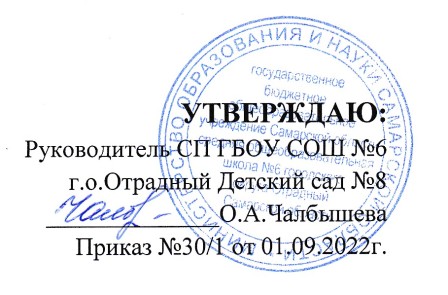 Рабочая программа старшей группы № 6СП ГБОУ СОШ №6 г.о.Отрадный Детский сад №8Воспитатели: Молянова Г.В.Нечаева Н.В.Дата начала:01.09.2023Дата окончания:31.05.2024Содержание	1. ЦЕЛЕВОЙ РАЗДЕЛ1.1. Пояснительная записка1.1.1 цели и задачи реализации Программы1.1.2 принципы и подходы к формированию Программы1.1.3 характеристики особенностей развития детей 5-6 лет, детей с ТНР и ЗПР1.2. Планируемые результаты освоения Программы 1.3. Часть, формируемая участниками образовательных отношений1.3.1 цели и задачи части, формируемой участниками образовательных отношений1.3.2 принципы и подходы1.3.3 особенности развития детей дошкольного возраста по выбранному направлению1.3.4 планируемые результаты освоения части ООП, формируемой участниками образовательных отношений2. СОДЕРЖАТЕЛЬНЫЙ РАЗДЕЛ2.1. Описание образовательной деятельности в соответствии с направлениями развития ребенка, представленными в пяти образовательных областях	2.1.1. Задачи и содержание образования (обучения и воспитания) по образовательным областям	2.1.2. особенности образовательной деятельности разных видов и культурных практик	2.1.3. способы и направления поддержки детской инициативы	2.1.4. особенности взаимодействия педагогического коллектива с семьями воспитанников2.2. 	Описание вариативных форм, способов, методов и средств реализации Программы  с учетом возрастных и индивидуальных особенностей воспитанников, специфики их образовательных потребностей и интересов2.3. Направления и задачи коррекционно- развивающей работы (описание образовательной деятельности по профессиональной коррекции нарушений развития детей):	2.3.1. специальные условия для получения образования детьми с ОВЗ	2.3.2. механизмы адаптации Программы для детей с ОВЗ	2.3.3. использование специальных образовательных программ и методов, специальных методических пособий и дидактических материалов2.3.4.проведение групповых и индивидуальных коррекционных занятий2.4  Рабочая программа воспитания 2.5 Календарный план воспитательной работы2.6 Часть, формируемая участниками образовательных отношений	2.6.1 специфика национальных, социокультурных и иных условий, в которых осуществляется образовательная деятельность	2.6.2 направления, выбранные участниками образовательных отношений из числа парциальных и иных программ и/или созданных ими самостоятельно.	2.6.3 комплексно – тематическое планирование части, формируемой участниками образовательных отношений и сложившиеся традиции Организации или Группы3. ОРГАНИЗАЦИОННЫЙ РАЗДЕЛ3.1. Описание материально – технического обеспечения Программы, обеспеченности методическими материалами и средствами обучения и воспитания3.1.1. психолого – педагогические условия реализации Программы3.1.2. особенности организации развивающей предметно – пространственной среды3.1.3. материально-техническое обеспечение программы, обеспеченность методическими материалами и средствами обучения и воспитания3.1.4. примерный перечень музыкальных, художественных и анимационных произведений для реализации Программы3.1.5. Режим дня3.1.6. особенности традиционных событий, праздников, мероприятий3.2. Календарно – тематическое планирование педагогического процесса3.3 Планирование образовательной деятельности3.4 Календарный учебный график3.5 Учебный план старшей группы  СП ГБОУ СОШ №6 г.о.Отрадный Детский сад №83.6. часть, формируемая участниками образовательных отношений	3.6.1 Методическая литература, позволяющая ознакомиться с содержанием парциальных программ, методик, форм организации образовательной работы3.7  Список детей3.8. Комплексы утренней гимнастики 3.9. Система физкультурно-оздоровительной работы в группе3.10. «Паспорт здоровья группы»3.11. План взаимодействия с родителями 3.12. План воспитательно – образовательной работы1. ЦЕЛЕВОЙ РАЗДЕЛ1.1. Пояснительная записка1.1.1 цели и задачи реализации Программы;Главной  целью ООП детского сада №8 является: разностороннее развитие ребёнка в период дошкольного детства с учётом возрастных и индивидуальных особенностей на основе духовно-нравственных ценностей российского народа, исторических и национально-культурных традиций.К традиционным российским духовно-нравственным ценностям относятся, прежде всего, жизнь, достоинство, права и свободы человека,. патриотизм, гражданственность, служение Отечеству и ответственность за его судьбу, высокие нравственные идеалы, крепкая семья, созидательный труд, приоритет духовного над материальным, гуманизм, милосердие, справедливость, коллективизм, взаимопомощь и взаимоуважение, историческая память и преемственность поколений, единство народов России.	Цель Программы достигается через решение следующих задач:- обеспечение единых для Российской Федерации содержания ДО и планируемых результатов освоения образовательной программы ДО;- приобщение детей (в соответствии с возрастными особенностями) к базовым ценностям российского народа - жизнь, достоинство, права и свободы человека, патриотизм, гражданственность, высокие нравственные идеалы, крепкая семья, созидательный труд, приоритет духовного над материальным, гуманизм, милосердие, справедливость, коллективизм, взаимопомощь и взаимоуважение, историческая память и преемственность поколений, единство народов России; создание условий для формирования ценностного отношения к окружающему миру, становления опыта действий и поступков на основе осмысления ценностей;- построение (структурирование) содержания образовательной  деятельности на основе учёта возрастных и индивидуальных особенностей развития;- создание условий для равного доступа к образованию для всех детей дошкольного возраста с учётом разнообразия образовательных потребностей и индивидуальных возможностей;- охрана и укрепление физического и психического здоровья детей, в том числе их эмоционального благополучия;- обеспечение развития физических, личностных, нравственных качеств и основ патриотизма, интеллектуальных и художественно-творческих способностей ребёнка, его инициативности, самостоятельности и ответственности;- обеспечение психолого педагогической поддержки семьи и повышение компетентности родителей (законных представителей) в вопросах воспитания, обучения и развития, охраны и укрепления здоровья детей, обеспечения их безопасности;- достижение детьми на этапе завершения ДО уровня развития, необходимого и достаточного для успешного освоения ими образовательных программ начального общего образования.1.1.2  принципы и подходы к формированию Программы;Программа построена на следующих принципах ДО, установленных ФГОС ДО:полноценное проживание ребёнком всех этапов детства (младенческого, раннего и дошкольного возрастов), обогащение (амплификация) детского развития;построение образовательной деятельности на основе индивидуальных особенностей каждого ребёнка, при котором сам ребёнок становится активным в выборе содержания своего образования, становится субъектом образования;содействие и сотрудничество детей и родителей (законных представителей), совершеннолетних членов семьи, принимающих участие в воспитании детей младенческого, раннего и дошкольного возрастов, а также педагогических работников3 (далее вместе - взрослые);признание ребёнка полноценным участником (субъектом) образовательных отношений;поддержка инициативы детей в различных видах деятельности;сотрудничество ДОО с семьей;приобщение детей к социокультурным нормам, традициям семьи, общества и государства;формирование	познавательных	интересов	и	познавательных	действий ребёнка в различных видах деятельности;возрастная адекватность дошкольного образования (соответствие условий, требований, методов возрасту и особенностям развития);10) учёт этнокультурной ситуации развития детей.ФГОС дошкольного образования продолжает линию деятельностного, индивидуального, дифференцированного и других подходов, направленных на повышение результативности и качества дошкольного образования. Поэтому подходами к формированию программы являются:Деятельностный подход осуществляется в процессе организации различных видов детской деятельности: игровой, коммуникативной, трудовой, познавательно-исследовательской, изобразительной, музыкальной, восприятия художественной литературы и фольклора, двигательной, конструирования. Организованная образовательная деятельность (непосредственно образовательная) строится как процесс организации различных видов деятельности.Зона ближайшего развития – это развивающее обучение в зоне ближайшего развития ребенка. Оно определяется содержанием предлагаемых взрослым задач, которые ребенок еще не может решить самостоятельно, но способен выполнить в совместной с взрослым деятельности. Культуросообразность – это воспитание и обучение ребенка должно строится на основе духовно – нравственных ценностей народов РФ, исторических и национально – культурных традиций, а один из главных критериев отбора программного материала – его воспитательная ценность.Периодизация развития – это образование строиться с учетом возрастных возможностей детей с опорой на ведущий вид деятельности.Амплификация (обогащение) детского развития – обучение ориентируется на обеспечение предельно полного проживания детьми дошкольного детства как самоценного, значимого самого по себе этапа жизни каждого ребенка. Работа ведется избегая искусственного ускорения или замедления социальной ситуации развития ребенка, максимально насыщается специфическими для дошкольного возраста видами активности, среди которых особая роль отводится игре как ведущему виду деятельности.Развивающее обучение – педагог стремится сделать обучение развивающим, т.е. направленным не столько на накопление знаний, сколько на развитие умения думать, рассуждать, вступать в диалог, отстаивать свою точку зрения.Пространство детской реализации – необходимое условие развития индивидуальности и формирования личности ребенка. Педагог поддерживает инициативу ребенка на всех этапах, во всех видах деятельности.1.1.3 характеристики особенностей развития детей 5-6 лет, детей с ТНР и ЗПРДети шестого года жизни уже могут распределять роли до начала игры и строить свое поведение, придерживаясь роли. Игровое взаимодействие сопровождается речью, соответствующей и по содержанию, и интонационно взятой роли. Дети начинают осваивать социальные отношения и понимать подчиненность позиций в различных видах деятельности взрослых, одни роли становятся для них более привлекательными, чем другие.При распределении ролей могут возникать конфликты, связанные с субординацией ролевого поведения. Действия детей в играх становятся разнообразными.Развивается изобразительная деятельность детей. Это возраст наиболее активного рисования. В течение года дети способны создать до 2000 рисунков. Рисунки могут быть самыми разными по содержанию: это и жизненные впечатления детей, и воображаемые ситуации, и иллюстрации к книгам и фильмам. Обычно рисунки представляют собой схематичные изображения различных объектов, но могут отличаться оригинальностью композиционного решения, передавать статичные и динамичные отношения. Рисунки приобретают сюжетный характер; достаточно часто встречаются многократно повторяющиеся сюжеты с небольшими или, напротив, существенными изменениями. Изображение человека становится более детализированным и пропорциональным. По рисунку можно судить о половой принадлежности и эмоциональном состоянии  изображенного человека.Конструирование характеризуется умением анализировать условия, в которых протекает эта деятельность. Дети используют и называют различные детали деревянного конструктора. Могут заменить детали постройки в зависимости от имеющегося материала. Овладевают обобщенным способом обследования образца. Дети способны выделять основные части предлагаемой постройки. Конструктивная деятельность может осуществляться на основе схемы, по замыслу и по условиям. Появляется конструирование в ходе совместной деятельности.Дети могут конструировать из бумаги, складывая ее в несколько раз (2,4,6 сгибаний); из природного материала. Они осваивают два способа конструирования: 1) от природного материала к художественному образу (в том числе ребенок «достраивает» природный материал до целостного образа, дополняя его различными деталями); 2) от художественного образа к природному материалу (в этом случае ребенок подбирает необходимый материал, для того чтобы воплотить образ).Продолжает совершенствоваться восприятие цвета, формы и величины, строения предметов; систематизируются представления детей. Они называют не только основные цвета и их оттенки, но и промежуточные цветовые оттенки; форму прямоугольников, овалов, треугольников. Воспринимают величину объектов, легко выстраивают в ряд – по возрастанию или убыванию – до 10 различных предметов.В старшем дошкольном возрасте продолжает развиваться образное мышление. Дети способны не только решить задачу в наглядном плане, но и совершить преобразование объекта, указать, в какой последовательности объекты вступят во взаимодействие и т.д.Однако подобные решения окажутся правильными, если дети будут применять адекватные мыслительные средства. Среди них можно выделить схематизированные представления, которые возникают в процессе наглядного моделирования; комплексные представления, отражающие представления детей о системе признаков, которыми могут обладать объекты, а также представления, отражающие стадии преобразования различных объектов и явлений (представления о цикличности изменений): представления о смене времен года, дня и ночи, об увеличении и уменьшении объектов в результате различных воздействий, представления о развитии и т.д.Продолжают совершенствоваться обобщения, что является основой словесно – логического мышления. В дошкольном возрасте у детей еще отсутствуют представления о классах объектов. Дети группируют объекты по признакам, которые могут изменяться, однако начинают формироваться операции логического сложения и умножения классов. Старшие дошкольники при группировке объектов могут учитывать два признака: цвет и форму (материал) и т.д.Развитие воображения в этом возрасте позволяет детям сочинять достаточно оригинальные и последовательно разворачивающиеся истории. Воображение будет активно развиваться лишь при условии проведения специальной работы по его активации.Продолжают развиваться устойчивость, распределение, переключаемость внимания. Наблюдается переход от непроизвольного к произвольному вниманию. Продолжает совершенствоваться речь, в том числе ее звуковая сторона. Дети могут правильно воспроизводить шипящие, свистящие и сонорные звуки. Развиваются фонематический слух, интонационная выразительность речи при чтении стихов в сюжетно – ролевой игре и в повседневной жизни.Совершенствуется грамматический строй речи. Дети используют практически все части речи, активно занимаются словотворчеством. Богаче становится лексика: активно используются синонимы и антонимы.Развивается связная речь. Дети могут пересказывать, рассказывать по картинке, передавая не только главное, но и детали.Достижения этого возраста характеризуются распределением ролей в игровой деятельности; структурированием игрового пространства; дальнейшем развитием изобразительной деятельности, отличающейся высокой продуктивностью; применением в конструировании обобщающего способа обследования образца; усвоением обобщенных способов изображения предметов одинаковой формы.Восприятие характеризуется анализом сложных форм объектов; развитие мышления сопровождается освоением мыслительных средств (схематизированные представления, комплексные представления, представления о цикличности изменений); развиваются умение обобщать, причинное мышление, воображение, произвольное внимание, речь, образ Я.Дети с ТНРУ детей, отнесенных к ТНР целенаправленная деятельность нарушена при выполнении как вербальных, так и невербальных заданий. Для них характерны недостаточная концентрация внимания, низкий уровень познавательной активности, низкий объем представлений об окружающем, трудности установления причинно-следственных связей. Однако дети имеют потенциальные возможности для овладения абстрактными понятиями, если со стороны логопеда им будет оказана помощь.Наличие общего недоразвития у детей приводит к стойким нарушениям деятельности общения. При этом затрудняется процесс межличностного взаимодействия детей и создаются серьезные проблемы на пути их развития и обучения.Наряду с общей соматической ослабленностью детям с ОНР присуще и некоторое отставание в развитии двигательной сферы: движения у них плохо координированы, скорость и четкость их выполнения снижены. Наибольшие трудности выявляются при выполнении движений по словесной инструкции.У детей с ОНР отмечается недостаточная координация движений во всех видах моторики – общей, мимической, мелкой и артикуляционной.Дети с ЗПРОсобенности детей с ЗПР лежат в несформированности умений, навыков, нехватке знаний для прохождения и усвоения материала. Такие дети не могут в отсутствии специализированной помощи овладевать навыками счета, письмом и чтением. Речь детей с ЗПР формируется в целом с некоторой долей отставания от ее возрастной нормы. Малыш с заторможенностью развития не может выстроить короткий пересказ со связанным смыслом рассказа или сказки. Он может выстраивать только отдельные и часто аграмматичные предложения. Вялость артикуляционного аппарата обуславливает недостаточность произношения некоторых звуков. Идущие от педагога сведения дети с ЗПР воспринимают в замедленном темпе и подобным образом ее перерабатывают. Для более полноценного восприятия ребенку необходима наглядно-практическая опора и выраженная развернутость инструкций. Дети с ЗПР характеризуются низким уровнем работоспособности, быстрой утомляемостью. Темп их работоспособности гораздо ниже в сравнении с ровесниками. У детей с ЗПР сниженный уровень познавательной активности, что выражается в недостаточности пытливости и любознательности. Также им свойственна импульсивность, расторможенность, вялость, повышенная двигательная активность. У таких малышей наблюдается акцентирование внимания на несущественных деталях (второстепенных), пропуск значимого логического момента, нарушение передачи порядка событий. Дети с заторможенным развитием склонны перескакивать с одной темы беседы на другую. Дети с ЗПР очень редко задают вопросы взрослым. Они не отличаются любознательностью. У малышей с замедленным развитием психики понижена потребность в коммуникативном взаимодействии, как с ровесниками, так и с взрослыми лицами. Большинство из них проявляет повышенную тревожность в отношении значимых взрослых. Можно выделить в качестве ведущих особенностей личности детей слабую эмоциональную устойчивость, расстройство самоконтроля в деятельности, агрессивное поведение, сложности приспособления к коллективу в игровом или учебном процессах, суетливость, неуверенность, изменчивость настроения, манерничанье, недостаточность дифференциации предметов и людей, фамильярность.1.2. Планируемые результаты освоения Программыа) Планируемые результаты освоения ООПВ соответствии с ФГОС ДО специфика дошкольного возраста и системные особенности ДО делают неправомерными требования от ребёнка дошкольного возраста конкретных образовательных достижений. Поэтому планируемые результаты освоения программы представляют собой возрастные характеристики возможных достижений ребёнка дошкольного возраста на разных возрастных этапах и к завершению ДО.Обозначенные в программе возрастные ориентиры «к одному году», «к трем годам» и так далее имеют условный характер, что предполагает широкий возрастной диапазон для достижения ребёнком планируемых результатов. Это связано с неустойчивостью, гетерохронностью и индивидуальным темпом психического развития детей в дошкольном детстве, особенно при прохождении критических периодов. По этой причине ребёнок может продемонстрировать обозначенные в планируемых результатах возрастные характеристики развития раньше или позже заданных возрастных ориентиров.Степень выраженности возрастных характеристик возможных достижений может различаться у детей одного возраста по причине высокой индивидуализации их психического развития и разных стартовых условий освоения образовательной программы. Обозначенные различия не должны быть констатированы как трудности ребёнка в освоении образовательной программы ДОО и не подразумевают его включения в соответствующую целевую группу.К шести годам:ребёнок демонстрирует ярко выраженную потребность в двигательной активности, проявляет интерес к новым и знакомым физическим упражнениям, пешим прогулкам, показывает избирательность и инициативу при выполнении упражнений, имеет представления о некоторых видах спорта, туризме, как форме активного отдыха;ребёнок проявляет осознанность во время занятий физической культурой, демонстрирует выносливость, быстроту, силу, гибкость, ловкость, координацию, выполняет упражнения в заданном ритме и темпе, способен проявить творчество при составлении несложных комбинаций из знакомых упражнений;ребёнок проявляет доступный возрасту самоконтроль, способен привлечь внимание других детей и организовать знакомую подвижную игру;ребёнок проявляет духовно-нравственные качества и основы патриотизма в процессе ознакомления с видами спорта и достижениями российских спортсменов;ребёнок владеет основными способами укрепления здоровья (закаливание, утренняя гимнастика, соблюдение личной гигиены, безопасное поведение и другие); мотивирован на сбережение и укрепление собственного здоровья и здоровья окружающих;ребёнок настроен положительно по отношению к окружающим, охотно вступает в общение со взрослыми и сверстниками, проявляет сдержанность по отношению к незнакомым людям, при общении со взрослыми и сверстниками ориентируется на общепринятые нормы и правила культуры поведения, проявляет в поведении уважение и привязанность к родителям (законным представителям), демонстрирует уважение к педагогам, интересуется жизнью семьи и ДОО;ребёнок способен различать разные эмоциональные состояния взрослых и сверстников, учитывает их в своем поведении, откликается на просьбу помочь, в оценке поступков опирается на нравственные представления;ребёнок проявляет активность в стремлении к познанию разных видов труда и профессий, бережно относится к предметному миру как результату труда взрослых, стремится участвовать в труде взрослых, самостоятелен, инициативен в самообслуживании, участвует со сверстниками в разных видах повседневного и ручного труда;ребёнок владеет представлениями о безопасном поведении, соблюдает правила безопасного поведения в разных видах деятельности, демонстрирует умения правильно и безопасно пользоваться под присмотром взрослого бытовыми предметами и приборами, безопасного общения с незнакомыми животными, владеет основными правилами безопасного поведения на улице;ребёнок регулирует свою активность в деятельности, умеет соблюдать очередность и учитывать права других людей, проявляет инициативу в общении и деятельности, задает вопросы различной направленности, слушает и понимает взрослого, действует по правилу или образцу в разных видах деятельности, способен к произвольным действиям;ребёнок проявляет инициативу и самостоятельность в процессе придумывания загадок, сказок, рассказов, владеет первичными приемами аргументации и доказательства, демонстрирует богатый словарный запас, безошибочно пользуется обобщающими словами и понятиями, самостоятельно пересказывает рассказы и сказки, проявляет избирательное отношение к произведениям определенной тематики и жанра;ребёнок испытывает познавательный интерес к событиям, находящимся за рамками личного опыта, фантазирует, предлагает пути решения проблем, имеет представления о социальном, предметном и природном мире;  ребёнок устанавливает закономерности причинно-следственного характера, приводит логические высказывания; проявляет любознательность;ребёнок использует математические знания, способы и средства для познания окружающего мира; способен к произвольным умственным действиям; логическим операциям анализа, сравнения, обобщения, систематизации, классификации и другим, оперируя предметами разными по величине, форме, количеству; владеет счетом, ориентировкой в пространстве и времени;ребёнок знает о цифровых средствах познания окружающей действительности, использует некоторые из них, придерживаясь правил безопасного обращения с ними;ребёнок проявляет познавательный интерес к населенному пункту, в котором живет, знает некоторые сведения о его достопримечательностях, событиях городской и сельской жизни; знает название своей страны, её государственные символы;ребёнок имеет представление о живой природе разных регионов России, может классифицировать объекты по разным признакам; имеет представление об особенностях и потребностях живого организма, изменениях в жизни природы в разные сезоны года, соблюдает правила поведения в природе, ухаживает за растениями и животными, бережно относится к ним;ребёнок проявляет интерес и (или) с желанием занимается музыкальной, изобразительной, театрализованной деятельностью; различает виды, жанры, формы в музыке, изобразительном и театральном искусстве; проявляет музыкальные и художественно-творческие способности;ребёнок принимает активное участие в праздничных программах и их подготовке; взаимодействует со всеми участниками культурно-досуговых мероприятий;ребёнок самостоятельно определяет замысел рисунка, аппликации, лепки,постройки, создает образы и композиционные изображения, интегрируя освоенные техники и средства выразительности, использует разнообразные материалы;ребёнок согласовывает свои интересы с интересами партнеров в игровой деятельности, умеет предложить и объяснить замысел игры, комбинировать сюжеты на основе разных событий, создавать игровые образы, управлять персонажами в режиссерской игре;ребёнок проявляет интерес к игровому экспериментированию, развивающим и познавательным играм, в играх с готовым содержанием и правилами действует в точном соответствии с игровой задачей и правилами.б) Педагогическая диагностика индивидуального развития детейПедагогическая диагностика направлена на изучение деятельностных умений ребёнка, его интересов, предпочтений, склонностей, личностных особенностей, способов взаимодействия со взрослыми и сверстниками. Она позволяет выявлять особенности и динамику развития ребёнка, составлять на основе полученных данных индивидуальные образовательные маршруты освоения образовательной программы, своевременно вносить изменения в планирование, содержание и организацию образовательной деятельности. Цели педагогической диагностики, а также особенности её проведения определяются требованиями ФГОС ДО. При реализации Программы может проводиться оценка индивидуального развития детей, которая осуществляется педагогом в рамках педагогической диагностики. Вопрос о её проведении для получения информации о динамике возрастного развития ребёнка и успешности освоения им Программы, формах организации и методах решается непосредственно ДОО.Специфика педагогической диагностики достижения планируемых образовательных результатов обусловлена следующими требованиями ФГОС ДО:планируемые результаты освоения основной образовательной программы ДО заданы как целевые ориентиры ДО и представляют собой социально-нормативные возрастные характеристики возможных достижений ребёнка на разных этапах дошкольного детства;целевые ориентиры не подлежат непосредственной оценке, в том числе и в виде педагогической диагностики (мониторинга), и не являются основанием для их формального сравнения с реальными достижениями детей и основой объективной оценки соответствия установленным требованиям образовательной деятельности и подготовки детей;освоение Программы	не сопровождается	проведением промежуточных аттестаций и итоговой аттестации обучающихся.Данные положения подчеркивают направленность педагогической диагностики на оценку индивидуального развития детей дошкольного возраста, на основе которой определяется эффективность педагогических действий и осуществляется их дальнейшее планирование.Результаты педагогической диагностики (мониторинга) могут использоваться исключительно для решения следующих образовательных задач:1) индивидуализации образования (в том числе поддержки ребёнка, построения его образовательной траектории или профессиональной коррекции особенностей его развития);2) оптимизации работы с группой детей.	Педагогическая диагностика завершается анализом полученных данных, на основе которых педагог выстраивает взаимодействие с детьми, организует РППС, мотивирующую активную творческую деятельность обучающихся, составляет индивидуальные образовательные маршруты освоения  образовательной Программы, осознанно и целенаправленно проектирует образовательный процесс.	Периодичность проведения педагогической диагностики определяется ДОО. Оптимальным является её проведение на начальном этапе освоения ребёнком образовательной программы в зависимости от времени его поступления в дошкольную группу (стартовая диагностика) и на завершающем этапе освоения программы его возрастной группой (заключительная, финальная диагностика). При проведении диагностики на начальном этапе учитывается адаптационный период пребывания ребёнка в группе. Сравнение результатов стартовой и финальной диагностики позволяет выявить индивидуальную динамику развития ребёнка.Педагогическая диагностика индивидуального развития детей проводится педагогом в произвольной форме на основе малоформализованных диагностических методов: наблюдения, свободных бесед с детьми, анализа продуктов детской деятельности (рисунков, работ по лепке, аппликации, построек, поделок и тому подобное), специальных диагностических ситуаций. При необходимости используется психологическая диагностика развития детей (выявление и изучение индивидуально-психологических особенностей детей, причин возникновения трудностей в освоении образовательной программы), которую проводят квалифицированные специалисты (педагоги ­ психологи, психологи). Участие ребёнка в психологической диагностике допускается только с согласия его родителей (законных представителей). Результаты психологической диагностики могут использоваться для решения задач психологического сопровождения и оказания адресной психологической помощи.Основным методом педагогической диагностики является наблюдение. Ориентирами для наблюдения являются возрастные характеристики развития ребёнка. Они выступают как обобщенные показатели возможных достижений детей на разных этапах дошкольного детства в соответствующих образовательных областях. Педагог наблюдает за поведением ребёнка в деятельности (игровой, общении, познавательно-исследовательской, изобразительной, конструировании, двигательной), разных ситуациях (в режимных процессах, в группе и на прогулке, совместной и самостоятельной деятельности детей и других ситуациях). В процессе наблюдения педагог отмечает особенности проявления ребёнком личностных качеств, деятельностных умений, интересов, предпочтений, фиксирует реакции на успехи и неудачи, поведение в конфликтных ситуациях и тому подобное.Наблюдая за поведением ребёнка, педагог обращает внимание на частоту проявления каждого показателя, самостоятельность и инициативность ребёнка в деятельности. Частота проявления указывает на периодичность и степень устойчивости показателя. Самостоятельность выполнения действия позволяет определить зону актуального и ближайшего развития ребёнка. Инициативность свидетельствует о проявлении субъектности ребёнка в деятельности и взаимодействии.Результаты наблюдения фиксируются, способ и форму их регистрации педагог выбирает самостоятельно. Оптимальной формой фиксации результатов наблюдения может являться карта развития ребёнка. Педагог может составить её самостоятельно, отразив показатели возрастного развития ребёнка и критерии их оценивания. Фиксация данных наблюдения позволит педагогу выявить и проанализировать динамику в развитии ребёнка на определенном возрастном этапе, а также скорректировать образовательную деятельность с учётом индивидуальных особенностей развития ребёнка и его потребностей.Результаты наблюдения могут быть дополнены беседами с детьми в свободной форме, что позволяет выявить причины поступков, наличие интереса к определенному виду деятельности, уточнить знания о предметах и явлениях окружающей действительности и другое.Анализ продуктов детской деятельности может осуществляться на основе изучения материалов портфолио ребёнка (рисунков, работ по аппликации, фотографий работ по лепке, построек, поделок и другого). Полученные в процессе анализа качественные характеристики существенно дополнят результаты наблюдения за продуктивной деятельностью детей (изобразительной, конструктивной, музыкальной и другой деятельностью).Педагогическая диагностика завершается анализом полученных данных, на основе которых педагог выстраивает взаимодействие с детьми, организует РППС, мотивирующую активную творческую деятельность обучающихся, составляет индивидуальные образовательные маршруты освоения  образовательной Программы, осознанно и целенаправленно проектирует образовательный процесс.При необходимости используется психологическая диагностика развития детей (выявление и изучение индивидуально-психологических особенностей детей, причин возникновения трудностей в освоении образовательной программы), которую проводят квалифицированные специалисты (педагоги­ психологи, психологи). Участие ребёнка в психологической диагностике допускается только с согласия его родителей (законных представителей). Результаты психологической диагностики могут использоваться для решения задач психологического сопровождения и оказания адресной психологической помощи.Педагогическая диагностика достижения планируемых результатов детей дошкольного возраста осуществляется на основе оценочных материалах Ю.В.Карповой Педагогическая диагностика индивидуального развития детей 3-7 лет – Издательство  «Вентана – Граф» 2016. – 440с.1.3. Часть, формируемая участниками образовательных отношений1.3.1 цели и задачи части, формируемой участниками образовательных отношений;Цель: Углубленное формирование творческих способностей воспитанников.Задачи: Углубленное развитие эстетического восприятия и творческого воображения;Обогащение детей художественными впечатлениями; Более широкое ознакомление с произведениями изобразительного, народного и декоративно – прикладного искусства;Формирование первого представления о дизайне;Глубже познакомить детей с «языком искусства» через использование нетрадиционных техник;Создание больших условий для экспериментирования с художественными материалами, инструментами, изобразительно – выразительными средствами (пятно, линия, штрих, форма, ритм).1.3.2  принципы и подходы;Принцип активного восприятия и обследования предметов окружающего мира.Принцип взаимодействия различных видов деятельности, художественных техник и материалов при создании композиций.Принцип сотрудничества.Принцип рациональности и эстетичности презентации результатов художественного творчества.Принцип индивидуальности.1.3.3 особенности развития детей дошкольного возраста по выбранному направлениюВ старшей группе основное внимание уделяется развитию самостоятельного творчества. Дети целенаправленно обследуют предметы, экспериментируют с их признаками и свойствами, играют (если это игрушки или художественно – дидактические игры), оформляют интерьер, составляют мини – коллекции и т.д.  В качестве натуры воспитатель подбирает предметы с наиболее характерными видовыми признаками и проектирует содержание изобразительной деятельности таким образом, чтобы в течение одной – двух недель дети могли одну и ту же тему разработать в разных видах художественного творчества, в т.ч. конструирования, дизайна, театра.У детей старшего дошкольного возраста повышается критическое отношение к своей деятельности и ее результатам. Важно помочь каждому ребенку испытать чувство удовольствия, удивления, радости.  Дети пяти – шести лет способны понять, что искусство – это не просто изображение реального мира, а отражение индивидуального видения этого мира и выражение своего эмоционально – ценностного отношения к нему. 1.3.4 Планируемые результаты освоения части ООП, формируемой участникамиК 6 годам ребенок с увлечением рассматривает произведения декоративно – прикладного искусства; замечает красоту и гармонию в окружающем мире, выражая свое индивидуальное эмоционально – ценностное отношение.Самостоятельно создает выразительные образы различных объектов и явлений окружающего мира на основе сформированных представлений о них, при этом старается передать не только основные признаки изображаемых объектов, но и различные взаимосвязи между ними, а также выразить свое личное отношение.В разных видах изобразительной деятельности стремится к воплощению развернутых сюжетов; в декоративно – оформительской деятельности создает изделия, гармонично сочетающие форму, декор и с интересом применяет освоенные художественные техники и способы, свободно сочетает их для реализации своих творческих замыслов; по своей инициативе осваивает новые техники (монотипия, коллаж, мозаика, граттаж, декупаж, квилинг, папье – маше, оригаит, каригами и др.) и различные изобразительно – выразительные средства (форма, линия, цвет, ритм, композиция).Оценочные материалы:Лыкова И.А. «Изобразительная деятельность в детском саду». «КАРАПУЗ-ДИДАКТИКА», 2009. – 208с.2. СОДЕРЖАТЕЛЬНЫЙ РАЗДЕЛ2.1 	Описание образовательной деятельности в соответствии с направлениями развития ребенка, представленными в пяти образовательных областях	2.1.1 	Задачи и содержание образования (обучения и воспитания) по образовательным областямСоциально-коммуникативное развитиеВ области социально-коммуникативного развития основными задачами образовательной деятельности являются:а) в сфере социальных отношений:обогащать представления детей о формах поведения и действиях в различных ситуациях в семье и ДОО;содействовать пониманию детьми собственных и чужих эмоциональных состояний и переживаний, овладению способами эмпатийного поведения в ответ на разнообразные эмоциональные проявления сверстников и взрослых;поддерживать интерес детей к отношениям и событиям в коллективе, согласованию действий между собой и заинтересованности в общем результате совместной деятельности;обеспечивать умение детей вырабатывать и принимать правила взаимодействия в группе, понимание детьми последствий несоблюдения принятых правил;расширять представления о правилах поведения в общественных местах; об обязанностях в группеб) в области формирования основ гражданственности и патриотизма:воспитывать     уважительное     отношение     к    Родине,    к    людям  разныхнациональностей, проживающим на территории России, их культурному наследию; знакомить  детей  с содержанием  государственных праздников  и традициямипразднования, развивать патриотические чувства, уважение и гордость за поступки героев Отечества, достижения страны;поддерживать детскую любознательность по отношению к родному краю, эмоциональный отклик на проявления красоты в различных архитектурных объектах и произведениях искусства, явлениях природыв) в сфере трудового воспитания:формировать представления о профессиях и трудовых процессах; воспитывать бережное отношение к труду взрослых, к результатам их труда;развивать самостоятельность и инициативу в трудовой деятельности по самообслуживанию, хозяйственно-бытовому, ручному труду и конструированию, труду в природе;знакомить детей с элементарными экономическими знаниями, формировать первоначальные представления о финансовой грамотностиг) в области формирования основ безопасного поведения:формировать представления детей об основных источниках и видах опасности в быту, на улице, в природе, в информационно-телекоммуникационной сети«Интернет» (далее - сеть Интернет) и способах безопасного поведения; о правилах безопасности дорожного движения в качестве пешехода и пассажира транспортного средства;формировать осмотрительное отношение к потенциально опасным для человека ситуациям;знакомить с основными правилами пользования сети Интернет, цифровыми ресурсами, исключая практическое использование электронных средств обучения индивидуального использования.Содержание образовательной деятельности:а) в сфере социальных отношений:Педагог предоставляет детям возможность рассказать о себе, выразить собственные потребности и желания, воспитывает самоуважение и уверенность в себе, подчеркивает достижения ребёнка. Знакомит детей с их правами. Обогащает представления детей о расширении форм поведения и действий детей в ситуации взросления (помощь взрослым дома и в группе, сочувствие и поддержка детей с ОВЗ в ДОО; забота и поддержка младших).Педагог знакомит детей с основными эмоциями и чувствами, их выражением в мимике, пантомимике, действиях, интонации речи. Анализирует с детьми причины и события, способствующие возникновению эмоций, рассматривает примеры из жизненного опыта детей, произведений литературы и изобразительного искусства, кинематографа и мультипликации. Учит детей понимать свои и чужие эмоциональные состояния, разговаривать о них, демонстрирует примеры эмоциональной поддержки и адекватные возрасту способы регуляции эмоциональных состояний.Обогащает представления о семье, семейных и родственных отношениях: члены семьи, ближайшие родственники по линии матери и отца. Способствует пониманию того, как поддерживаются родственные связи (переписка, разговор по телефону, посещения, совместный отдых), как проявляются в семье забота, любовь, уважение друг к другу. Рассматривает проявления семейных традиций и отношения к пожилым членам семьи. Обогащает представления детей о заботе и правилах оказания посильной помощи больному члену семьи.Педагог поддерживает стремление ребёнка быть членом детского коллектива: иметь ближайшее окружение и предпочтения в общении; стремиться к деловому сотрудничеству; в совместной деятельности ориентироваться на свои возможности и сверстника. Способствует овладению детьми умений совместной деятельности: принимать общую цель, договариваться о способах деятельности и материалах, в процессе общего дела быть внимательными друг к другу, проявлять заинтересовать в достижении результата, выражать свое отношение к результату и взаимоотношениям. Поддерживает предотвращение и самостоятельное преодоление конфликтных ситуаций, уступки друг другу, уточнения причин несогласия. Обогащает опыт освоения детьми групповых форм совместной деятельности со сверстниками.Педагог в совместной деятельности с детьми поощряет обсуждение и установление правил взаимодействия в группе, способствует пониманию детьми последствий несоблюдения принятых правил.б) в области формирования основ гражданственности и патриотизма:Педагог воспитывает уважительное отношение к нашей Родине - России. Расширяет представления о государственных символах России - гербе,  флаге, гимне, знакомит с историей их возникновения в доступной для детей форме. Обогащает представления детей о том, что Россия - большая многонациональная страна, воспитывает уважение к людям разных национальностей, их культуре. Развивает интерес к жизни людей разных национальностей, проживающих на территории России, их образу жизни, традициям и способствует его выражению в различных видах деятельности детей (рисуют, играют, обсуждают). Уделяет особое внимание традициям и обычаям народов, которые проживают на территории малой родины.Обогащает представления детей о государственных праздниках: День России, День народного единства, День Государственного флага Российской Федерации, День Государственного герба Российской Федерации, День защитника Отечества, День Победы, Всемирный день авиации и космонавтики. Знакомит детей с содержанием праздника, с традициями празднования, памятными местами в населенном пункте, посвященными празднику. Воспитывает уважение к защитникам и героям Отечества. Знакомит детей с яркими биографическими фактами, поступками героев Отечества, вызывает позитивный эмоциональный отклик и чувство гордости.Педагог обогащает представления детей о малой родине: поддерживает любознательность по отношению к родному краю; интерес, почему именно так устроен населенный пункт (расположение улиц, площадей, различных объектов инфраструктуры); знакомит со смыслом некоторых символов и памятников населенного пункта, развивает умения откликаться на проявления красоты в различных архитектурных объектах. Поддерживает проявления у детей первичной социальной активности: желание принять участие в значимых событиях, переживание эмоций, связанных с событиями военных лет и подвигами горожан (чествование ветеранов, социальные акции и прочее).в) в сфере трудового воспитания:Педагог обогащает представления детей о труде взрослых, знакомит детей дошкольного возраста с разными видами производительного (промышленность, строительство, сельское хозяйство) и обслуживающего (сфера досуга и отдыха, сфера культуры, медицина, торговля) труда. Создает образовательные ситуации по ознакомлению детей с конкретными профессиями взрослых, демонстрирует возможные связи между профессиями, обращает внимание детей на содержание каждой профессии в соответствии с общей структурой трудового процесса (мотив, цель, инструменты и оборудование, содержание действий, выбор  трудовых действий в соответствии с целью, результат): продавец продает товар покупателю, рабочий на фабрике изготавливает товар, шофер развозит товар по магазинам, грузчик разгружает товар.Педагог формирует представление детей о современной технике, в том числе цифровой, её разнообразии, создает образовательные ситуации для знакомства детей с конкретными техническими приборами, показывает, как техника способствует ускорению получения результата труда и облегчению труда взрослых.Педагог создает условия для знакомства детей с экономическими знаниями, рассказывает о назначении рекламы для распространения информации о товаре, формирует представление о финансовой грамотности человека, обсуждает с детьми назначение денег и их участие в процессе приобретения товаров или услуг, организует проблемные и игровые ситуации для детей, развивает умения планировать расходы на покупку необходимых товаров и услуг, формирует уважение к труду родителей (законных представителей).Педагог продолжает поощрять инициативность и самостоятельность детей в процессах самообслуживания в группе (убрать постель после сна, расставить ровно стулья за столами в зоне учебной деятельности), создает проблемные и игровые ситуации для развития умений выполнять отдельные трудовые действия, привлекает к решению поставленных задач родителей (законных представителей) с целью создания дома условий для развития умений реализовывать элементы хозяйственно­ бытового труда: вымыть тарелку после обеда, вытереть пыль в комнате, застелить кровать, погладить носовой платок, покормить домашнего питомца и тому подобное.Педагог создает условия для коллективного выполнения детьми трудовых поручений во время дежурства, учит детей распределять между собой трудовые поручения для получения единого трудового результата.г) в области формирования основ безопасного поведения:Педагог создает условия для закрепления представлений детей о правилах безопасного поведения в быту, на улице, в природе, в общении с людьми, в том числе в сети Интернет. Обсуждает с детьми содержание детских книг, где герои попадают в опасные ситуации, побуждает детей к рассуждениям, что нужно было сделать, чтобы избежать опасности, обговаривает вместе с детьми алгоритм безопасного поведения. Рассматривает с детьми картинки, постеры, где раскрывается связь между необдуманным и неосторожным действиями человека и опасными последствиями разрешения ситуации (наступил на люк - чуть не провалился в шахту, толкнул ребёнка на горке - мальчик упал на острый лед и тому подобное). Инициирует проблемными вопросами желание детей рассказать о том, как можно было избежать опасной ситуации, какие советы дети могли бы дать героям, представленным на картинках.Педагог создает условия для самостоятельной деятельности детей, где можно было бы применить навыки безопасного поведения: организует игровые и проблемные ситуации, решая которые ребёнок может закрепить правила безопасного поведения. Инициирует вместе с детьми создание общих правил безопасного поведения в группе, на улице, в природе, в общении с людьми, поощряет интерес детей к данной теме, поддерживает их творческие находки и предложения. Читает с детьми художественную литературу, инициирует обсуждение с детьми тех эпизодов книги, где герои попадают в опасную ситуацию, активизирует проблемными вопросами желание детей рассказать, как нужно было себя вести в подобной ситуации, чтобы избежать опасности.Педагог обсуждает с детьми правила пользования сетью Интернет, цифровыми ресурсами.Используемые вариативные программы дошкольного образования и методические пособияПознавательное развитие Основными	 задачами образовательной деятельности являются:развивать	интерес	детей	к	самостоятельному	познанию объектов окружающего мира в его разнообразных проявлениях и простейших зависимостях;формировать	представления	детей	о	цифровых	средствах познания окружающего мира, способах их безопасного использования;развивать способность использовать математические знания и аналитические способы для познания математической стороны окружающего мира: опосредованное сравнение объектов с помощью заместителей (условной меры), сравнение по разным основаниям, счет, упорядочивание, классификация, сериация и тому подобное); совершенствовать ориентировку в пространстве и времени;развивать способы взаимодействия с членами семьи и людьми ближайшего окружения в познавательной деятельности, расширять самостоятельные действия различной направленности, закреплять позитивный опыт в самостоятельной и совместной со взрослым и сверстниками деятельности;расширять представления о многообразии объектов живой природы, их особенностях, среде обитания и образе жизни, в разные сезоны года, их потребностях; продолжать учить группировать объекты живой природы;продолжать учить детей использовать приемы экспериментирования для познания объектов живой и неживой природы и их свойств и качеств;продолжать знакомить с сезонными изменениями в природе, и деятельностью человека в разные сезоны, воспитывать положительное отношение ко всем живым существам, желание их беречь и заботиться.Содержание образовательной деятельностиа) Сенсорные эталоны и познавательные действия педагог закрепляет умения детей различать и называть все цвета спектра и ахроматические цвета, оттенки цвета, тоны цвета, теплые и холодные оттенки; расширяет знания об известных цветах, знакомит с новыми цветами (фиолетовый) и оттенками (голубой, розовый, темно-зеленый, сиреневый); развивает способность различать и называть геометрические фигуры, осваивать способы воссоздания фигуры из частей, деления фигуры на части; выделять структуру плоских геометрических фигур, использовать сенсорные эталоны для оценки свойств и качеств предметов. Посредством игровой и познавательной мотивации педагог организует освоение детьми умений выделять сходство и отличие между группами предметов, сравнивать предметы по 3-5 признакам, группировать предметы по разным основаниям преимущественно на основе зрительной оценки; совершенствует приемы сравнения, упорядочивания и классификации на основе выделения их существенных свойств и отношений. Формирует представления о том, как люди используют цифровые средства познания окружающего мира и какие правила необходимо соблюдать для их безопасного использования;педагог демонстрирует детям способы осуществления разных видов познавательной деятельности, осуществления контроля, самоконтроля и взаимоконтроля результатов деятельности и отдельных действий во взаимодействии со сверстниками, поощряет проявление наблюдательности за действиями взрослого и других детей. В процессе организации разных форм совместной познавательной деятельности показывает детей возможности для обсуждения проблемы, для совместного нахождения способов её решения, поощряет проявление инициативы, способности формулировать и отвечать на поставленные вопросы.б) математические представления в процессе обучения количественному и порядковому счету в пределах десяти педагог совершенствует счетные умения детей, понимание независимости числа от пространственно-качественных признаков, знакомит с цифрами для обозначения количества и результата сравнения предметов, с составом чисел из единиц в пределах пяти; подводит к пониманию отношений между рядом стоящими числами;педагог совершенствует умения выстраивать сериационные ряды предметов, различающихся по размеру, в возрастающем и убывающем порядке в пределах десяти на основе непосредственного сравнения, показывает взаимоотношения между ними; организует освоение детьми опосредованного сравнения предметов по длине, ширине, высоте с помощью условной меры; обогащает представления и умения устанавливать пространственные отношения при ориентировке на листе бумаги и временные зависимости в календарных единицах времени: сутки, неделя, месяц, год.в) окружающий мирпедагог расширяет первичные представления о малой родине и Отечестве, о населенном пункте, его истории, его особенностях (местах отдыха и работы близких, основных достопримечательностях). Закрепляет представления о названии ближайших улиц, назначении некоторых общественных учреждений - магазинов, поликлиники, больниц, кинотеатров, кафе. Развивает познавательный интерес к родной стране, к освоению представлений о её столице, государственном флаге и гербе, о государственных праздниках России, памятных исторических событиях, героях Отечества. Формирует представления о многообразии стран и народов мира;педагог формирует у детей понимание многообразия людей разных национальностей - особенностей их внешнего вида, одежды, традиций; развивает интерес к сказкам, песням, играм разных народов; расширяет представления о других странах и народах мира, понимание, что в других странах есть свои достопримечательности, традиции, свои флаги и гербы.г) природапедагог формирует представления о многообразии объектов животного и растительного мира, их сходстве и различии во внешнем виде и образе жизни поведении в разные сезоны года; совершенствует умения сравнивать, выделять признаки, группировать объекты живой природы по их особенностям, месту обитания, образу жизни, питанию; направляет внимание детей на наличие потребностей у животных и растений (свет, тепло, вода, воздух, питание); создает ситуации для понимания необходимости ухода за растениями и животными относительно их потребностей;педагог организует целенаправленное экспериментирование и опыты для ознакомления детей со свойствами объектов неживой природы, расширяя представления об объектах неживой природы, как среде обитания животных и растений (вода, почва, воздух, горы). Уточняет представления о признаках разных времен года (погодные изменения, состояние деревьев, покров, изменений в жизни человека, животных и растений); о деятельности человека в разные сезоны года (выращивание растений, сбор урожая, народные праздники и развлечения и другое); способствует усвоению детьми правил поведения в природе, формируя понимание ценности живого, воспитывает желание защитить и сохранить живую природу.Используемые вариативные программы дошкольного образования и методические пособияРечевое развитиеВ области речевого развития основными задачами образовательной деятельности являются:а) формирование словаряобогащение словаря: вводить в словарь детей существительные, обозначающие профессии (каменщик, тракторист, швея); названия техники (экскаватор, комбайн); прилагательные, обозначающие признаки предметов; наречия, характеризующие отношение людей к труду (старательно, бережно); глаголы, характеризующие трудовую деятельность людей. Упражнять детей в умении подбирать слова со сходными значениями (синонимы) и противоположными значениями (антонимы);активизация словаря: закреплять у детей умение правильно, точно по смыслу употреблять в речи существительные, прилагательные, глаголы, наречия, предлоги, использовать существительные с обобщающим значением (строитель, хлебороб).б) звуковая культура речизакреплять правильное, отчетливое произношение всех звуков родного языка; умение различать на слух и отчетливо произносить часто смешиваемые звуки (с-ш, ж-з); определять место звука в слове. Продолжать развивать фонематический слух. Отрабатывать интонационную выразительность речи.в) Грамматический строй речисовершенствовать умение детей согласовывать в предложении существительные с числительными, существительные с прилагательным, образовывать множественное число существительных, обозначающих детенышей животных. Развивать умения пользоваться несклоняемыми существительными (метро); образовывать по образцу однокоренные слова (кот-котенок-котище), образовывать существительные с увеличительными, уменьшительными, ласкательными суффиксами и улавливать оттенки в значении слов;познакомить с разными способами образования слов. Продолжать совершенствовать у детей умение составлять по образцу простые и сложные предложения; при инсценировках пользоваться прямой и косвенной речью.г) связная речьсовершенствовать диалогическую и монологическую формы речи: закреплять умения поддерживать непринужденную беседу, задавать вопросы, правильно отвечать на вопросы педагога и детей; объединять в распространенном ответе реплики других детей, отвечать на один и тот же вопрос по-разному (кратко и распространенно). Закреплять умение участвовать в общей беседе, внимательно слушать собеседника, не перебивать его, не отвлекаться. Поощрять разговоры детей по поводу игр, прочитанных книг, просмотренных фильмов. Продолжать формировать у детей умение использовать разнообразные формулы речевого этикета, употреблять их без напоминания; формировать культуру общения: называть взрослых по имени и отчеству, на «вы», называть друг друга ласковыми именами, во время разговора не опускать голову, смотреть в лицо собеседнику, не вмешиваться в разговор взрослых. Развивать коммуникативно-речевые умения, умение связно, последовательно и выразительно пересказывать небольшие литературные произведения (сказки, рассказы) без помощи вопросов педагога, выразительно передавая диалоги действующих лиц, характеристики персонажей, формировать умение самостоятельно составлять по плану и образцу небольшие рассказы о предмете, по картине, набору картинок, составлять письма (педагогу, другу); составлять рассказы из опыта, передавая хорошо знакомые события. Формировать умение составлять небольшие рассказы творческого характера по теме, предложенной педагогом.д) Интерес к художественной литературеобогащать опыт восприятия жанров фольклора (потешки, песенки, прибаутки, сказки о животных, волшебные сказки) и художественной литературы (небольшие авторские сказки, рассказы, стихотворения);развивать интерес к произведениям познавательного характера;формировать положительное эмоциональное отношение к «чтению с продолжением» (сказка-повесть, цикл рассказов со сквозным персонажем);формировать избирательное отношение к известным произведениям фольклора и художественной литературы, поддерживать инициативу детей в выборе произведений для совместного слушания (в том числе и повторное);формировать представления о некоторых жанровых, композиционных, языковых особенностях произведений: поговорка, загадка, считалка, скороговорка, народная сказка, рассказ, стихотворение;углублять восприятие содержания и формы произведений (оценка характера персонажа с опорой на его портрет, поступки, мотивы поведения и другие средства раскрытия образа; ритм в поэтическом тексте; рассматривание иллюстраций разных художников к одному и тому же произведению);совершенствовать художественно-речевые и исполнительские умения (выразительное чтение наизусть потешек, прибауток, стихотворений; выразительное чтение по ролям в инсценировках; пересказ близко к тексту);развивать образность речи и словесное творчество (умения выделять из текста образные единицы, понимать их значение; составлять короткие рассказы по потешке, прибаутке).е) Подготовка к обучению грамотеформировать у детей умение производить анализ слов различной звуковой структуры, выделять словесное ударение и определять его место в структуре слова, качественно характеризовать выделяемые звуки (гласные, твердый согласный, мягкий согласный, ударный гласный, безударный гласный звук), правильно употреблять соответствующие термины. Познакомить детей со словесным составом предложения и звуковым составом слова.Содержание образовательной деятельности:а) формирование словаряпедагог осуществляет обогащение словаря за счет расширения представлений о явлениях социальной жизни, взаимоотношениях и характерах людей; за счет слов, обозначающих: названия профессий, учреждений, предметов и инструментов труда, техники, помогающей в работе, трудовые действия и качество их выполнения; личностные характеристики человека, его состояния и настроения, внутренние переживания; социально-нравственные категории, оттенки цвета, тонкое дифференцирование формы, размера и других признаков объекта; названия обследовательских действий, необходимых для выявления качеств и свойств предметов. Педагог закрепляет у детей умение обобщать предметы: объединять их в группы по существенным признакам.б) звуковая культура речипедагог развивает у детей звуковую и интонационную культуру речи, фонематический слух, способствует освоению правильного произношения сонорных звуков ([л], [л'], [р], [р']); упражняет в чистом звукопроизношении в процессе повседневного речевого общения и при звуковом анализе слов; формирует умение использовать средства интонационной выразительности при чтении стихов, пересказе литературных произведений, в процессе общения (самостоятельное изменение темпа, ритма речи, силы и тембра голоса в зависимости от содержания).в) Грамматический строй речипедагог формирует у детей умение грамматически правильно использовать в речи: несклоняемые существительные, слова, имеющие только множественное или только единственное число, глаголы «одеть» и «надеть», существительные множественного числа в родительном падеже; образовывать слова, пользуясь суффиксами, приставками.г) связная речьпедагог способствует развитию у детей монологической речи, формирует умение замечать и доброжелательно исправлять ошибки в речи сверстников, обогащает представления детей о правилах речевого этикета, развивает умение соблюдать этику общения в условиях коллективного взаимодействия, поддерживает интерес детей к рассказыванию по собственной инициативе, поощряет использование в диалоге разных типов реплик; педагог помогает детям осваивать этикет телефонного разговора, столового, гостевого этикета, этикет взаимодействия в общественных местах; использовать невербальные средства общения (мимика, жесты, позы); принятые нормы вежливого речевого общения; участвовать в коллективных разговорах, использовать разные виды деятельности и речевые ситуации для развития диалогической речи;педагог формирует у детей умения самостоятельно строить игровые и деловые диалоги; пересказывать литературные произведения по ролям, по частям, правильно передавая идею и содержание, пользоваться прямой и косвенной речью; с помощью педагога определять и воспроизводить логику описательного рассказа; в описательных рассказах о предметах, объектах и явлениях природы использовать прилагательные и наречия; сочинять сюжетные рассказы по картине, из личного опыта; с помощью педагога строить свой рассказ в соответствии с логикой повествования; в повествовании отражать типичные особенности жанра сказки или рассказа;педагог развивает у детей речевое творчество, формирует интерес к самостоятельному сочинению, созданию разнообразных видов творческих рассказов: придумывание продолжения и окончания к рассказу, рассказы по аналогии, рассказы по плану педагога, по модели. Педагог закрепляет у детей умение внимательно выслушивать рассказы сверстников, замечать речевые ошибки и доброжелательно исправлять их; использовать элементы речи - доказательства при отгадывании загадок, в процессе совместных игр, в повседневном общении, помогает детям осваивать умения находить в текстах литературных произведений сравнения, эпитеты; использовать их при сочинении загадок, сказок, рассказов.е) Подготовка к обучению грамотепедагог помогает детям осваивать представления о существовании разных языков, термины «слово», «звук», «буква», «предложение», «гласный звук» и«согласный звук», проводить звуковой анализ слова, делить на слоги двух-, трехслоговые слова; осуществлять звуковой анализ простых трехзвуковых слов: интонационно выделять звуки в слове, различать гласные и согласные звуки, определять твердость и мягкость согласных, составлять схемы звукового состава слова; составлять предложения по живой модели; определять количество и последовательность слов в предложении. Педагог развивает мелкую моторику кистей рук детей с помощью раскрашивания, штриховки, мелких мозаик.Используемые вариативные программы дошкольного образования и методические пособияХудожественно-эстетическоеВ области художественно-эстетического развития основными задачами образовательной деятельности являются:а) Приобщение к искусству:   продолжать развивать эстетическое восприятие, эстетические чувства, эмоции, эстетический вкус, интерес к искусству; умение наблюдать и оценивать прекрасное в окружающей действительности, природе;развивать эмоциональный отклик на проявления красоты в окружающем мире, произведениях искусства и собственных творческих работах;  способствовать освоению эстетических оценок, суждений;формировать духовно-нравственные качества, в процессе ознакомления с различными видами искусства духовно-нравственного содержания;формировать бережное  отношение  к  произведениям  искусства; активизировать проявление эстетического отношения к окружающему миру(искусству, природе, предметам быта, игрушкам, социальным явлениям);развивать эстетические интересы, эстетические предпочтения, желание познавать искусство и осваивать изобразительную и музыкальную деятельность;продолжать развивать у детей стремление к познанию культурных традиций своего народа через творческую деятельность;продолжать формировать умение выделять, называть, группировать произведения по видам искусства (литература, музыка, изобразительное искусство, архитектура, балет, театр, цирк, фотография);продолжать знакомить детей с жанрами изобразительного и музыкального искусства; продолжать знакомить детей с архитектурой;расширять представления детей о народном искусстве, музыкальном фольклоре, художественных промыслах; развивать интерес к участию в фольклорных праздниках;продолжать формировать умение выделять и использовать в своей изобразительной, музыкальной, театрализованной деятельности средства выразительности разных видов искусства, знать и называть материалы для разных видов художественной деятельности;уметь называть вид художественной деятельности, профессию и людей, которые работают в том или ином виде искусства;поддерживать личностные проявления детей в процессе освоения искусства и собственной творческой деятельности: самостоятельность, инициативность, индивидуальность, творчество.организовать посещение выставки, театра, музея, цирка;б) Изобразительная деятельность:   продолжать развивать интерес детей к изобразительной деятельности;развивать художественно-творческих способностей в продуктивных видах детской деятельности;обогащать у детей сенсорный опыт, развивая органы восприятия: зрение, слух, обоняние, осязание, вкус;закреплять у детей знания об основных формах предметов и объектов природы;развивать у детей эстетическое восприятие, желание созерцать красоту окружающего мира;в процессе восприятия предметов и явлений развивать у детей мыслительные операции: анализ, сравнение, уподобление (на что похоже), установление сходства и различия предметов и их частей, выделение общего и единичного, характерных признаков, обобщение;формировать умение у детей передавать в изображении не только основные свойства предметов (форма, величина, цвет), но и характерные детали, соотношение предметов и их частей по величине, высоте, расположению относительно друг друга;совершенствовать у детей изобразительные навыки и умения, формировать художественно-творческие способности;развивать у детей чувство формы, цвета, пропорций;поддерживать у детей стремление самостоятельно сочетать знакомые техники, помогать осваивать новые, по собственной инициативе объединять разные способы изображения;обогащать содержание изобразительной деятельности в соответствии с задачами познавательного и социального развития детей;инициировать выбор сюжетов о семье, жизни в ДОО, а также о бытовых, общественных и природных явлениях (воскресный день в семье, группа на прогулке, профессии близких взрослых, любимые праздники, средства связи в их атрибутном воплощении, ферма, зоопарк, лес, луг, аквариум, герои и эпизоды из любимых сказок и мультфильмов);продолжать знакомить детей с народным декоративно-прикладным искусством (Городецкая роспись, Полховско-майданская роспись, Гжельская роспись), расширять представления о народных игрушках (городецкая игрушка, богородская игрушка, матрешка, бирюльки);развивать декоративное творчество детей (в том числе коллективное); поощрять   детей  воплощать   в  художественной  форме  свои представления,переживания, чувства, мысли; поддерживать личностное творческое начало; формировать у детей умение организовывать свое рабочее место, готовить всенеобходимое для занятий; работать аккуратно, экономно расходовать материалы, сохранять рабочее место в чистоте, по окончании работы приводить его в порядок;в) Конструктивная деятельность:продолжать развивать умение детей устанавливать связь между создаваемыми постройками и тем, что они видят в окружающей жизни; создавать разнообразные постройки и конструкции;поощрять у детей самостоятельность, творчество, инициативу, дружелюбие;г) Музыкальная деятельность:продолжать формировать у детей эстетическое восприятие музыки, умение различать жанры музыкальных произведений (песня, танец, марш);развивать у детей музыкальную память, умение различать на слух звуки по высоте, музыкальные инструменты;формировать у детей музыкальную культуру на основе знакомства с классической, народной и современной музыкой; накапливать представления о жизни и творчестве композиторов;продолжать развивать у детей интерес и любовь к музыке, музыкальную отзывчивость на нее;продолжать развивать у детей музыкальные способности детей: звуковысотный, ритмический, тембровый, динамический слух;развивать у детей умение творческой интерпретации музыки разными средствами художественной выразительности;способствовать дальнейшему развитию у детей навыков пения, движений под музыку, игры и импровизации мелодий на детских музыкальных инструментах; творческой активности детей;развивать у детей умение сотрудничества в коллективной музыкальной деятельностид) Театрализованная  деятельность:знакомить детей с различными видами театрального искусства (кукольный театр, балет, опера и прочее);знакомить детей с театральной  терминологией  (акт, актер, антракт,  кулисы  и так далее);развивать интерес к сценическому искусству;создавать атмосферу творческого выбора и инициативы для каждого ребёнка; развиватьличностные	качеств	(коммуникативные	навыки,	партнерскиевзаимоотношения;воспитывать	доброжелательность	и	контактность	в	отношениях	со сверстниками;развивать навыки действий с воображаемыми предметами;способствовать развитию навыков передачи образа различными способами (речь, мимика, жест, пантомима и прочее);создавать условия для показа результатов творческой деятельности, поддерживать инициативу изготовления декораций, элементов костюмов и атрибутов;е) Культурно-досуговая деятельность  деятельность:развивать желание организовывать свободное время с интересом и пользой. Формировать основы досуговой культуры во время игр, творчества, прогулки и прочее;создавать условия  для  проявления  культурных  потребностей  и  интересов, а также их использования в организации своего досуга;формировать понятия праздничный и будний день, понимать их различия; знакомить с историей возникновения праздников, воспитывать бережное отношение к народным праздничным традициям и обычаям;развивать интерес к участию в праздничных программах и вызывать желание принимать участие в подготовке помещений к ним (украшение флажками, гирляндами, цветами и прочее);формировать внимание и отзывчивость к окружающим людям во время праздничных мероприятий (поздравлять, приглашать на праздник, готовить подарки и прочее);воспитывать интерес к народной культуре, продолжать знакомить с традициями народов страны; воспитывать интерес и желание участвовать в народных праздниках и развлечениях;поддерживать интерес к участию в творческих объединениях дополнительного образования в ДОО и вне её.Содержание образовательной деятельности:а) Приобщение к искусству:Педагог продолжает формировать у детей интерес к музыке, живописи, народному искусству, воспитывать бережное отношение к произведениям искусства. Развивает у детей эстетические чувства, эмоции, эстетический вкус, эстетическое восприятие произведений искусства, формирует умение выделять их выразительные средства. Учит соотносить художественный образ и средства выразительности, характеризующие его в разных видах искусства, подбирать материал и пособия для самостоятельной художественной деятельности. Формирует у детей умение выделять, называть, группировать произведения по видам искусства: литература, музыка, изобразительное искусство, архитектура, театр, цирк.Педагог продолжает развивать у детей стремление к познанию культурных традиций через творческую деятельность (изобразительную, музыкальную, театрализованную, культурно-досуговую).Педагог формирует духовно-нравственные качества в процессе ознакомления с различными видами искусства духовно-нравственного содержания;Педагог продолжает знакомить детей (без запоминания) с видами изобразительного искусства: графика, декоративно-прикладное искусство, живопись,  скульптура,   фотоискусство.   Педагог   продолжает   знакомить   детей  с основными жанрами изобразительного искусства: натюрморт, пейзаж, портрет. Формирует у детей умение выделять и использовать в своей изобразительной, музыкальной, театрализованной деятельности средства выразительности разных видов искусства, называть материалы для разных видов художественной деятельности.Педагог знакомит детей с  произведениями  живописи  (И.И.  Шишкин, И.И. Левитан, В.А. Серов, И.Э. Грабарь, П.П. Кончаловский и другими), изображением родной природы в картинах художников.  Расширяет представления о графике (ее выразительных средствах). Знакомить с творчеством художников­ иллюстраторов  детских   книг   (Ю.А. Васнецов,   Е.М. Рачев,   Е.И.   Чарушин, И.Я. Билибин и другие). Знакомит с творчеством русских и зарубежных композиторов, а также детских композиторов-песенников (И.С. Бах, В.А. Моцарт, П.И. Чайковский, М.И. Глинка, С.С. Прокофьев, В.Я. Шаинский и другими).Педагог продолжает знакомить детей с архитектурой. Закрепляет у детей знания о том, что существуют различные по назначению здания: жилые дома, магазины,  театры,  кинотеатры  и другое.  Обращает  внимание  детей  на сходства и различия архитектурных сооружений одинакового назначения: форма, пропорции (высота, длина, украшения - декор и так далее). Подводит детей к пониманию зависимости конструкции здания от его назначения: жилой дом, театр, храм и так далее. Развивает у детей наблюдательность, учит внимательно рассматривать здания, замечать их характерные особенности, разнообразие пропорций, конструкций, украшающих деталей. При чтении литературных произведений, сказок обращает внимание детей на описание сказочных домиков (теремок, рукавичка, избушка на курьих ножках), дворцов.Расширяет представления детей о народном искусстве, фольклоре, музыке и художественных промыслах. Педагог знакомит детей с видами и жанрами фольклора. Поощряет участие детей в фольклорных развлечениях и праздниках.Педагог поощряет активное участие детей в художественной деятельности как по собственному желанию, так и под руководством взрослых.Педагог расширяет представления детей о творческих профессиях, их значении, особенностях: художник, композитор, музыкант, актер, артист балета и другие. Педагог закрепляет и расширяет знания детей о телевидении, музеях, театре, цирке, кино, библиотеке; формирует желание посещать их.б) Изобразительная деятельность:Педагог продолжает развивать интерес детей к изобразительной деятельности. Выявляет задатки у детей и развивает на их основе художественно- творческие способности в продуктивных видах детской деятельности. Педагог обогащает сенсорный опыт детей; закрепляет знания об основных формах предметов и объектов природы. Развивает у детей эстетическое восприятие, учит созерцать красоту окружающего мира. Развивает у детей способность наблюдать, всматриваться (вслушиваться) в явления и объекты природы, замечать их изменения (например, как изменяются форма и цвет медленно плывущих облаков, как постепенно раскрывается утром и закрывается вечером венчик цветка, как изменяется освещение предметов на солнце и в тени). В процессе восприятия предметов и явлений развивает у детей мыслительные операции: анализ, сравнение, уподобление (на что похоже), установление сходства и различия предметов и их частей, выделение общего и единичного, характерных признаков, обобщения. Развивает у детей чувство формы, цвета, пропорций, учит передавать в изображении основные свойства предметов (форма, величина, цвет), характерные детали, соотношение предметов и их частей по величине, высоте, расположению относительно друг друга. Педагог продолжает совершенствовать умение детей рассматривать работы (рисунки, лепку, аппликации), радоваться достигнутому результату, замечать и выделять выразительные решения изображений.Предметное рисование: педагог продолжает совершенствовать у детей умение передавать в рисунке образы предметов, объектов, персонажей  сказок, литературных произведений. Обращает внимание детей на отличия предметов по форме, величине, пропорциям частей; побуждает их передавать эти отличия в рисунках. Учит передавать положение предметов в пространстве на листе бумаги, обращает внимание детей на то, что предметы могут по-разному располагаться на плоскости (стоять, лежать, менять положение: живые существа могут двигаться, менять позы, дерево в ветреный день - наклоняться и так далее). Учит детей передавать движения фигур. Способствует у детей овладению композиционным умениям: учит располагать предмет на листе с учётом его пропорций (если предмет вытянут в высоту, располагать его на листе по вертикали; если он вытянут в ширину, например, не очень высокий, но длинный дом, располагать его по горизонтали). Закрепляет у детей способы и приемы рисования различными изобразительными материалами (цветные карандаши, гуашь, акварель, цветные мелки, пастель, сангина, угольный карандаш, фломастеры, разнообразные кисти и тому подобное). Вырабатывает у детей навыки рисования контура предмета простым карандашом с легким нажимом на него, чтобы при последующем закрашивании изображения не оставалось жестких, грубых линий, пачкающих рисунок.Педагог учит детей рисовать акварелью в соответствии с её спецификой (прозрачностью и легкостью цвета, плавностью перехода одного цвета в другой). Учит рисовать кистью разными способами: широкие линии - всем ворсом, тонкие - концом кисти; наносить мазки, прикладывая кисть всем ворсом к бумаге, рисовать концом кисти мелкие пятнышки. Педагог закрепляет знания детей об уже известных цветах, знакомить с новыми цветами (фиолетовый) и оттенками (голубой, розовый, темно-зеленый, сиреневый), развивать чувство цвета. Учит детей смешивать краски для получения новых цветов и оттенков (при рисовании гуашью) и высветлять цвет, добавляя в краску воду (при рисовании акварелью). При рисовании карандашами учит передавать оттенки цвета, регулируя нажим на карандаш. В карандашном исполнении дети могут, регулируя нажим, передать до трех оттенков цвета.Сюжетное рисование: педагог учит детей создавать сюжетные композиции на темы окружающей жизни и на темы литературных произведений («Кого встретил Колобок», «Два жадных медвежонка», «Где обедал воробей?» и другие). Развивает у детей композиционные умения, учит располагать изображения на полосе внизу листа, по всему листу. Обращает внимание детей на соотношение по величине разных предметов в сюжете (дома большие, деревья высокие и низкие; люди меньше домов, но больше растущих на лугу цветов). Педагог учит располагать на рисунке предметы так, чтобы они загораживали друг друга (растущие перед домом деревья и частично его загораживающие и тому подобное).Декоративное рисование: педагог продолжает знакомить детей с изделиями народных промыслов, закрепляет и углубляет знания о дымковской и филимоновской игрушках и их росписи; предлагает создавать изображения по мотивам народной декоративной росписи, знакомит с её цветовым строем и элементами композиции, поощряет детей за разнообразие используемых элементов. Продолжает знакомить детей с городецкой росписью, её цветовым решением, спецификой создания декоративных цветов (как правило, не чистых тонов, а оттенков), учит использовать для украшения оживки. Продолжает знакомить детей с росписью Полхов-Майдана. Педагог включает городецкую и полхов-майданскую роспись в творческую работу детей, помогает осваивать специфику этих видов росписи. Знакомит детей с региональным (местным) декоративным искусством. Учит детей составлять узоры по мотивам городецкой, полхов-майданской, гжельской росписи: знакомит с характерными элементами (бутоны, цветы, листья, травка, усики, завитки, оживки). Педагог учит создавать узоры на листах в форме народного изделия (поднос, солонка, чашка, розетка и другое). Для развития творчества в декоративной деятельности, педагог учит детей использовать декоративные ткани, предоставляя детям бумагу в форме одежды и головных уборов (кокошник, платок, свитер и другое), предметов быта (салфетка, полотенце), учит ритмично располагать узор. Педагог предлагает детям расписывать бумажные силуэты и объемные фигуры Лепка:педагог продолжает знакомить детей с особенностями лепки из глины, пластилина и пластической массы. Развивает у детей умение лепить с натуры и по представлению знакомые предметы (овощи, фрукты, грибы, посуда, игрушки); передавать их характерные особенности. Педагог продолжает формировать умение у детей лепить посуду из целого куска глины и пластилина ленточным способом. Закрепляет у детей умение лепить предметы пластическим, конструктивным и комбинированным способами. Учит сглаживать поверхность формы, делать предметы устойчивыми. Учит детей передавать в лепке выразительность образа, лепить фигуры человека и животных в движении, объединять небольшие группы предметов в несложные сюжеты (в коллективных композициях): «Курица с цыплятами», «Два жадных медвежонка нашли сыр», «Дети на прогулке» и другие. Формировать у детей умения лепить по представлению героев литературных произведений (Медведь и Колобок, Лиса и Зайчик, Машенька и Медведь и тому подобное). Педагог развивает у детей творчество, инициативу. Продолжает формировать у детей умение лепить мелкие детали; пользуясь стекой, наносить рисунок чешуек у рыбки, обозначать глаза, шерсть животного, перышки птицы, узор, складки на одежде людей и тому подобное. Продолжает формировать у детей технические умения и навыки работы с разнообразными материалами для лепки; побуждает использовать дополн тельные материалы (косточки, зернышки, бусинки и так далее). Педагог закрепляет у детей навыки аккуратной лепки. Закрепляет у детей навык тщательно мыть руки по окончании лепки.Декоративная лепка: педагог продолжает знакомить детей с особенностями декоративной лепки. Формирует у детей интерес и эстетическое отношение к предметам народного декоративно-прикладного искусства. Учит детей лепить птиц, животных, людей по типу народных игрушек (дымковской, филимоновской, каргопольской и другие). Формирует у детей умение украшать узорами предметы декоративного искусства. Учит детей расписывать изделия гуашью, украшать их налепами и углубленным рельефом, использовать стеку. Педагог учит детей обмакивать пальцы в воду, чтобы сгладить неровности вылепленного изображения, когда это необходимо для передачи образа.Аппликация:педагог закрепляет умение детей создавать изображения (разрезать бумагу на короткие и длинные полоски; вырезать круги из квадратов, овалы из прямоугольников, преобразовывать одни геометрические  фигуры  в  другие: квадрат - в два - четыре треугольника, прямоугольник - в полоски, квадраты или маленькие прямоугольники), создавать из этих фигур изображения разных предметов или декоративные композиции. Учит детей вырезать одинаковые фигуры или их детали из бумаги, сложенной гармошкой, а симметричные изображения – из бумаги, сложенной пополам (стакан, ваза, цветок и другое). С целью создания выразительного образа, педагог учит детей приему обрывания. Побуждает детей создавать предметные и сюжетные композиции, дополнять их деталями, обогащающими изображения. Педагог формирует у детей аккуратное и бережное отношение к материалам.Прикладное творчество:педагог совершенствует у детей умение работать с бумагой: сгибать лист вчетверо в разных направлениях; работать по готовой выкройке (шапочка, лодочка, домик, кошелек). Закрепляет у детей умение создавать из бумаги объемные фигуры: делить квадратный лист на несколько равных частей, сглаживать сгибы, надрезать по сгибам (домик, корзинка, кубик). Закрепляет умение детей делать игрушки, сувениры из природного материала (шишки, ветки, ягоды) и других материалов (катушки, проволока в цветной обмотке, пустые коробки и другое), прочно соединяя части. Формирует умение самостоятельно создавать игрушки для сюжетно-ролевых игр (флажки, сумочки, шапочки, салфетки и другое); сувениры для родителей (законных представителей), сотрудников ДОО, елочные украшения. Педагог привлекает детей к изготовлению пособий для занятий и самостоятельной деятельности (коробки, счетный материал), ремонту книг, настольно-печатных игр. Закрепляет умение детей экономно и рационально расходовать материалы.в) Конструктивная деятельность:Педагог учит детей выделять основные части и характерные детали конструкций. Помогает детям анализировать сделанные педагогом поделки и постройки; на основе анализа находить конструктивные решения и планировать создание собственной постройки. Знакомит детей с новыми деталями: разнообразными по форме и величине пластинами, брусками, цилиндрами, конусами и другое. Учит детей заменять одни детали другими. Педагог формирует у детей умение создавать различные по величине и конструкции постройки одного и того же объекта. Учит детей строить по рисунку, самостоятельно подбирать необходимый строительный материал. Продолжает развивать у детей умение работать коллективно, объединять свои поделки в соответствии с общим замыслом, договариваться, кто какую часть работы будет выполнять.г) Музыкальная деятельность:Слушание: педагог учит детей различать жанры музыкальных произведений (песня, танец, марш). Совершенствует у детей музыкальную память через узнавание мелодий по отдельным фрагментам произведения (вступление, заключение, музыкальная фраза). Развивает у детей навык различения звуков по высоте в пределах квинты, звучания музыкальных инструментов (клавишно-ударные и струнные: фортепиано, скрипка, виолончель, балалайка). Знакомит с творчеством некоторых композиторов.Пение: педагог формирует у детей певческие навыки, умение петь легким звуком в диапазоне от «ре» первой октавы до «до» второй октавы, брать дыхание перед началом песни, между музыкальными фразами, произносить отчетливо слова, своевременно начинать и заканчивать песню, эмоционально передавать характер мелодии, петь умеренно, громко и тихо. Способствует развитию у детей навыков сольного пения, с музыкальным сопровождением и без него. Педагог содействует проявлению у детей самостоятельности и творческому исполнению песен разного характера. Развивает у детей песенный музыкальный вкус.Песенное творчество: педагог учит детей импровизировать мелодию на заданный текст. Учит детей сочинять мелодии различного характера: ласковую колыбельную, задорный или бодрый марш, плавный вальс, веселую плясовую.Музыкально-ритмические движения: педагог развивает у детей чувство ритма, умение передавать через движения характер музыки, её эмоционально­ образное содержание. Учит детей свободно ориентироваться в пространстве, выполнять простейшие перестроения, самостоятельно переходить от умеренного к быстрому или медленному темпу, менять движения в соответствии с музыкальными фразами. Педагог способствует у детей формированию навыков исполнения танцевальных движений (поочередное выбрасывание ног вперед в прыжке; приставной шаг с приседанием, с продвижением вперед, кружение; приседание с выставлением ноги вперед). Знакомит детей с русским хороводом, пляской, а также с танцами других народов. Продолжает развивать у детей навыки инсценирования песен; учит изображать сказочных животных и птиц (лошадка, коза, лиса, медведь, заяц, журавль, ворон и другие) в разных игровых ситуациях.Музыкально-игровое и танцевальное творчество: педагог развивает у детей танцевальное творчество; помогает придумывать движения к пляскам, танцам, составлять композицию танца, проявляя самостоятельность в творчестве. Учит детей самостоятельно придумывать движения, отражающие содержание песни. Побуждает детей к инсценированию содержания песен, хороводов.Игра на детских музыкальных инструментах: педагог учит детей исполнять простейшие мелодии на детских музыкальных инструментах; знакомые песенки индивидуально и небольшими группами, соблюдая при этом общую динамику и темп. Развивает творчество детей, побуждает их к активным самостоятельным действиям.Педагог активизирует использование детьми различных видов музыки в повседневной жизни и различных видах досуговой деятельности для реализации музыкальных способностей ребёнка.д) Театрализованная  деятельность:Педагог продолжает знакомить детей с различными видами театрального искусства (кукольный театр, балет, опера и прочее); расширяет представления детей в области театральной терминологии (акт, актер, антракт, кулисы и так далее). Способствует развитию интереса к сценическому искусству, создает атмосферу творческого выбора и инициативы для каждого ребёнка, поддерживает различные творческие группы детей. Развивает личностные качеств (коммуникативные навыки, партнёрские взаимоотношения. Способствует развитию навыков передачи образа различными способами (речь, мимика, жест, пантомима и прочее). Создает условия для показа результатов творческой деятельности, поддерживает инициативу изготовления декораций, элементов костюмов и атрибутов.е) Культурно-досуговая деятельность  деятельность:Педагог развивает желание детей проводить свободное время с интересом и пользой, реализуя собственные творческие потребности (чтение книг, рисование, пение и так далее). Формирует у детей основы праздничной культуры. Знакомит с историей возникновения праздников, учит бережно относиться к народным праздничным традициям и обычаям. Поддерживает желание участвовать в оформлении помещений к празднику. Формирует внимание и отзывчивость ко всем участникам праздничного действия (сверстники, педагоги, гости). Педагог знакомит с русскими народными традициями, а также с обычаями других народов страны. Поощряет желание участвовать в народных праздниках и развлечениях.Используемые вариативные программы дошкольного образования и методические пособияФизическое развитиеОсновные задачи образовательной деятельности в области физического развития:обогащать двигательный опыт, создавать условия для оптимальной двигательной деятельности, развивая умения осознанно, технично, точно, активно выполнять упражнения основной гимнастики, осваивать спортивные упражнения, элементы спортивных игр, элементарные туристские навыки;развивать психофизические качества, координацию, мелкую моторику ориентировку в пространстве, равновесие, точность и меткость, воспитывать самоконтроль и самостоятельность, проявлять творчество при выполнении движений и в подвижных играх, соблюдать правила в подвижной игре, взаимодействовать в команде;воспитывать патриотические чувства и нравственно-волевые качества в подвижных и спортивных играх, формах активного отдыха;продолжать развивать интерес к физической культуре, формировать представления о разных видах спорта и достижениях российских спортсменов;укреплять здоровье ребёнка, формировать правильную осанку, укреплять опорно-двигательный аппарат, повышать иммунитет средствами физического воспитания;расширять представления о здоровье и его ценности, факторах на него влияющих, оздоровительном воздействии физических упражнений, туризме как форме активного отдыха;воспитывать бережное и заботливое отношение к своему здоровью и здоровью окружающих, осознанно соблюдать правила здорового образа жизни и безопасности в двигательной деятельности и во время туристских прогулок и экскурсий.	Содержание образовательной деятельности.Педагог совершенствует двигательные умения и навыки, развивает психофизические качества, обогащает двигательный опыт детей разнообразными физическими упражнениями, поддерживает детскую инициативу. Закрепляет умение осуществлять самоконтроль и оценку качества выполнения упражнений другими детьми; создает условия для освоения элементов спортивных игр, использует игры-эстафеты; поощряет осознанное выполнение упражнений и соблюдение правил в подвижных играх; поддерживает предложенные детьми варианты их усложнения; поощряет проявление нравственно-волевых качеств, дружеских взаимоотношения со сверстниками.Педагог уточняет, расширяет и закрепляет представления о здоровье и здоровом образ жизни, начинает формировать элементарные представления о разных формах активного отдыха, включая туризм, способствует формированию навыков безопасного поведения в двигательной деятельности. Организует для детей и родителей (законных представителей) туристские прогулки и экскурсии, физкультурные праздники и досуги с соответствующей тематикой.Основная гимнастика (основные движения, общеразвивающие упражнения)Основные движения:бросание, катание, ловля, метание: прокатывание мяча по гимнастической скамейке, направляя его рукой {правой и левой); прокатывание обруча, бег за ним и ловля; прокатывание набивного мяча; передача мяча друг другу стоя и сидя, в разных построениях; перебрасывание мяча друг другу и ловля его разными способами стоя и сидя, в разных построениях;  отбивание  мяча  об  пол  на  месте 1О раз; ведение мяча 5-6 м; метание в цель одной и двумя руками снизу и из-за головы; метание вдаль предметов разной массы (мешочки, шишки, мячи и другие); перебрасывание мяча из одной руки в другую; подбрасывание и ловля мяча одной рукой 4-5 раз подряд; перебрасывание мяча через сетку, забрасывание его в баскетбольную корзину;ползание, лазанье: ползание на четвереньках, разными способами  (с опорой на ладони и колени, на ступни и ладони, предплечья и колени), ползание на четвереньках по прямой, толкая головой мяч (3-4 м), «змейкой» между кеглями; переползание через несколько предметов подряд, под дугами, в туннеле; ползание на животе; ползание по скамейке с опорой на предплечья и колени; ползание на четвереньках по скамейке назад; проползание под скамейкой; лазанье по гимнастической стенке чередующимся шагом;ходьба: ходьба обычным шагом, на носках, на пятках, с высоким подниманием колен, приставным шагом в сторону (направо и налево), в полуприседе, мелким и широким шагом, перекатом с пятки на носок, гимнастическим шагом, с закрытыми глазами 3-4 м; ходьба «змейкой» без ориентиров; в колонне по одному и по два вдоль границ зала, обозначая повороты;бег: бег в колонне по одному, «змейкой», с перестроением на ходу в пары, звенья, со сменой ведущих; бег с пролезанием в обруч; с ловлей и увертыванием; высоко поднимая колени; между расставленными предметами; группами, догоняя убегающих, и убегая от ловящих; в заданном темпе, обегая предметы; мелким и широким шагом; непрерывный бег 1,5-2 мин; медленный бег 250-300 м; быстрый бег 10 м 2-3-4 раза; челночный бег 2х10 м, 3х10 м; пробегание на скорость 20 м; бег под вращающейся скакалкой;прыжки: подпрыгивание на месте одна нога вперед-другая назад, ноги скрестно-ноги врозь; на одной ноге; подпрыгивание с хлопками перед собой, над головой, за спиной; подпрыгивание с ноги на ногу, продвигаясь вперед через начерченные линии, из кружка в кружок; перепрыгивание с места предметы высотой 30 см; спрыгивание с высоты в обозначенное место; подпрыгивание на месте 30-40 раз подряд 2 раза; подпрыгивание на одной ноге 10-15 раз; прыжки на двух ногах с продвижением вперед на 3-4 м; на одной ноге (правой и левой) 2-2,5 м; перепрыгивание боком невысокие препятствия (шнур, канат, кубик); впрыгивание на возвышение 20 см двумя ногами; прыжки в длину с места; в высоту с разбега; в длину с разбега;прыжки со скакалкой: перешагивание и прыжки через неподвижную скакалку (высота 3-5 см); перепрыгивание через скакалку с одной ноги на другую с места, шагом и бегом; прыжки через скакалку на двух ногах, через вращающуюся скакалку;упражнения в равновесии: ходьба по шнуру прямо и зигзагообразно, приставляя пятку одной ноги к носку другой; стойка на гимнастической скамье на одной ноге; поднимание на носки и опускание на всю стопу, стоя на скамье; пробегание по скамье; ходьба навстречу и расхождение вдвоем на лежащей на полу доске; ходьба по узкой рейке гимнастической скамейки (с поддержкой); приседание после бега на носках, руки в стороны; кружение парами, держась за руки;«ласточка».Педагог продолжает обучать разнообразным физическим упражнениям, которые дети самостоятельно и творчески используют в игровой и повседневной деятельности.Общеразвивающие упражнения:упражнения для кистей рук, развития и укрепления мышц рук и плечевого пояса: поднимание рук вперед, в стороны, вверх, через стороны вверх (одновременно, поочередно, последовательно); махи руками вперед-назад с хлопком впереди и сзади себя; перекладывание предмета из одной руки в другую впереди и сзади себя; поднимание рук со сцепленными в замок пальцами (кисти повернуть тыльной стороной внутрь); сжимание и разжимание кистей;упражнения для развития и укрепления мышц спины и гибкости позвоночника: поднимание рук вверх и опускание вниз, стоя у стены, касаясь её затылком, лопатками и ягодицами или лежа на спине; наклоны вперед, касаясь ладонями пола, наклоны вправо и влево; поднимание ног, сгибание и разгибание и скрещивание их из исходного положения лежа на спине;упражнения для развития и укрепления мышц ног и брюшного пресса: приседание, обхватывая колени руками; махи ногами; поочередное поднимание и опускание ног из положения лежа на спине, руки в упоре; захватывание предметов ступнями и пальцами ног и перекладывание их с места на место.Педагог поддерживает стремление детей выполнять упражнения с разнообразными предметами (гимнастической палкой, обручем, мячом, скакалкой и другими). Подбирает упражнения из разнообразных исходных положений: сидя, лежа на спине, боку, животе, стоя на коленях, на четвереньках, с разным положением рук и ног (стоя ноги вместе, врозь; руки вниз, на поясе, перед грудью, за спиной). Педагог поддерживает инициативу, самостоятельность и поощряет комбинирование и придумывание детьми новых общеразвивающих упражнений. Разученные упражнения включаются в комплексы утренней гимнастики и другие формы физкультурно-оздоровительной работы.Ритмическая гимнастика:музыкально-ритмические упражнения и комплексы общеразвивающих упражнений (ритмической гимнастики) педагог включает в содержание физкультурных занятий, некоторые из упражнений в физкультминутки, утреннюю гимнастику, различные формы активного отдыха и подвижные игры. Рекомендуемые упражнения: ходьба и бег в соответствии с общим характером музыки, в разном темпе, на высоких полупальцах, на носках, пружинящим, топающим шагом, «с каблука», вперед и назад (спиной), с высоким подниманием колена (высокий шаг) с ускорением и замедлением темпа легкий ритмичный бег на носках, различные виды галопа (прямой галоп, боковой галоп, кружение); подскоки на месте и с продвижением вперед, вокруг себя, в сочетании с хлопками и бегом, кружение по одному и в парах, комбинации из двух-трех освоенных движений.Строевые упражнения:педагог продолжает обучение детей строевым упражнениям: построение по росту, поддерживая равнение в колонне, шеренге; построение в колонну по одному, в шеренгу, в круг; перестроение в колонну по три, в две шеренги на месте и при передвижении; размыкание в колонне на вытянутые вперед руки, в шеренге на вытянутые руки в стороны; повороты налево, направо, кругом переступанием и прыжком; ходьба «змейкой», расхождение из колонны по одному в разные стороны с последующим слиянием в пары.Подвижные игрыпедагог продолжает закреплять и совершенствовать основные движения детей в сюжетных и несюжетных подвижных играх, в играх с элементами соревнования, играх-эстафетах, оценивает качество движений и поощряет соблюдение правил, помогает быстро ориентироваться в пространстве, наращивать и удерживать скорость, проявлять находчивость, целеустремленность.Педагог обучает взаимодействию детей в команде, поощряет оказание помощи и взаимовыручки, инициативы при организации игр с небольшой группой сверстников, младшими детьми; воспитывает и поддерживает проявление нравственно-волевых качеств, самостоятельности и сплоченности, чувства ответственности за успехи команды, стремление к победе, стремление к преодолению трудностей; развивает творческие способности, поддерживает инициативу детей в играх (выбор игр, придумывание новых вариантов, комбинирование движений). Способствует формированию духовно-нравственных качеств, основ патриотизма и гражданской идентичности в подвижных играх.Спортивные игрыпедагог обучает детей элементам спортивных игр, которые проводятся в спортивном зале или на спортивной площадке в зависимости от имеющихся условий и оборудования, а также региональных и климатических особенностей.Городки: бросание биты сбоку, выбивание городка с кона (5-6 м) и полукона (2-3 м); знание 3-4 фигур.Элементы баскетбола: перебрасывание мяча друг другу от груди; ведение мяча правой и левой рукой; забрасывание мяча в корзину двумя руками от груди; игра по упрощенным правилам.Бадминтон: отбивание волана ракеткой в заданном направлении; игра с педагогом.Элементы футбола: отбивание мяча правой и левой ногой в заданном направлении; ведение мяча ногой между и вокруг предметов; отбивание мяча о стенку; передача мяча ногой друг другу (3-5 м); игра по упрощенным правилам.Спортивные упражненияпедагог обучает детей спортивным упражнениям на прогулке или во время физкультурных занятий на свежем воздухе в зависимости от условий: наличия оборудования и климатических условий региона.Катание на санках: по прямой, со скоростью, с горки, подъем с санками в гору, с торможением при спуске с горки.Ходьба на лыжах: по лыжне (на расстояние до 500 м); скользящим шагом; повороты на месте (направо и налево) с переступанием; подъем на склон прямо«ступающим шагом», «полуёлочкой» (прямо и наискось), соблюдая правила безопасного передвижения.Катание на двухколесном велосипеде, самокате: по прямой, по кругу, с разворотом, с разной скоростью; с поворотами направо и налево, соблюдая правила безопасного передвижения.Плавание: с движениями прямыми ногами вверх и вниз, сидя на бортике и лежа в воде, держась за опору; ходьба по дну вперед и назад, приседая, погружаясь в воду до подбородка, до глаз, опуская лицо в воду, приседание под водой, доставая предметы, идя за предметами по прямой в спокойном темпе и на скорость; скольжение на груди, плавание произвольным способом.Формирование основ здорового образа жизнипедагог продолжает уточнять и расширять представления детей о факторах, положительно влияющих на здоровье (правильное питание, выбор полезных продуктов, занятия физкультурой, прогулки на свежем воздухе). Формировать представления о разных видах спорта (футбол, хоккей, баскетбол, бадминтон, плавание, фигурное катание, художественная и спортивная гимнастика, лыжный спорт и другие) и выдающихся достижениях российских спортсменов, роли физкультуры и спорта для укрепления здоровья. Уточняет и расширяет представления о правилах безопасного поведения в двигательной деятельности (при активном беге, прыжках, взаимодействии с партнером, в играх и упражнениях с мячом, гимнастической палкой, скакалкой, обручем, предметами, пользовании спортивны инвентарем и оборудованием) и учит их соблюдать в ходе туристских прогулок. Продолжает воспитывать заботливое отношение к здоровью своему и окружающих (соблюдать чистоту и правила гигиены, правильно питаться, выполнять профилактические упражнения для сохранения и укрепления здоровья).Активный отдыхФизкультурные праздники и досуги: педагоги организуют праздники (2 раза в год, продолжительностью не более 1,5 часов). Содержание праздников составляют ранее освоенные движения, в том числе, спортивные и гимнастические упражнения, подвижные и спортивные игры.Досуг организуется 1-2 раза в месяц во второй половине дня преимущественно на свежем воздухе, продолжительностью 30-40 минут. Содержание составляют: подвижные игры, игры-эстафеты, музыкально-ритмические упражнения, творческие задания.Досуги и праздники могут быть направлены на решение задач приобщения к здоровому образу жизни, иметь социально-значимую и патриотическую тематику, посвящаться государственным праздникам, олимпиаде и другим спортивным событиям, включать подвижные игры народов России.Дни здоровья: педагог проводит 1 раз в квартал. В этот день проводятся оздоровительные мероприятия и туристские прогулки.Туристские прогулки и экскурсии. Педагог организует для детей непродолжительные пешие прогулки и экскурсии с постепенно удлиняющимися переходами - на стадион, в парк, на берег моря и другое. Время перехода в одну сторону составляет 30-40 минут, общая продолжительность не более 1,5-2 часов. Время непрерывного движения 20 минут, с перерывом между переходами не менее 1О минут. Педагог формирует представления о туризме как виде активного отдыха и способе ознакомления с природой и культурой родного края; оказывает помощь в подборе снаряжения (необходимых вещей и одежды) для туристской прогулки, организует наблюдение за природой, обучает ориентироваться на местности, соблюдать правила гигиены и безопасного поведения, осторожность в преодолении препятствий; организует с детьми разнообразные подвижные игры во время остановки.Используемые вариативные программы дошкольного образования и методические пособия2.1.2. Особенности образовательной деятельности разных видов и культурных практик.Образовательная деятельность в ДОО включает:образовательную деятельность, осуществляемую в процессе организации различных видов детской деятельности;образовательную деятельность, осуществляемую в ходе режимных процессов; самостоятельную деятельность детей;взаимодействие с семьями детей по  реализации  образовательной  программы ДО.	Образовательная деятельность организуется как совместная деятельность педагога и детей, самостоятельная деятельность детей. В зависимости от решаемых образовательных задач, желаний детей, их образовательных потребностей, педагог может выбрать один или несколько вариантов совместной деятельности:совместная деятельность педагога с ребёнком, где, взаимодействуя с ребёнком, он выполняет функции педагога: обучает ребёнка чему-то новому;совместная  деятельность  ребёнка   с   педагогом,   при   которой   ребёнок и педагог - равноправные партнеры;совместная деятельность группы детей под руководством педагога, который на правах участника деятельности на всех этапах её выполнения (от планирования до завершения) направляет совместную деятельность группы детей;совместная деятельность детей со сверстниками без участия педагога, но по его заданию. Педагог в этой ситуации не является участником деятельности, но выступает в роли её организатора, ставящего задачу группе детей, тем самым, актуализируя лидерские ресурсы самих детей;самостоятельная, спонтанно возникающая, совместная деятельность детей без всякого участия педагога. Это могут быть самостоятельные игры детей (сюжетно-ролевые, режиссерские, театрализованные, игры с правилами, музыкальные и другое), самостоятельная изобразительная деятельность по выбору детей, самостоятельная познавательно-исследовательская деятельность (опыты, эксперименты и другое).	Организуя различные виды деятельности, педагог учитывает опыт ребёнка, его субъектные проявления (самостоятельность, творчество при выборе содержания деятельности и способов его реализации, стремление к сотрудничеству с детьми, инициативность и желание заниматься определенным видом деятельности). Эту информацию педагог может получить в процессе наблюдения за деятельностью детей в ходе проведения педагогической диагностики. На основе полученных результатов организуются разные виды деятельности, соответствующие возрасту детей. В процессе их организации педагог создает условия для свободного выбора детьми деятельности, оборудования, участников совместной деятельности, принятия детьми решений, выражения своих чувств и мыслей, поддерживает детскую инициативу и самостоятельность, устанавливает правила взаимодействия детей. Педагог использует образовательный потенциал каждого вида деятельности для решения задач воспитания, обучения и развития детей. Все виды деятельности взаимосвязаны между собой, часть из них органично включается в другие виды деятельности (например, коммуникативная, познавательно-исследовательская). Это обеспечивает возможность их интеграции в процессе образовательной деятельности.Игра занимает центральное место в жизни ребёнка, являясь преобладающим видом его самостоятельной деятельности. В игре закладываются основы личности ребёнка, развиваются психические процессы, формируется ориентация в отношениях между людьми, первоначальные навыки кооперации. Играя вместе, дети строят свои взаимоотношения, учатся общению, проявляют активность и инициативу и другое. Детство без игры и вне игры не представляется возможным.Игра	в	педагогическом	процессе	выполняет	различные	функции: обучающую, познавательную, развивающую, воспитательную, социокультурную, коммуникативную,	эмоциогенную, развлекательную, диагностическую, психотерапевтическую и другие.В образовательном процессе игра занимает особое место, выступая как форма организации жизни и деятельности детей, средство разностороннего развития личности; метод или прием обучения; средство саморазвития, самовоспитания, самообучения, саморегуляции. Отсутствие или недостаток игры в жизни ребёнка приводит к серьезным проблемам, прежде всего, в социальном развитии детей.	Учитывая потенциал игры для разностороннего развития ребёнка и становления его личности, педагог максимально использует все варианты её применения в ДО.Образовательная деятельность в режимных процессах имеет специфику и предполагает использование особых форм работы в соответствии с реализуемыми задачами воспитания, обучения и развития ребёнка. Основная задача педагога в утренний отрезок времени состоит в том, чтобы включить детей в общий ритм жизни ДОО, создать у них бодрое, жизнерадостное настроение.Образовательная деятельность, осуществляемая в утренний отрезок времени, может включать:игровые ситуации, индивидуальные игры и игры небольшими подгруппами (сюжетно-ролевые, режиссерские, дидактические, подвижные, музыкальные и другие);беседы с детьми по их интересам, развивающее общение педагога с детьми (в том числе в форме утреннего и вечернего круга), рассматривание картин, иллюстраций;практические, проблемные ситуации, упражнения (по освоению культурно­ гигиенических навыков и культуры здоровья, правил и норм поведения и другие);наблюдения за объектами и явлениями природы, трудом взрослых;трудовые поручения и дежурства (сервировка стола к приему пищи, уход за комнатными растениями и другое);индивидуальную	работу	с	детьми	в	соответствии	с	задачами	разных образовательных областей;продуктивную	деятельность	детей	по	интересам	детей	(рисование, конструирование, лепка и другое);оздоровительные	и	закаливающие	процедуры,	здоровьесберегающие мероприятия, двигательную деятельность (подвижные игры, гимнастика и другое).Согласно	требованиям	СанПиН	1.2.3685-21	в	режиме дня предусмотрено время для проведения занятий.Занятие рассматривается как дело, занимательное и интересное детям, развивающее их; как деятельность, направленная на освоение детьми одной или нескольких образовательных областей, или их интеграцию с использованием разнообразных форм и методов работы, выбор которых осуществляется педагогам самостоятельно. Занятие является формой организации обучения, наряду с экскурсиями, дидактическими играми, играми-путешествиями и другими. Оно может проводиться в виде образовательных ситуаций, тематических событий, проектной деятельности, проблемно-обучающих ситуаций, интегрирующих содержание образовательных областей, творческих и исследовательских проектов и так далее. В рамках отведенного времени педагог может организовывать образовательную деятельность с учётом интересов, желаний детей, их образовательных потребностей, включая детей дошкольного возраста в процесс сотворчества, содействия, сопереживания.	При организации занятий педагог использует опыт, накопленный при  проведении образовательной деятельности в рамках сформировавшихся подходов. Время проведения занятий, их продолжительность, длительность перерывов, суммарная образовательная нагрузка для детей дошкольного возраста определяются СанПиН 1.2.3685-21.Введение термина «занятие» не означает регламентацию процесса. Термин фиксирует форму организации образовательной деятельности. Содержание и педагогически обоснованную методику проведения занятий педагог может выбирать самостоятельно.Образовательная деятельность, осуществляемая во время прогулки, включает:наблюдения за объектами и явлениями природы, направленные на установление разнообразных связей и зависимостей в природе, воспитание отношения к ней;подвижные игры и спортивные упражнения, направленные на оптимизацию режима двигательной активности и укрепление здоровья детей;экспериментирование с объектами неживой природы;сюжетно-ролевые и конструктивные игры (с песком, со снегом, с природным материалом);элементарную трудовую деятельность детей на участке ДОО; свободное общение педагога с детьми, индивидуальную работу; проведение спортивных праздников (при необходимости).Образовательная деятельность, осуществляемая во вторую половину дня, может включать:элементарную трудовую деятельность детей (уборка групповой комнаты;  ремонт книг, настольно-печатных игр; стирка кукольного белья; изготовление игрушек-самоделок для игр малышей);проведение зрелищных мероприятий, развлечений, праздников (кукольный, настольный, теневой театры, игры-драматизации; концерты; спортивные, музыкальные и литературные досуги и другое);игровые ситуации, индивидуальные игры и игры небольшими подгруппами (сюжетно-ролевые, режиссерские, дидактические, подвижные, музыкальные и другие); опыты	и	эксперименты, практико-ориентированные проекты, коллекционирование и другое;чтение художественной литературы, прослушивание аудиозаписей лучших образов чтения, рассматривание иллюстраций, просмотр мультфильмов и так далее;слушание и исполнение музыкальных произведений, музыкально-ритмические движения, музыкальные игры и импровизации;организация и (или) посещение выставок детского творчества, изобразительного искусства, мастерских; просмотр репродукций картин классиков и современных художников и другого;индивидуальную работу по всем видам деятельности и образовательным областям;работу с родителями (законными представителями).Для организации самостоятельной деятельности детей в группе создаются различные центры активности (игровой, литературный, спортивный, творчества, познания и другое). Самостоятельная деятельность предполагает самостоятельный выбор ребёнком её содержания, времени, партнеров. Педагог может направлять и поддерживать свободную самостоятельную деятельность детей (создавать проблемно-игровые ситуации, ситуации общения, поддерживать познавательные интересы детей, изменять предметно-развивающую среду и другое).Во вторую половину дня педагог может организовывать культурные практики. Они расширяют социальные и практические компоненты содержания образования, способствуют формированию у детей культурных умений при взаимодействии со взрослым и самостоятельной деятельности. Ценность культурных практик состоит в том, что они ориентированы на проявление детьми самостоятельности и творчества, активности и инициативности в разных видах деятельности, обеспечивают их продуктивность.К культурным практикам относят игровую, продуктивную, познавательно-исследовательскую, коммуникативную	практики, чтение художественной литературы.	Культурные практики предоставляют ребёнку возможность проявить свою субъектность с разных сторон, что, в свою очередь, способствует становлению разных видов детских инициатив:в игровой практике ребёнок проявляет себя как творческий субъект (творческая инициатива);в	продуктивной созидающий	и	волевой	субъект (инициатива целеполагания);в познавательно-исследовательской практике - как субъект исследования (познавательная инициатива);коммуникативной практике - как партнер по взаимодействию и собеседник (коммуникативная инициатива);чтение художественной литературы дополняет развивающие возможности других культурных практик детей дошкольного возраста (игровой, познавательно­ исследовательской, продуктивной деятельности).	Тематику культурных практик педагогу помогают определить детские вопросы, проявленный интерес к явлениям окружающей действительности или предметам, значимые события, неожиданные явления, художественная литература и другое. 	В процессе культурных практик педагог создает атмосферу свободы выбора, творческого обмена и самовыражения, сотрудничества взрослого и детей. Организация культурных практик предполагает подгрупповой способ объединения детей. 2.1.3. Способы и направления поддержки детской инициативы.Для поддержки детской инициативы педагог поощряет свободную самостоятельную деятельность детей, основанную на детских интересах и предпочтениях. Появление возможности у ребёнка исследовать, играть, лепить, рисовать, сочинять, петь, танцевать, конструировать, ориентируясь на собственные интересы, позволяет обеспечить такие важные составляющие эмоционального благополучия ребёнка ДОО как уверенность в себе, чувство защищенности, комфорта, положительного самоощущения.Наиболее благоприятными отрезками времени для организации  свободной самостоятельной  деятельности	детей	является	утро,	когда	ребёнок  приходит в детский сад и вторая половина дня.Любая	деятельность	ребёнка	в	ДОО	может протекать в форме самостоятельной инициативной деятельности, например:самостоятельная исследовательская деятельность и экспериментирование; свободные сюжетно-ролевые, театрализованные, режиссерские игры; игры - импровизации и музыкальные игры;речевые и словесные игры, игры с буквами, слогами, звуками;логические игры, развивающие игры математического содержания; самостоятельная деятельность в книжном уголке;самостоятельная изобразительная деятельность, конструирование; самостоятельная двигательная деятельность, подвижные игры, выполнение ритмических и танцевальных движений.Для поддержки детской инициативы педагог должен учитывать следующие условия:уделять внимание развитию детского интереса к окружающему миру, поощрять желание ребёнка получать новые знания и умения, осуществлять деятельностные пробы в соответствии со своими интересами, задавать познавательные вопросы;организовывать ситуации, способствующие активизации личного опыта ребёнка в деятельности, побуждающие детей к применению знаний, умений при выборе способов деятельности;расширять и усложнять в соответствии с возможностями и особенностями развития детей область задач, которые ребёнок способен и желает решить самостоятельно, уделять внимание таким задачам, которые способствуют активизации у ребёнка творчества, сообразительности, поиска новых подходов;поощрять проявление детской инициативы в течение всего дня пребывания ребёнка в ДОО, используя приемы поддержки, одобрения, похвалы;создавать условия для развития произвольности в деятельности, использовать игры и упражнения, направленные на тренировку волевых усилий, поддержку готовности и желания ребёнка преодолевать трудности, доводить деятельность до результата;поощрять и поддерживать желание детей получить результат деятельности, обращать внимание на важность стремления к качественному результату, подсказывать ребёнку, проявляющему небрежность и равнодушие к результату, как можно довести дело до конца, какие приемы можно использовать, чтобы проверить качество своего результата;внимательно наблюдать за процессом самостоятельной деятельности детей, в случае необходимости оказывать детям помощь, но стремиться к её дозированию. Если ребёнок испытывает сложности при решении уже знакомой ему задачи, когда изменилась обстановка или иные условия деятельности, то целесообразно и достаточно использовать приемы наводящих вопросов, активизировать собственную активность и смекалку ребёнка, намекнуть, посоветовать вспомнить, как он действовал в аналогичном случае;поддерживать у детей чувство гордости и радости от успешных самостоятельных действий, подчеркивать рост возможностей и достижений каждого ребёнка, побуждать к проявлению инициативы и творчества через использование приемов похвалы, одобрения, восхищения.Дети пяти-семи лет имеют яркую потребность в самоутверждении и признании со стороны взрослых.  Поэтому  педагогу  важно  обратить  внимание  на те педагогические условия, которые развивают детскую самостоятельность, инициативу и творчество. Для этого педагог создает ситуации, активизирующие желание детей применять свои знания и умения, имеющийся опыт для самостоятельного решения задач. Он регулярно поощряет стремление к самостоятельности, старается определять для детей все более сложные задачи, активизируя их усилия, развивая произвольные умения и волю, постоянно поддерживает желание преодолевать трудности и поощряет ребёнка за стремление к таким действиям, нацеливает на поиск новых, творческих решений возникших затруднений.	Для поддержки детской инициативы педагогу рекомендуется  использовать ряд способов и приемов.Не следует сразу помогать ребёнку, если он испытывает затруднения решения задачи, важно побуждать его к самостоятельному решению, подбадривать и поощрять попытки найти решение. В случае необходимости оказания помощи ребёнку, педагог сначала стремится к её минимизации: лучше дать совет, задать наводящие вопросы, активизировать имеющийся у ребёнка прошлый опыт.У ребёнка всегда должна быть возможность самостоятельного решения поставленных задач. При этом педагог помогает детям искать разные варианты решения одной задачи, поощряет активность детей в поиске, принимает любые предположения детей, связанные с решением задачи, поддерживает инициативу и творческие решения, а также обязательно акцентирует внимание детей на качестве результата, их достижениях, одобряет и хвалит за результат, вызывает у них чувство радости и гордости от успешных самостоятельных, инициативных действий.Особое внимание педагог уделяет общению с ребёнком в период проявления кризиса семи лет: характерные для ребёнка изменения в поведении и деятельности становятся поводом для смены стиля общения с ребёнком. Важно уделять внимание ребёнку, уважать его интересы, стремления, инициативы в познании, активно поддерживать стремление к самостоятельности. Дети седьмого года жизни очень чувствительны к мнению взрослых. Необходимо поддерживать у них ощущение своего взросления, вселять уверенность в своих силах.Педагог может акцентировать внимание на освоении ребёнком универсальных умений организации своей деятельности и формировании у него основ целеполагания: поставить цель (или принять её от педагога), обдумать способы её достижения, осуществить свой замысел, оценить полученный результат с позиции цели. Задача развития данных умений ставится педагогом в разных видах деятельности. Педагог использует средства, помогающие детям планомерно и самостоятельно осуществлять свой замысел: опорные схемы, наглядные модели, пооперационные карты.Создание творческих ситуаций в игровой, музыкальной, изобразительной деятельности и театрализации, в ручном труде также способствует развитию самостоятельности у детей. Сочетание увлекательной творческой деятельности и необходимости решения задачи и проблемы привлекает ребёнка, активизирует его желание самостоятельно определить замысел, способы и формы его воплощения.Педагог уделяет особое внимание обогащению РППС, обеспечивающей поддержку инициативности ребёнка. В пространстве группы появляются предметы, побуждающие детей к проявлению интеллектуальной активности. Это могут быть новые игры и материалы, детали незнакомых устройств, сломанные игрушки, нуждающиеся в починке, зашифрованные записи, посылки, письма-схемы, новые таинственные книги и прочее. Разгадывая загадки, заключенные в таких предметах, дети учатся рассуждать, анализировать, отстаивать свою точку зрения, строить предположения, испытывают радость открытия и познания.2.1.4	Особенности взаимодействия педагогического коллектива с семьями
воспитанников;Главными целями взаимодействия педагогического коллектива ДОО с семьями обучающихся дошкольного возраста являются:обеспечение психолого-педагогической поддержки семьи и повышение компетентности родителей (законных представителей) в вопросах образования, охраны и укрепления здоровья детей младенческого, раннего и дошкольного возрастов;обеспечение единства подходов к воспитанию и обучению детей в условиях ДОО и семьи; повышение воспитательного потенциала семьи.Эта деятельность должна дополнять, поддерживать и тактично направлять воспитательные действия родителей (законных представителей) детей младенческого, раннего и дошкольного возрастов. Достижение этих целей должно осуществляться через решение основных задач:1) информирование родителей (законных представителей) и общественности относительно целей ДО, общих для всего образовательного пространства Российской Федерации, о мерах господдержки семьям, имеющим детей дошкольного возраста, а также об образовательной программе, реализуемой в ДОО;2) просвещение родителей (законных представителей), повышение их правовой,    психолого-педагогической    компетентности    в     вопросах     охраны и укрепления здоровья, развития и образования детей;3) способствование развитию ответственного и осознанного родительства как базовой основы благополучия семьи;4) построение взаимодействия в форме сотрудничества и установления партнёрских отношений с родителями (законными представителями) детей младенческого, раннего и дошкольного возраста для решения образовательных задач;вовлечение родителей (законных представителей) в образовательный процесс.Построение взаимодействия с родителями (законными представителями) должно придерживаться следующих принципов:приоритет семьи в воспитании, обучении и развитии ребёнка: в соответствии с Законом об образовании у родителей (законных представителей) обучающихся не только есть преимущественное право на обучение и воспитание детей, но именно они обязаны заложить основы физического, нравственного и интеллектуального развития личности ребёнка;открытость: для родителей (законных представителей) должна быть доступна актуальная информация об особенностях пребывания ребёнка в группе; каждому	из  родителей		(законных представителей) должен быть  предоставлен свободный	доступ	в ДОО; между педагогами и родителями  (законными представителями)	необходим обмен информацией об особенностях развития ребёнка в ДОО и семье;взаимное доверие, уважение и доброжелательность во взаимоотношениях педагогов и родителей (законных представителей): при взаимодействии педагогу необходимо придерживаться этики и культурных правил общения, проявлять позитивный настрой на общение и сотрудничество с родителями (законными представителями); важно этично и разумно использовать полученную информацию как со стороны педагогов, так и со стороны родителей  (законных  представителей) в интересах детей;индивидуально-дифференцированный подход к каждой семье: при взаимодействии необходимо учитывать особенности семейного воспитания, потребности родителей (законных представителей) в отношении образования ребенка, отношение к педагогу и ДОО, проводимым мероприятиям; возможности включения родителей (законных представителей) в совместное решение образовательных задач;возрастосообразность: при планировании и осуществлении взаимодействия необходимо учитывать особенности и характер отношений ребёнка с родителями (законными представителями), прежде всего, с матерью (преимущественно для детей младенческого и раннего возраста), обусловленные возрастными особенностями развития детей.	Деятельность педагогического коллектива ДОО по построению взаимодействия с родителями (законными представителями) обучающихся осуществляется по нескольким направлениям:диагностико-аналитическое направление включает получение и анализ данных о семье каждого обучающегося, её запросах в отношении охраны здоровья и развития ребёнка; об уровне психолого-педагогической компетентности родителей (законных представителей); а также планирование работы с семьей с учётом результатов проведенного анализа; согласование воспитательных задач;просветительское направление предполагает просвещение родителей (законных представителей) по вопросам особенностей психофизиологического и психического развития детей младенческого, раннего и дошкольного возрастов; выбора эффективных методов обучения и воспитания детей определенного возраста; ознакомление с актуальной информацией о государственной политике в области ДО, включая информирование о мерах господдержки семьям с детьми дошкольного возраста; информирование об особенностях реализуемой в ДОО образовательной программы; условиях пребывания ребёнка в группе ДОО; содержании и методах образовательной работы с детьми;3) консультационное направление объединяет в себе консультирование родителей (законных представителей) по вопросам их взаимодействия с ребёнком, преодоления возникающих проблем воспитания и обучения детей, в том числе с ООП в условиях семьи; особенностей поведения и взаимодействия ребёнка со сверстниками и педагогом; возникающих проблемных ситуациях; способам воспитания и построения продуктивного взаимодействия с детьми младенческого, раннего и дошкольного возрастов; способам организации и участия в детских деятельностях, образовательном процессе и другому.Совместная образовательная деятельность педагогов и родителей (законных представителей) обучающихся предполагает сотрудничество в реализации некоторых образовательных задач, вопросах организации РППС и образовательных мероприятий; поддержку образовательных инициатив родителей (законных представителей) детей младенческого, раннего и дошкольного возрастов; разработку и реализацию образовательных проектов ДОО совместно с семьей.	Особое внимание в просветительской деятельности ДОО должно уделяться повышению уровня компетентности родителей (законных представителей) в вопросах здоровьесбережения ребёнка.Реализация данной темы осуществляется в процессе следующих направлений просветительской деятельности:информирование о факторах, положительно влияющих на физическое и психическое здоровье ребёнка (рациональная организация режима дня ребёнка, правильное питание в семье, закаливание, организация двигательной активности, благоприятный психологический микроклимат в семье и спокойное общение с ребёнком и другое), о действии негативных факторов (переохлаждение, перегревание, перекармливание и другое), наносящих непоправимый вред здоровью ребёнка;своевременное информирование о важности вакцинирования  в соответствии с рекомендациями Национального календаря профилактических прививок и по эпидемическим показаниям;информирование родителей (законных представителей) об актуальных задачах физического воспитания детей на разных возрастных этапах их развития, а также о возможностях ДОО и семьи в решении данных задач;знакомство родителей (законных представителей) с оздоровительными мероприятиями, проводимыми в ДОО;информирование родителей (законных представителей) о негативном влиянии на развитие детей систематического и бесконтрольного использования IТ-технологий (нарушение сна, возбудимость, изменения качества памяти, внимания, мышления; проблемы социализации и общения и другое).	Эффективность просветительской работы по вопросам здоровьесбережения детей может быть повышена за счет привлечения к тематическим встречам профильных специалистов (медиков, нейропсихологов, физиологов, IТ-специалистов и других).	Направления деятельности педагога реализуются в разных формах (групповых и (или) индивидуальных) посредством различных методов, приемов и способов взаимодействия с родителями (законными представителями):диагностико-аналитическое направление реализуется через опросы, социологические срезы, индивидуальные блокноты, «почтовый ящик», педагогические беседы с родителями (законными представителями); дни (недели) открытых дверей, открытые просмотры занятий и других видов деятельности детей и так далее;просветительское и консультационное направления реализуются через групповые родительские собрания, конференции, круглые столы, семинары­ практикумы, тренинги и ролевые игры, консультации, педагогические гостиные, родительские клубы и другое; информационные проспекты, стенды, ширмы, папки­ передвижки для родителей (законных представителей); журналы и газеты, издаваемые ДОО для родителей (законных представителей), педагогические библиотеки для родителей (законных представителей); сайты ДОО и социальные группы в сети Интернет; медиарепортажи и интервью; фотографии, выставки детских работ, совместных работ родителей (законных представителей) и детей. Включают также и досуговую форму - совместные праздники и вечера, семейные спортивные и тематические мероприятия, тематические досуги, знакомство с семейными традициями и другое. Для вовлечения родителей (законных представителей) в образовательную деятельность целесообразно использовать специально разработанные (подобранные) дидактические материалы для организации совместной деятельности родителей (законных представителей) с детьми в семейных условиях в соответствии с образовательными задачами, реализуемыми в ДОО. Эти материалы должны сопровождаться подробными инструкциями по их использованию и рекомендациями по построению взаимодействия с ребёнком (с учётом возрастных особенностей). Кроме того, необходимо активно использовать воспитательный потенциал семьи для решения образовательных задач, привлекая родителей (законных представителей) к участию в образовательных мероприятиях, направленных на решение познавательных и воспитательных задач. Незаменимой формой установления доверительного делового контакта между семьей и ДОО является диалог педагога и родителей (законных представителей). Диалог позволяет совместно анализировать поведение или проблемы ребёнка, выяснять причины проблем и искать подходящие возможности, ресурсы семьи и пути их решения. В диалоге проходит просвещение родителей (законных представителей), их консультирование по вопросам выбора оптимального образовательного маршрута для конкретного ребёнка, а также согласование совместных действий, которые могут быть предприняты со стороны ДОО и семьи для разрешения возможных проблем и трудностей ребёнка в освоении образовательной программы.Педагоги самостоятельно выбирают педагогически обоснованные методы, приемы и способы взаимодействия с семьями обучающихся, в зависимости от стоящих перед ними задач. Сочетание традиционных и инновационных технологий сотрудничества позволит педагогам ДОО устанавливать доверительные и партнерские отношения с родителями (законными представителями), эффективно осуществлять просветительскую деятельность и достигать основные цели взаимодействия ДОО с родителями (законными представителями) детей дошкольного возраста.2.2 	Описание вариативных форм, способов, методов и средств реализации Программы с учетом возрастных и индивидуальных особенностей воспитанников, специфики их образовательных потребностей и интересовПри реализации образовательных программ дошкольного образования могут использоваться различные образовательные технологии, в том числе дистанционные образовательные	технологии, электронное	обучение, исключая образовательные технологии, которые могут нанести вред здоровью детей. Применение электронного обучения, дистанционных образовательных технологий, а также работа с электронными средствами обучения при реализации Федеральной программы    должны     осуществляться     в     соответствии     с     требованиями СП 2.4.3648-20 и СанПиН 1.2.3685-21. 	Формы, способы, методы и средства реализации Федеральной программы педагог определяет самостоятельно в соответствии с задачами воспитания и обучения, возрастными и индивидуальными особенностями детей, спецификой их образовательных потребностей и интересов. Существенное значение имеют сформировавшиеся у педагога практики воспитания и обучения детей, оценка результативности форм, методов, средств образовательной деятельности применительно к конкретной возрастной группе детей. Согласно ФГОС ДО педагог может использовать различные формы реализации Федеральной программы в соответствии с видом детской деятельности и возрастными особенностями детей:игровая деятельность (сюжетно-ролевая, театрализованная, режиссерская, строительно-конструктивная, дидактическая, подвижная и другие);общение со взрослым (ситуативно-деловое, внеситуативно-познавательное, внеситуативно-личностное) и сверстниками (ситуативно-деловое, внеситуативно­ деловое);речевая деятельность (слушание речи взрослого и сверстников, активная диалогическая и монологическая речь);познавательно-исследовательская деятельность и экспериментирование; изобразительная      деятельность      (рисование,      лепка,      аппликация)    и конструирование из разных материалов по образцу, условию и замыслу ребёнка; двигательная  деятельность  (основные  виды движений, общеразвивающие и спортивные упражнения, подвижные и элементы спортивных игр и другие); элементарная	трудовая	деятельность (самообслуживание,	хозяйственно­ бытовой труд, труд в природе, ручной труд);музыкальная деятельность (слушание  и  понимание  музыкальных произведений, пение, музыкально-ритмические движения, игра на детских музыкальных инструментах).Для достижения задач воспитания в ходе реализации Федеральной программы педагог может использовать следующие методы:организации опыта поведения и деятельности (приучение к положительным формам общественного поведения, упражнение, воспитывающие ситуации, игровые методы);осознания детьми опыта поведения и деятельности (рассказ на моральные темы, разъяснение норм и правил поведения, чтение художественной литературы, этические беседы, обсуждение поступков и жизненных ситуаций, личный пример);мотивации опыта поведения и деятельности (поощрение, методы развития эмоций, игры, соревнования, проектные методы).При организации обучения целесообразно дополнять традиционные методы (словесные, наглядные, практические) методами, в основу которых положен характер познавательной деятельности детей:1. при использовании информационно-рецептивного метода предъявляется информация, организуются действия ребёнка с объектом изучения (распознающее наблюдение, рассматривание картин, демонстрация кино- и диафильмов, просмотр компьютерных презентаций, рассказы педагога или детей, чтение);2. репродуктивный метод предполагает создание условий для воспроизведения представлений и способов деятельности, руководство их выполнением (упражнения на основе образца педагога, беседа, составление рассказов с опорой на предметную или предметно-схематическую модель);3. метод проблемного изложения представляет собой постановку проблемы и раскрытие пути её решения в процессе организации опытов, наблюдений;4.при применении эвристического метода (частично-поискового) проблемная задача делится на части - проблемы, в решении которых принимают участие дети (применение представлений в новых условиях);5. исследовательский метод включает составление и предъявление проблемных ситуаций, ситуаций для экспериментирования и опытов (творческие задания, опыты, экспериментирование). Для решения задач воспитания и обучения широко применяется метод проектов. Он способствует развитию у детей исследовательской активности, познавательных интересов, коммуникативных и творческих способностей, навыков сотрудничества и другое. Выполняя совместные проекты, дети получают представления о своих возможностях, умениях, потребностях.Осуществляя выбор методов воспитания и обучения, педагог учитывает возрастные и личностные особенности детей, педагогический потенциал каждого метода, условия его применения, реализуемые цели и задачи, прогнозирует возможные результаты. Для решения задач воспитания и обучения целесообразно использовать комплекс методов.При реализации Федеральной программы педагог может использовать различные средства, представленные совокупностью материальных и идеальных объектов:демонстрационные и раздаточные; визуальные, аудийные, аудиовизуальные; естественные и искусственные;реальные и виртуальные.Средства используются для развития следующих видов деятельности детей:двигательной (оборудование для ходьбы, бега, ползания, лазанья, прыгания, занятий с мячом и другое);предметной	(образные	и   дидактические	игрушки,	реальные	предметы	и другое);игровой (игры, игрушки, игровое оборудование и другое);коммуникативной (дидактический	материал,	предметы,	игрушки, видеофильмы и другое); познавательно-исследовательской и экспериментирования (натуральные предметы и оборудование для исследования и образно-символический материал, в том числе макеты, плакаты, модели, схемы и другое);чтения художественной литературы (книги для детского чтения, в том числе аудиокниги, иллюстративный материал);трудовой (оборудование и инвентарь для всех видов труда);продуктивной (оборудование и  материалы  для  лепки,  аппликации,  рисования и конструирования);музыкальной (детские музыкальные инструменты, дидактический материал и другое).ДОО самостоятельно определяет средства воспитания и обучения, в том числе технические, соответствующие материалы (в том числе расходные), игровое, спортивное, оздоровительное оборудование, инвентарь, необходимые для реализации программы:Вариативность форм, методов и средств реализации  программы зависит не только от учёта возрастных особенностей обучающихся, их индивидуальных и особых образовательных потребностей, но и от личных интересов, мотивов, ожиданий, желаний детей. Важное значение имеет признание приоритетной субъективной позиции ребёнка в образовательном процессе.При выборе форм, методов, средств реализации программы педагог учитывает субъектные проявления ребёнка в деятельности: интерес к миру и культуре; избирательное отношение к социокультурным объектам и разным видам деятельности; инициативность и желание заниматься той или иной деятельностью; самостоятельность в выборе и осуществлении деятельности; творчество в интерпретации объектов культуры и создании продуктов деятельности.	Выбор педагогом педагогически обоснованных форм, методов, средств реализации Федеральной программы, адекватных образовательным потребностям и предпочтениям детей, их соотношение и интеграция при решении задач воспитания и обучения обеспечивает их вариативность.2.3. Направления и задачи коррекционно-развивающей работы (описание образовательной деятельности по профессиональной коррекции нарушений развития детей)а) специальные условия для получения образования детьми с ограниченными возможностями здоровьяКРР и (или) инклюзивное образование в ДОО направлено на обеспечение коррекции нарушений развития у различных категорий детей (целевые группы), включая детей с ООП, в том числе детей с ОВЗ и детей-инвалидов; оказание им квалифицированной помощи в освоении Программы, их разностороннее развитие с учётом возрастных и индивидуальных особенностей, социальной адаптации.	КРР объединяет комплекс мер по психолого-педагогическому сопровождению обучающихся, включающий психолого-педагогическое обследование, проведение индивидуальных и групповых коррекционно­ развивающих занятий, а также мониторинг динамики их развития. КРР в ДОО осуществляют педагоги, педагоги-психологи, учителя-дефектологи, учителя­ логопеды и другие квалифицированные специалисты.	ДОО имеет право и возможность разработать программу КРР в соответствии с ФГОС ДО, которая может включать:план диагностических и коррекционно-развивающих мероприятий;рабочие	программы	КРР	с	обучающимися	различных целевых групп, имеющих различные ООП и стартовые условия освоения Программы.методический	инструментарий	для	реализации	диагностических, коррекционно-развивающих и просветительских задач программы КРР.Задачи КРР :определение ООП обучающихся, в том числе с трудностями освоения Федеральной программы и социализации в ДОО;своевременное выявление обучающихся с трудностями социальной адаптации, обусловленными различными причинами;осуществление индивидуально ориентированной психолого-педагогической помощи обучающимся с учётом особенностей их психического и (или) физического развития, индивидуальных возможностей и потребностей (в соответствии с рекомендациями психолого-медико-педагогической комиссии или психолого­ педагогического консилиума образовательной организации (далее - ППК);оказание родителям (законным представителям) обучающихся консультативной психолого-педагогической помощи по вопросам развития и воспитания детей дошкольного возраста;содействие поиску и отбору одаренных обучающихся, их творческому развитию;выявление детей с проблемами развития эмоциональной и интеллектуальной сферы;реализация комплекса индивидуально ориентированных мер по ослаблению,снижению или устранению отклонений в развитии и проблем поведения.КРР организуется: по обоснованному запросу педагогов и родителей (законных представителей); на основании результатов психологической диагностики; на основании рекомендаций ППК.КРР в ДОО реализуется в форме групповых и (или) индивидуальных коррекционно-развивающих занятий. Выбор конкретной программы коррекционно­ развивающих мероприятий, их количестве, форме организации, методов и технологий реализации определяется ДОО самостоятельно, исходя из возрастных особенностей и ООП обучающихся.	Содержание КРР для каждого обучающегося определяется с учётом его ООП на основе рекомендаций IПIК ДОО.В образовательной практике определяются нижеследующие категории целевых групп обучающихся для оказания им адресной психологической помощи и включения их в программы психолого-педагогического сопровождения:нормотипичные дети с нормативным кризисом развития;обучающиеся с ООП:с ОВЗ и (или) инвалидностью, получившие статус в порядке, установленном законодательством Российской Федерации;обучающиеся по индивидуальному учебному плану (учебному расписанию) на основании медицинского заключения (дети, находящиеся под диспансерным наблюдением, в том числе часто болеющие дети); часто болеющие дети характеризуются повышенной заболеваемостью острыми респираторными инфекциями, которые не связаны с врожденными и наследственными состояниями, приводящими к большому количеству пропусков ребёнком в посещении ДОО;обучающиеся, испытывающие трудности в освоении образовательных программ, развитии, социальной адаптации;одаренные обучающиеся;3) дети и (или) семьи, находящиеся в трудной жизненной ситуации, признанные таковыми в нормативно установленном порядке;4) дети и (или) семьи, находящиеся в социально опасном положении (безнадзорные, беспризорные, склонные к бродяжничеству), признанные таковыми в нормативно установленном порядке;5) обучающиеся «группы риска»: проявляющие комплекс выраженных факторов риска негативных проявлений (импульсивность, агрессивность, неустойчивая или крайне низкая (завышенная) самооценка, завышенный уровень притязаний).	КРР с обучающимися целевых групп в ДОО осуществляется в ходе всего образовательного процесса, во всех видах и формах деятельности, как в совместной деятельности детей в усл0виях дошкольной группы, так и в форме коррекционно­ развивающих групповых (индивидуальных) занятий.	КРР строится дифференцированно в зависимости от имеющихся у обучающихся дисфункций и особенностей развития (в познавательной, речевой, эмоциональной, коммуникативной, регулятивной сферах) и должна предусматривать индивидуализацию психолого-педагогического сопровождения.Диагностическая работа включает:своевременное выявление детей, нуждающихся в психолого-педагогическом сопровождении;раннюю (с первых дней пребывания обучающегося в ДОО) диагностику отклонений в развитии и анализ причин трудностей социальной адаптации;комплексный сбор сведений об обучающемся на основании диагностической информации от специалистов разного профиля;определение уровня актуального и зоны ближайшего развития обучающегося с ОВЗ, с трудностями в обучении и социализации, выявление его резервных возможностей;изучение уровня общего развития обучающихся (с учётом особенностей нозологической группы), возможностей вербальной и невербальной коммуникации со сверстниками и взрослыми;изучение развития эмоционально-волевой сферы и личностных особенностей обучающихся;изучение индивидуальных образовательных и социально-коммуникативных потребностей обучающихся;изучение социальной ситуации развития и условий семейного воспитания ребёнка;изучение уровня адаптации и адаптивнь1х возможностей обучающегося; изучение направленности детской одаренности;изучение, констатацию в развитии ребёнка его интересов и склонностей, одаренности;мониторинг развития детей и предупреждение возникновения психолого­ педагогических проблем в их развитии;выявление детей-мигрантов, имеющих трудности в обучении и социально- психологической адаптации, дифференциальная диагностика и	оценка этнокультурной природы имеющихся трудностей; всестороннее психолого-педагогическое изучение личности ребёнка; выявление и изучение неблагоприятных факторов социальной среды и рисков образовательной среды;системный разносторонний контроль специалистов за уровнем и динамикой развития обучающегося, а также за созданием необходимых условий, соответствующих особым (индивидуальным) образовательным потребностям обучающегося.КРР включает:выбор оптимальных для развития обучающегося коррекционно-развивающих программ (методик) психолого-педагогического сопровождения в соответствии с его особыми (индивидуальными) образовательными потребностями;организацию, разработку и проведение специалистами индивидуальных и групповых коррекционно-развивающих занятий, необходимых для преодоления нарушений поведения и развития, трудностей в освоении образовательной программы и социализации;коррекцию и развитие высших психических функций;развитие эмоционально-волевой и личностной сферы обучающегося и психологическую коррекцию его поведения;развитие коммуникативных способностей, социального и эмоционального интеллекта обучающихся, формирование их коммуникативной компетентности;коррекцию и развитие психомоторной сферы, координации и регуляции движений;создание условий, обеспечивающих развитие, обучение и воспитание детей с ярко выраженной познавательной направленностью, высоким уровнем умственного развития или иной направленностью одаренности;создание насыщенной PIПIC для разных видов деятельности;формирование инклюзивной образовательной среды, в том числе обеспечивающей включение детей иностранных граждан в российское образовательное пространство с сохранением культуры и идентичности, связанных со страной исхода (происхождения);оказание поддержки ребёнку в случаях неблагоприятных условий жизни, психотравмирующих обстоятельствах при условии информирования соответствующих структур социальной защиты;преодоление педагогической запущенности в работе с обучающимся, стремление устранить неадекватные методы воспитания в семье во взаимодействии родителей (законных представителей) с детьми;помощь в устранении психотравмирующих ситуаций в жизни ребёнка.Консультативная работа включает:разработку рекомендаций по основным направлениям работы с обучающимся с трудностями в обучении и социализации, единых для всех участников образовательных отношений;консультирование специалистами педагогов по выбору индивидуально ориентированных методов и приемов работы с обучающимся;консультативную помощь семье в вопросах выбора оптимальной стратегии воспитания и приемов КРР с ребёнком.Информационно-просветительская работа предусматривает:различные формы просветительской деятельности (лекции, беседы, информационные стенды, печатные материалы, электронные ресурсы), направленные на разъяснение участникам образовательных отношений - обучающимся (в доступной для дошкольного возраста форме), их родителям (законным представителям), педагогам - вопросов, связанных с особенностями образовательного процесса и психолого-педагогического сопровождения обучающихся, в том числе с ОВЗ, трудностями в обучении и социализации;проведение тематических выступлений,  онлайн-консультаций для педагогов и родителей (законных представителей) по разъяснению индивидуально­ типологических особенностей различных категорий обучающихся, в том числе с ОВЗ, трудностями в обучении и социализации.Включение ребёнка в программу КРР, определение индивидуального маршрута психолого-педагогического сопровождения осуществляется на основе заключения ПМПК по результатам психологической и педагогической диагностики.В логопедической группе коррекционное направление работы является приоритетным, так как его цель - выравнивание речевого и психофизического развития детей. Программа предусматривает то, что все педагоги должны следить за речью детей-логопатов и закреплять речевые навыки, сформированные учителем- логопедом. Все специалисты ДОУ под руководством учителя-логопеда занимаются коррекционно-развивающей работой, участвуют в исправлении речевого нарушения и связанных с ним процессов.Учитель-логопед проводит:фронтальные (подгрупповые) логопедические компоненты непосредственно образовательной деятельности,индивидуальные коррекционные занятия.Воспитатель проводит: индивидуальные, подгрупповые занятия по заданию учителя-логопеда с применением дидактических игр и упражнений на развитие всех компонентов речи; экскурсии, наблюдения, экспериментальная деятельность; беседы, ознакомление с произведениями художественной литературы.Музыкальный руководитель проводит:музыкально-ритмические игры;упражнения на развитие слухового восприятия, двигательной памяти;этюды на развитие выразительности мимики, жеста;игры-драматизации.Помощник воспитателя:сопровождает  детей на занятия.Родители:проводят игры и упражнения на развитие артикуляционной моторики ребенка;осуществляют контроль за произношением ребенка;выполняют  рекомендаций учителя-логопеда.Большой проблемой в реализации основных направлений содержательной работы с детьми с ОНР является осуществление конкретного взаимодействия воспитателя и логопеда, обеспечение единства их требований при выполнении основных задач программного обучения. Без этой взаимосвязи невозможно добиться необходимой коррекционной направленности образовательно-воспитательного процесса и построения «индивидуального образовательного маршрута», преодоления речевой недостаточности и трудностей социальной адаптации детей.Вместе с тем функции воспитателя и логопеда должны быть достаточно четко определены и разграничены                Совместная коррекционная деятельность логопеда и воспитателяПсихолого-педагогическое направление коррекционно-воспитательной работы с детьми ЗПР осуществляется всеми педагогическими работниками группы, которые самым тесным образом взаимодействуют друг с другом.В число педагогических работников группы входят: воспитатели, помощник воспитателя, учитель-логопед, педагог-психолог, музыкальный руководитель.Психолого-педагогическое направление включает:Проведение комплексного психолого-педагогического обследования ребенка.Коррекционную работу в образовательном процессе,Логопедическое сопровождение развития ребенка,Психологическое сопровождение развития ребенка.Комплексное психолого-педагогическое обследование ребенка – необходимое условие проведения коррекционной работы с ЗПР. Ежегодно проводятся два среза обследования: в начале,  и в конце учебного года. Первичное обследование проводится в начале учебного года – на него отведен сентябрь. В нем участвуют все специалисты, работающие с группой воспитанников. Содержание обследования отражено в «Карте развития ребенка», в которую заносятся данные обследования каждого ребенка. В процессе обследования педагоги используют разнообразные методы и методики, которые позволят им получить необходимую и адекватную информацию о ребенке с ЗПР. Полученные результаты обсуждаются специалистами  и только после этого заносятся в Карту. Второе обследование проводится в мае. Систематически работая с ребенком, каждый специалист имеет возможность предлагать ему деятельность либо специальные задания, которые позволят ему получить нужную информацию. Результаты комплексного психолого-педагогического обследования детей с ЗПР составляют основу:- разделения детей на подгруппы,- отбора содержания образования и планирования его реализации в каждой подгруппе,- создания программы индивидуальной работы и планирования его реализации.Коррекционная работа в образовательном процессе протекает в ходе непосредственной образовательной деятельности, которую осуществляют все педагоги, работающие с группой воспитанников ЗПР. Они проводят:- индивидуальные и групповые игровые коррекционно-развивающие занятия;- комплексные коррекционно-развивающие занятия с включением детей в разные виды деятельности и с участием разных специалистов;- комплексные занятия с участием детей и их родителей;- индивидуальные и групповые коррекционно-развивающие занятия с использованием игр с водой и песком, театрализованной игры, музыки и движения- индивидуальные и групповые свободные игры и занятия с детьми основанные на конструктивной, изобразительной, музыкальной, трудовой и др. деятельности детей. Вся деятельность планируется в системе и находит отражение в следующих документах:- перспективный комплексно-тематический план коррекционно-образовательной деятельности учителя-логопеда и воспитателей с группой воспитанников, - план коррекционно-образовательной деятельности учителя-логопеда  с подгруппами,- план индивидуальной коррекционно-образовательной деятельности учителя-логопеда  с каждым воспитанником группы,- план коррекционно-образовательной деятельности воспитателей с подгруппами,- план работы по взаимодействию с семьями.Основная коррекционная работа с дошкольниками с ЗПР осуществляется в образовательном процессе, поэтому особое значение приобретают средства, которые применяются в его организации и придают ей определенное своеобразие. К ним относятся:- индивидуальный и дифференцированный подход (индивидуализация и дифференциация образовательной деятельности);- активность и самостоятельность ребенка в образовательном процессе;- сниженный темп обучения;- структурная простота содержания;- повторность в обучении.Индивидуальный и дифференцированный подход в обучении детей с ЗПР в дошкольном учреждении осуществляется через широкое использование индивидуальных и групповых форм его организации, которые обеспечивают возможность реализации индивидуальных коррекционно-образовательных программ, разрабатываемых для каждого ребенка. Применение этих форм является обязательным в каждой возрастной группе: для них определено время в режиме дня; достаточное количество специалистов обеспечивает возможность проведения занятий с подгруппами детей.В основе осуществления индивидуального и дифференцированного подхода лежит комплексное психолого-педагогическое обследование детей.Сочетание возможностей использования групповых и индивидуальных форм образовательного процесса позволяет в наибольшей мере учитывать индивидуальные особенности воспитанников и обеспечивает тем самым возможность создания и реализации индивидуальных коррекционно-образовательных программ.Индивидуальные занятия проводят с детьми все специалисты.б) Механизмы адаптации Программы для детей с ОВЗВ этом разделе описывается содержание работы ДОО по:- выявлению особых образовательных потребностей детей с ограниченными возможностями здоровья, обусловленных недостатками в их физическом и (или) психическом развитии;- осуществлению индивидуально ориентированной психолого-медико-педагогическое помощи детям с ограниченными возможностями здоровья с учетом особенностей психофизического развития и индивидуальных возможностей детей (в соответствии с рекомендациями психолого-медико-педагогическое комиссии);- организации освоения детьми с ограниченными возможностями здоровья Программы и их интеграции в образовательном учреждении.	В  учебный  период проводится оценка индивидуального развития детей. Такая оценка проводится педагогическим работником в рамках педагогической диагностики (оценки индивидуального развития детей дошкольного возраста, связанной с оценкой эффективности педагогических действий и лежащей в основе их дальнейшего планирования).Результаты педагогической диагностики (мониторинга) могут использоваться исключительно для решения следующих образовательных задач:индивидуализации образования (в том числе поддержки ребёнка, построения его образовательной траектории или профессиональной коррекции особенностей его развития);оптимизации работы с группой детей.В основе оценки лежат следующие принципы:Она строится на основе реального поведения ребенка, а не на результате выполнения специальных  заданий. Информация фиксируется  посредством прямого наблюдения за поведением ребенка. Результаты наблюдения педагог получает в естественной среде (в игровых ситуациях, в ходе режимных моментов, в процессе организованной образовательной деятельности).Тесты проводят педагоги, специалисты, которые проводят с ребенком много времени,  хорошо знают ребенка.Оценка максимально структурирована.    Анализ осуществляется в соответствии  с  показателями развития ребенка по  образовательным областям, представленным в общих диагностических листах  по каждому возрасту. Для этого заполняются  соответствующие карты  наблюдения  на группу.   Карты  наблюдения  позволяют получить наглядную картину усвоения программного содержания, как по группе, так и суммарные показатели по каждому ребенку. Это помогает педагогам планировать индивидуальную работу с детьми, вносить коррективы в содержание образовательной деятельности. Низкие показатели  на конец года указывают педагогам на те области, в отношении которых должна быть усилена работа с отдельными детьми или всей группой.    Методика оценивания  предусматривает  критерии выставления того или иного балла по каждому  параметру. Параметры, оцениваемые специалистами, выделены в отдельные подразделы. Все данные заносятся в сводные таблицы оценки динамики детей.      Система оценок мониторинга трехуровневая: « качество проявляется устойчиво» ( 2 балла), «качество проявляется неустойчиво», то есть, по сути, находится в зоне ближайшего развития, в стадии становления, и проявляется лишь   в совместной   со взрослым деятельности( 1 балл), «качество не проявляется» ( 0 баллов).Результаты мониторинга выражены в процентах и объективно показывают:Успешность освоения программы каждым ребенком;Успешность освоения содержания выделенных в Программе образовательных областей всей группой детей;     Динамика  изменений  степени освоения  содержания образовательных областей каждым ребенком индивидуально  и группой детей в целом за весь учебный год определяется путем сравнения  результатов, полученных на начало года и на конец года.  Если итоговое значение  по какому – либо из параметров ниже 75%, то необходима более активная работа с группой  детей по данному  направлению. Возможно, педагогу следует пересмотреть методы и формы организации образовательной  работы.  Если к концу год показатели развития ребенка оказываются меньше 50 %, то разрабатывается  индивидуальная программа мероприятий, способствующих активизации процесса развития ребенка.В конце учебного года логопед составляет и подает администрации ДОО отчет, в котором в качестве основных отражаются следующие позиции:список детей с указанием логопедического заключения на моменты поступления в группу и выпуска из нее;количественно-качественный анализ и оценка результативности реализованных индивидуальных и подгрупповых коррекционных программ;сведения о ходе и результатах проведенной в отчетном году методической и консультативной работы с педагогами ДОО, родителями;сведения о пополнении оборудования логопедического кабинета;сведения о повышении квалификации логопеда в течение учебного года и др.в) использование специальных образовательных программ и методов, специальных методических и дидактических материаловЛогопедРечевой центр.Зеркало настенное, индивидуальные зеркала перед которыми проводится значительная часть работы, требующей зрительного контроля ребёнка (артикуляционные и мимические упражнения, постановка звуков и их первичная автоматизация). Кассы букв, слогов, звуковые линейки, символы звуков, буквенный конструктор, дидактические игры, дыхательные тренажеры и т.д.Сенсорный центр  (стол с разноцветной столешницей, предметы по цвету, по форме, карточки, настольно-печатные дидактические игры, игрушки для развития тактильных ощущений и др.).Центр проведения логопедических компонентов НОД:  проектор, ноутбук, доска магнитная, столы и стулья детские, стол учителя-логопеда. Центр моторного  развития. Трафареты, обводки, массажные мячики, шнуровки, разрезные картинки, дидактические игры на развитие моторики.Центр зрительного восприятия. Пособия для гимнастики глаз. Компьютерный тренажёр для глазной релаксации.Центр речевого дыхания представлен картотекой дыхательных упражнений, разнообразием вертушек, трубочек, мыльными пузырями и т.д.Центр релаксации.  В нём  мягкие игрушки, пальчиковые игры, фонотека с релаксационной музыкой.Информационно-консультативный центр находится в раздевалке логопедической группы. Оборудован папкой «Консультации для родителей и педагогов», стендом «Советы логопеда», в котором располагается сменная информация по различным видам нарушений речи, занимательными упражнениями и другими необходимыми рекомендациями логопеда, раздаточным материалом (буклеты, памятки).Центр методического сопровождения представлен справочной и методической литературой, учебно-методическими пособиями по разделам коррекции и развития речи.Педагог – психологОснащение кабинета- Две песочницы с песком- Световой стол для рисования песком- Магнитофон- Ноутбук,- Большой набор миниатюрных игрушек- Музыкальные диски для проведения релаксационных упражненийЛитература:Алексеева Е.Е «Проблемы детей дошкольного возраста» Речь СП.б 2008г-283с(личная)Агафонова И.Н «Экспресс диагностика готовности к школе» СП.б1997г учебное пособиеВетрова В.В «Уроки психологического здоровья» Педагогическое  Общество России Москва 2001гГрабенко Т.М., Зинкевич -Евстигнеева Т.Д.Коррекционные, развивающие и адаптирующие игры. — СПб.: Детство-Пресс, 2002.Гирченко И.А «Подвижные игры» азбука дошкольного воспитания М: Мой мир 2008-256сДоценко.Е.В «Психодиагностика детей в дошкольных учреждениях» (методики, тесты, опросники)Издательство «Учитель»Волгоград 2007гЗинкевич-Евстигнеева Т.Д., Грабенко Т.М.Практикум по креативной  терапии. — М.: Речь, 2003.(личная)     8.  Ульева Е.А «Времена г» Москва ВАКО 2014г.     9. Кутовая М.С «Сказки от слез»Издательство Речь СП.б 2007г(личная)    10. Карабанова О.А «Игра в коррекции психического развития ребенка» учебное пособие. Российское педагогическое агентство 1997г.    11. Калягин В.А Овчинникова Т.С «Психолого-педагогическая диагностика детей с речевыми нарушениями. Учебное пособие Издательство КАРО СП.б 2005г.288 с.    12. Калинина Р.Р « Тренинг развития личности дошкольника» занятия, игры, упражнения Издательство Речь СП.б 2002г (личная)    13. Лютова Е,Монина.Г «Шпаргалка для родителей» Издательство Речь СП.б 2007г(личная)    14. Лютова Е,Монина.Г. «Тренинг эффективного взаимодействия с детьми» Издательство Речь СП.б 2005г (личная)    15. Ленор Штейнхард « Юнгианская песочная психотерапия»-СПб.изд «Питер» 2001г.(личная)    16. Романов А «Расстройства поведения и эмоций у детей в целом» Издательство «Плейт» Москва серия «Игровая терапия для детей и  взрослых»2003г    17. Рычкова Н.А «Дезадаптивное поведение детей» Учебно-практическое пособие Москва 2001 г    18. Смирнова Е.О ХолмогороваВ.М «Межличностные отношения дошкольников»Москва Издательство Владос 2005г.    19. Степанов С.С «Диагностика интеллекта методом рисуночного теста» Творческий центр Сфера Москва 2004г.    20. Ткач Р.М «Сказкотерапия детских проблем»Творческий центр Сфера  Издательство Речь СП.б2008г(личная)    21. Фоппель.К «Привет ушки» игры для маленьких детей от 3 до 99 лет Издательство «Гинезис» 2005г    22. Хромова ,С «Психологические игры для детей» РИПОЛ Классик ДОМ 21века Москва 2009г.    23. Чиркова «Психологическая служба в детском саду (учебное пособие) Педагогическое общество России, Москва 200г.    24. Яковлева Н. «Психологическая помощь дошкольнику» Издательство  «Валери СПД» 2001г.-112с    25. «Я, ты, мы, программа социально эмоционального развития» Москва – Мозаика –синтез 2005гДидактические пособия (игры):«Развиваем память» (дидактические задания по подготовке к школе);«Расшифруй слова» (внимание, мышление, память); развивающие задания из серии «Научи меня мама»;дидактическое пособие на развитие зрительно – пространственных    функций;блоки Дьенеша;палочки Кьюзинера;«соты Кайе» (логическое мышление;«Волшебный поясок»;«Сложи узор»;     «Короткие истории»;«Противоположности»;«Узнай по контуру»;«Волшебный коврик» (логическое мышление);«Составь рассказ»;«Что лишнее?»;«Найди ответ» «Четвертый лишний» 2 варианта;«Веселые клеточки»;лото (птицы, насекомые, животные);дидактические игры «Найди отличия», «Что изменилось?»метафорические карты Зинкевич –Евстегнеева (сказкотерапия);Фоппель.К «Привет ушки» игры для маленьких детей от 3 до 99 летИздательство «Гинезис» 2005г«Я, ты, мы, программа социально эмоционального развития» Москва – Мозаика –синтез 2005г3. Ульева Е.А «Времена года» Москва ВАКО 2014г.4. Хромова ,С «Психологические игры для детей» РИПОЛ Классик ДОМ 21века Москва 2009г.5. Гирченко И.А «Подвижные игры» азбука дошкольного воспитания М: Мой мир 2008-256с6. Ленор Штейнхард « Юнгианская песочная психотерапия»-СПб.изд «Питер» 2001г.7. Грабенко Т.М., Зинкевич -Евстигнеева Т.Д.Коррекционные, развивающие и адаптирующие игры. — СПб.: Детство-Пресс, 2002.8. Зинкевич-Евстигнеева Т.Д., Грабенко Т.М.Практикум по креативной терапии. — М.: Речь, 2003.г) проведение групповых и индивидуальных коррекционных занятий.Вся коррекционно-развивающая работа в  логопедической группе делится по форме проведения на фронтальную (групповую)  и индивидуальную. Продолжительность непосредственно-образовательной деятельности составляет 20 минут в старшей подгруппе и 30минут в подготовительной подгруппе. Подгрупповая непосредственно-образовательная деятельность в подготовительной подгруппе – 4 раза в неделю, из них: 3- по развитию  речи, 1 -  по  обучению грамоте. Подгрупповая непосредственно-образовательная деятельность в старшей  подгруппе – 2  раза в неделю по развитию речи.Остальное, свободное от фронтальной  формы проведения непосредственно-образовательной деятельности, время отводится на индивидуальную работу с детьми по коррекции звукопроизношения и других речевых и неречевых нарушенных процессов, которая, составляет 15-20 минут и проводится с каждым ребенком 2 - 3 раза в неделю (в зависимости от сложности дефекта, по усмотрению логопеда). Работа организуется индивидуально или малыми подгруппами (по 2-3 ребенка), в соответствии с речевым дефектом и этапом работы над ним.На индивидуальные логопедические занятия помощник воспитателя провожает детей. Учебный планВ старшей и подготовительной к школе логопедической группе для детей с ОНР с октября по май проводится  в неделю 15 подгрупповых или фронтальных занятий продолжительностью 25 - 30 минут каждое, что не превышает рекомендованную СанПиН  недельную нагрузку. Каждый ребёнок не менее трёх раз в неделю занимается индивидуально с логопедом и воспитателем. Социально-коммуникативное развитие осуществляется в образовательной деятельности в ходе режимных моментов, в самостоятельной игровой деятельности детей, на совместных с родителями мероприятиях.Расписание непосредственной непрерывной образовательной деятельности (календарно – учебный график)  в логопедической группе на 2022 – 2023 уч.год.Алгоритм логопедической работы в группе для детей с ОНРЦелевые ориентиры освоения «Программы» детьми старшего дошкольного возраста с ТНР.   Логопедическая работа.Ребенок:-обладает сформированной мотивацией к школьному обучению;-усваивает значения новых слов на основе углубленных знаний о предметах и явлениях окружающего мира;-употребляет слова, обозначающие личностные характеристики, с эмотивным значением, многозначные;-умеет подбирать слова  с противоположным и сходным значением;-умеет осмысливать образные выражения и объяснять смысл поговорок (при необходимости прибегает к помощи взрослого);-правильно употребляет грамматические формы слова; продуктивные и непродуктивные словообразовательные модели;-умеет подбирать однокоренные слова, образовывать сложные слова;-умеет строить простые распространенные предложения; предложения с однородными членами; простейшие виды сложносочиненных и сложноподчиненных предложений; сложноподчиненных предложений сиспользованием подчинительных союзов;-составляет различные виды описательных рассказов, текстов(описание, повествование, с элементами рассуждения) с соблюдением цельности и связности высказывания;-умеет составлять творческие рассказы;-осуществляет слуховую и слухопроизносительную дифференциацию звуков по всем дифференциальным признакам;-владеет простыми формами фонематического анализа, способен осуществлять сложные формы фонематического анализа (с постепенным переводом речевых умений во внутренний план), осуществляет операциифонематического синтеза;-владеет понятиями«слово» и «слог», «предложение»;-осознает слоговое строение слова, осуществляет слоговой анализ и синтез слов (двухсложных с открытыми, закрытыми слогами, трехсложных с открытыми слогами, односложных);-умеет составлять графические схемы слогов, слов, предложений;-знает печатные буквы (без употребления алфавитных названий), умеет их воспроизводить;-правильно произносит звуки (в соответствии с онтогенезом);-воспроизводит слова различной звукослоговой структуры (изолированно и в условиях контекста).Речевое развитие. Ребенок:-самостоятельно получает новую информацию (задает вопросы, экспериментирует);-правильно произносит все звуки, замечает ошибки в звукопроизношении;-грамотно использует все части речи, строит распространенные предложения;-владеет словарным запасом, связанным с содержанием эмоционального, бытового, предметного, социального и игрового опыта детей;-использует обобщающие слова, устанавливает и выражает в речи антонимические и синонимические отношения;-объясняет значения знакомых многозначных слов;-пересказывает литературные произведения, по иллюстративному материалу(картинкам, картинам, фотографиям), содержание которых отражает эмоциональный, игровой, трудовой, познавательный опыт детей;-пересказывает произведение от лица разных персонажей, используя языковые (эпитеты, сравнения, образные выражения) иинтонационнообразные  (модуляция голоса, интонация) средства выразительности речи;-выполняет речевые действия в соответствии с планом повествования, составляет рассказы по сюжетным картинкам и по серии сюжетныхкартинок, используя графические схемы, наглядные опоры;-отражает в речи собственные впечатления, представления, события своей жизни, составляет с помощью взрослого небольшие сообщения, рассказы «из личного опыта»;-владеет языковыми операциями, обеспечивающими овладение грамотой.Образовательная деятельность с детьми ЗПР проводится по подгруппам. Образовательная деятельность с детьми старшего дошкольного возраста может осуществляться во второй половине дня после дневного сна.Численность подгруппы составляет 5 – 6 детей. Продолжительность подгрупповых занятий определяется СанПиН и составляет:- для детей шестого года жизни – 25 минут-для детей седьмого года жизни – 30 минут.Продолжительность индивидуальных занятий определяется учителем – логопедом самостоятельно в зависимости от возраста:-для детей четвертого года жизни – до 10 минут,-для детей пятого года жизни – 10 – 15  минут, - для детей шестого, седьмого года жизни – 15- 20  минутПродолжительность  организованной образовательной деятельности в логопедической группе и группе ЗПР меньше, по сравнению с массовыми группами.  Это делается для того, чтобы не допустить переутомления и дезадаптации детей с ограниченными возможностями здоровья.Динамические паузы составляют не менее 10 минут. В середине организованной предметно-практической деятельности статического характера проводятся физкультурные минутки, психогимнастика, логоритмика.Деятельность, требующая повышенной познавательной активности, умственного напряжения детей при возможности рекомендуется чередовать с физическим развитием и музыкальным воспитанием  для профилактики утомления.Учебный план занятий с детьми с ЗПР  5-6 летВ старшей группе компенсирующей направленности для детей с ЗПР, тяжелыми нарушениями речи  с октября по май (включительно) проводится в неделю 17 подгрупповых и групповых занятий продолжительностью 20 минут, 2 индивидуальных занятия с учителем логопедом и воспитателями для каждого ребенка, что не превышает рекомендованную САНПИН недельную нагрузку (6 часов 15 минут). Индивидуальные занятия не включаются в сетку занятий.Подгрупповое занятие с учителем-логопедом 4 занятия.Индивидуальные занятия с логопедом 2 занятия с каждым ребенком.Индивидуальное занятие с воспитателем 2 занятия с каждым ребенком.Социально-коммуникативное развитие детей осуществляется в образовательной деятельности в ходе режимных моментов, в совместной и самостоятельно игровой деятельности, в семье.2.4. Рабочая программа воспитания2.4.1 Целевой раздел Программы воспитанияПояснительная записка.Программа воспитания основана на воплощении национального воспитательного идеала, который понимается как высшая цель образования, нравственное (идеальное) представление о человеке.Под воспитанием понимается деятельность, направленная на развитие личности, создание условий для самоопределения и социализации обучающихся на основе социокультурных, духовно-нравственных ценностей и принятых в российском обществе правил и норм поведения в интересах человека, семьи, общества и государства, формирование у обучающихся чувства патриотизма, гражданственности, уважения к памяти защитников Отечества и подвигам Героев Отечества, закону и правопорядку, человеку труда и старшему поколению, взаимного уважения, бережного отношения к культурному наследию и традициям многонационального народа Российской Федерации, природе и окружающей среде.Основу воспитания на всех уровнях, начиная с дошкольного, составляют традиционные ценности российского общества. Традиционные ценности - это нравственные ориентиры, формирующие мировоззрение граждан России, передаваемые от поколения к поколению, лежащие в основе общероссийской гражданской идентичности и единого культурного пространства страны, укрепляющие гражданское единство, нашедшие свое уникальное, самобытное проявление в духовном, историческом и культурном развитии многонационального народа России. Программа воспитания предусматривает приобщение детей к традиционным ценностям российского общества - жизнь, достоинство, права и свободы человека, патриотизм, гражданственность, служение Отечеству и ответственность за его судьбу, высокие нравственные идеалы, крепкая семья, созидательный труд, приоритет духовного над материальным, гуманизм, милосердие, справедливость, коллективизм, взаимопомощь и взаимоуважение, историческая память и преемственность поколении, единство народов России.Вся система ценностей российского народа находит отражение в содержании воспитательной работы ДОО, в соответствии с возрастными особенностями детей.Ценности Родина и природа лежат в основе патриотического направления воспитания.Ценности милосердие, жизнь, добро лежат в основе духовно-нравственного направления воспитанияЦенности человек, семья, дружба, сотрудничество лежат в основе социального направления воспитания.9) Ценность познание лежит в основе познавательного направления воспитания. Ценности жизнь и здоровье лежат в основе физического и оздоровительного направления воспитания.10) Ценность труд лежит в основе трудового направления воспитания.Ценности культура и красота лежат в основе эстетического направления воспитания.Целевые ориентиры воспитания следует рассматривать как возрастные характеристики возможных достижений ребёнка, которые коррелируют с портретом выпускника ДОО и с традиционными ценностями российского общества.С учётом особенностей социокультурной среды, в которой воспитывается ребёнок, в программе воспитания находит отражение взаимодействие всех субъектов воспитательных отношений. Реализация Программы воспитания предполагает социальное партнерство ДОО с другими учреждениями образования и культуры (музеи, театры, библиотеки, и другое), в том числе системой дополнительного образования детей.Структура Программы воспитания включает три раздела: целевой, содержательный и организационный.Пояснительная записка не является частью рабочей программы воспитания в ДОО.	Цели и задачи воспитания.	Общая цель воспитания в ДОО - личностное развитие каждого ребёнка с учётом его индивидуальности и создание условий для позитивной социализации детей на основе традиционных ценностей российского общества, что предполагает:формирование первоначальных представлений о традиционных ценностях российского народа, социально приемлемых нормах и правилах поведения;формирование ценностного отношения к окружающему миру (природному и социокультурному), другим людям, самому себе;становление первичного опыта деятельности и поведения в соответствии с традиционными ценностями, принятыми в обществе нормами и правилами.	Общие задачи воспитания в ДОО:содействовать развитию личности, основанному на принятых в обществе представлениях о добре и зле, должном и недопустимом;способствовать становлению нравственности, основанной на духовных отечественных традициях,  внутренней  установке  личности  поступать  согласно своей совести;создавать условия для развития и реализации личностного потенциала ребёнка, его готовности к творческому самовыражению и саморазвитию, самовоспитанию;осуществлять поддержку позитивной социализации ребёнка посредством проектирования и принятия уклада, воспитывающей среды, создания воспитывающих общностей.Направления воспитания.Патриотическое направление воспитания.Цель     патриотического    направления     воспитания содействовать формированию у ребёнка личностной позиции наследника традиций и культуры, защитника Отечества и творца (созидателя), ответственного за будущее своей страны.Ценности - Родина и природа лежат в основе патриотического направления воспитания. Чувство патриотизма возникает у ребёнка вследствие воспитания у него нравственных качеств,	интереса, чувства любви и уважения к своей стране - России, своему краю, малой родине, своему народу и народу России в целом (гражданский патриотизм), ответственности, ощущения принадлежности к своему народу.	Патриотическое направление воспитания базируется на идее патриотизма как нравственного чувства, которое вырастает из культуры человеческого бытия, особенностей образа жизни и её уклада, народных и семейных традиций.Работа по патриотическому воспитанию предполагает: формирование «патриотизма наследника», испытывающего чувство гордости за наследие своих предков (предполагает приобщение детей к истории, культуре и традициям нашего народа: отношение к труду, семье, стране и вере); «патриотизма защитника», стремящегося сохранить это наследие (предполагает развитие у детей готовности преодолевать трудности ради своей семьи, малой родины); «патриотизма созидателя и творца», устремленного в будущее, уверенного в благополучии и процветании своей Родины (предполагает конкретные каждодневные дела, направленные, например, на поддержание чистоты и порядка, опрятности и аккуратности, а в дальнейшем - на развитие всего своего населенного пункта, района, края, Отчизны в целом).Духовно-нравственное направление воспитания.	Цель духовно-нравственного направления воспитания - формирование способности к духовному развитию, нравственному самосовершенствованию, индивидуально-ответственному поведению.	Ценности - жизнь, милосердие, добро лежат в основе духовно­ нравственного направления воспитания. Духовно-нравственное воспитание направлено на развитие ценностно­ смысловой сферы дошкольников на основе творческого взаимодействия в детско­ взрослой общности, содержанием которого является освоение социокультурного опыта в его культурно-историческом и личностном аспектах.Социальное направление воспитания.	Цель социального направления воспитания - формирование ценностного отношения детей к семье, другому человеку, развитие дружелюбия, умения находить общий язык с другими людьми.Ценности - семья, дружба, человек и сотрудничество лежат в основе социального направления воспитания.В дошкольном детстве ребёнок начинает осваивать все многообразие социальных отношений и социальных ролей. Он учится действовать сообща, подчиняться правилам, нести ответственность за свои поступки, действовать в интересах других людей. Формирование ценностно-смыслового отношения ребёнка к социальному окружению невозможно без грамотно выстроенного воспитательного процесса, в котором проявляется личная социальная инициатива ребёнка в детско­ взрослых и детских общностях.Важной составляющей социального воспитания является освоение ребёнком моральных ценностей, формирование у него нравственных качеств и идеалов, способности жить в соответствии с моральными принципами и нормами и воплощать их в своем поведении. Культура поведения в своей основе имеет глубоко социальное нравственное чувство - уважение к человеку, к законам человеческого общества. Конкретные представления о культуре поведения усваиваются ребёнком вместе с опытом поведения, с накоплением нравственных представлений, формированием навыка культурного поведения.Познавательное направление воспитания.	Цель познавательного направления воспитания - формирование ценности познания.	Ценность - познание лежит в основе познавательного направления воспитания.	В ДОО проблема воспитания у детей познавательной активности охватывает все стороны воспитательного процесса и является непременным условием формирования умственных качеств личности, самостоятельности и инициативности ребёнка. Познавательное и духовно-нравственное воспитание должны осуществляться в содержательном единстве, так как знания наук и незнание добра ограничивает и деформирует личностное развитие ребёнка.	Значимым является воспитание у ребёнка стремления к истине, становление целостной картины мира, в которой интегрировано ценностное, эмоционально окрашенное отношение к миру, людям, природе, деятельности человека.Физическое и оздоровительное направление воспитания.Цель физического и оздоровительного воспитания - формирование ценностного отношения детей к здоровому образу жизни, овладение элементарными гигиеническими навыками и правилами безопасности.Ценности	жизнь и здоровье лежит в основе физического и оздоровительного направления воспитания.Физическое и оздоровительное направление воспитания основано на идее охраны и укрепления здоровья детей, становления осознанного отношения к жизни как основоположной ценности и здоровью как совокупности физического, духовного и социального благополучия человека.Трудовое направление воспитания.	Цель трудового воспитания - формирование ценностного отношения детей к труду, трудолюбию и приобщение ребёнка к труду.	Ценность-труд лежит в основе трудового направления воспитания.Трудовое направление воспитания направлено на формирование и поддержку привычки к трудовому усилию, к доступному напряжению физических, умственных и нравственных сил для решения трудовой задачи; стремление приносить пользу людям. Повседневный труд постепенно приводит детей к осознанию нравственной стороны труда. Самостоятельность в выполнении трудовых поручений способствует формированию ответственности за свои действия.Эстетическое направление воспитания.Цель эстетического направления воспитания - способствовать становлению у ребёнка ценностного отношения к красоте.Ценности - культура, красота, лежат в основе эстетического направления воспитания.Эстетическое воспитание направлено на воспитание любви к прекрасному в окружающей обстановке, в природе, в искусстве, в отношениях, развитие у детей желания и умения творить. Эстетическое воспитание через обогащение чувственного опыта и развитие эмоциональной сферы личности влияет на становление нравственной и духовной составляющих внутреннего мира ребёнка. Искусство делает ребёнка отзывчивее, добрее, обогащает его духовный мир, способствует воспитанию воображения, чувств. Красивая и удобная обстановка, чистота помещения, опрятный вид детей и взрослых содействуют воспитанию художественного вкуса.Целевые ориентиры воспитания.	Деятельность воспитателя нацелена на перспективу становления личности и развития ребёнка. Поэтому планируемые результаты представлены в виде целевых ориентиров как обобщенные «портреты» ребёнка к концу раннего и дошкольного возрастов.	В соответствии с ФГОС ДО оценка результатов воспитательной работы не осуществляется, так как целевые ориентиры основной образовательной программы дошкольного образования не подлежат непосредственной оценке, в том числе в виде педагогической диагностики (мониторинга), и не являются основанием для их формального сравнения с реальными достижениями детей.Целевые ориентиры воспитания детей на этапе завершения освоения программы.2.4.2 Содержательный раздел Программы воспитания.а) Уклад образовательной организации	Уклад – общественный договор участников образовательных отношений, опирающийся на базовые национальные ценности, содержащий традиции региона и ОО, задающий культуру поведения сообществ, описывающий предметно-пространственную среду, деятельности и социокультурный контекст. 	Уклад учитывает специфику и конкретные формы организации распорядка дневного, недельного, месячного, годового циклов жизни ДОО. При разработке уклада ДОО определяются собственные (инструментальные) ценности, которые нужны для реализации базовых (профессионализм, сотрудничество, сохранение традиций детского сада, поселка, развитие творческих способностей и др. Они, как и базовые, находят свое отражение во всей жизнедеятельности ДОО:● в правилах и нормах;● в традициях и ритуалах ДОО;● в системе отношений в разных типах общностей;● в характере воспитательных процессов;● в РППС.Цель деятельности ДОО - это способствовать формированию ценностей воспитания, которые разделяются всеми участниками образовательных отношений (воспитанниками, родителями, педагогами и другими сотрудниками ДОО). 	Миссия воспитания заключается в том, чтобы учитывать  условия, существующие в ДОО, индивидуальные особенности, интересы, потребности воспитанников и их родителей.	Процесс воспитания в ДОО основывается на общепедагогических принципах, изложенных в ФГОС дошкольного образования (Раздел I, пункт 1.2.): 	- поддержка разнообразия детства; 	- сохранение уникальности и самоценности детства как важного этапа в общем развитии человека, самоценность детства - понимание (рассмотрение) детства как периода жизни значимого самого по себе, без всяких условий; значимого тем, что происходит с ребенком сейчас, а не тем, что этот период есть период подготовки к следующему периоду; 	- личностно-развивающий и гуманистический характер взаимодействия взрослых(родителей (законных представителей), педагогических и иных работников Организации) и детей; 	- уважение личности ребенка.	В СП Детский сад №8 образовательный процесс осуществляется в соответствии с требованиями ФГОС ДО, утвержденного приказом Минобрнауки России от 17.10.2013 № 1155. В связи с этим обучение и воспитание объединяются в целостный процесс на основе духовно - нравственных и социокультурных ценностей и принятых в обществе правил и норм поведения в интересах человека, семьи, общества. 	Программа воспитания реализуется в течение всего времени нахождения ребенка в детском саду: в процессе НОД, режимных моментах, совместной деятельности с детьми и индивидуальной работы.	Правила и нормы определяют культуру поведения в сообществах, являются одной из значимых составляющих уклада детского сада. 	Для регламентации межличностных отношений  разработаны нормативные локальные акты. Основные из них:  	Положение о нормах профессиональной этики, коллективный договор, устав, правила внутреннего трудового распорядка, договор с родителями.	В профессиональной общности в качестве уклада отношений рассматривается коллектив как команда, которая принимает совместные решения, обеспечивает профессиональную взаимопомощь, идет к единой цели. 	Педагогами приняты правила общения с родителями. Они направлены на создание доброжелательной обстановки и атмосферы сотрудничества. Это есть направленность уклада в профессионально-родительской общности. 	Для детской общности разработаны правила и нормы поведения в группах в соответствии с возрастными и индивидуальными особенностями. 	Формирование навыков правильного поведения осуществляется через игры, игровые упражнения, просмотр видеопрезентаций о дружбе, взаимопомощи, о правилах поведения.	Педагоги создают условия, при которых воспитанники должны чувствовать себя комфортно, спокойно и защищено. Содержащиеся запреты разумные и понятные детям при этом их не должно быть много.	 Основные традиции воспитательного процесса в СП ГБОУ СОШ №6 г.о.отрадный Детский сад №8:	 ✓ Стержнем годового цикла воспитательной работы являются общие для всего детского сада событийные мероприятия, в которых участвуют дети всех возрастных групп. Межвозрастное взаимодействие дошкольников способствует их взаимообучению и взаимовоспитанию. Общение младших по возрасту ребят с более старшими создает благоприятные условия для формирования дружеских отношений, положительных эмоций, проявления уважения, самостоятельности. Это дает большой воспитательный результат, чем прямое влияние педагога. 	✓ Детская художественная литература и народное творчество традиционно рассматриваются педагогами ДОО в качестве наиболее доступных и действенных в воспитательном отношении видов искусства, обеспечивающих развитие личности дошкольника в соответствии с общечеловеческими и национальными ценностными установками. 	✓ Педагогический коллектив СП Детский сад №8 ориентирован на организацию разнообразных форм детских сообществ. Это творческие объединения, исследовательские лаборатории, конструкторские бюро, детско - взрослые объединения (совместные творческие мастерские, родительские клубы). Данные сообщества обеспечивают полноценный опыт социализации детей. 	✓ Коллективное планирование, разработка и проведение общих мероприятий. В ДОО существует практика создания творческих групп педагогов, которые оказывают консультативную, психологическую, информационную и технологическую поддержку своим коллегам в вопросах организации воспитательных мероприятий. 	✓ В СП Детский сад №8 создана система методического сопровождения педагогических инициатив семьи. Организовано единое с родителями образовательное пространство для обмена опытом, знаниями, идеями, для обсуждения и решения конкретных воспитательных задач. Именно педагогическая инициатива родителей стала новым этапом сотрудничества с ними, показателем качества воспитательной работы.	Система отношений  разных общностей как элемент уклада отражается в культуре поведения и общения со всеми участниками образовательных отношений. 	Педагоги, выстраивая работу с семьями воспитанников, традиционно используют:- Фотоотчет на стенде каждой группы (деятельность детей в течение дня) и вконтакте групп общую информацию.- видеопоздравление на праздники опубликовываем в соц.группах- оформление газет к праздникам пап, мам, бабушек.(бумажные варианты)	✓ Дополнительным воспитательным ресурсом по приобщению дошкольников к истории и культуре своей Отчизны и своего родного края являются мини-музеи, организованный в ДОО. Музейная педагогика рассматривается нами как ценность, обладающая исторической и художественной значимостью. 	✓ Огромное значение в повышении качества воспитательной работы имеет создание родительских клубов и семейных творческих мастерских.Также к элементу уклада относится культура сетевого взаимодействия. Очень тесно детский сад взаимодействует с социальными партнерами ДК «Россия», музей истории города, детская городская библиотека, городской парк культуры и отдыха, школа искусств в рамках договоров, планов  работы через игровые программы. Система отношений в профессиональной общности отражается и в наставничестве. Работа выстраивается в соответствии с Положением, программой наставничества.	Еще один элемент уклада - предметно-пространственная среда. Она выстраивается в соответствии с требованиями ФГОС ДО.  Направлена на создание уголков по направлениям воспитания. Одна из основных линий воспитывающей среды – участие ребенка в создании РППС, когда он сам творит, получает опыт позитивных достижений, осваивая ценности и смыслы, заложенные взрослым (уголок патриотического воспитания, экран настроения, уголки экспериментов, ежедневные выставки самостоятельных рисунков, поделок и пр.). 	Таким образом, Уклад образовательной организации основан на культуре, традициях, благодаря этому рождается команда, коллектив, задается характер воспитательной среды.	б) Воспитывающая среда образовательной организации.	Воспитывающая	среда   раскрывает	ценности	и  смыслы, заложенные в укладе.	Воспитывающая		среда	включает совокупность  различных	условий, предполагающих возможность встречи и взаимодействия детей и взрослых в процессе приобщения к традиционным ценностям российского общества. Пространство, в рамках которого происходит процесс воспитания, называется воспитывающей средой. Основными характеристиками воспитывающей среды являются её содержательная насыщенность и структурированность.	При описании воспитывающей среды учитывается:условия для формирования эмоционально-ценностного отношения ребёнка к окружающему миру, другим людям, себе;условия для обретения ребёнком первичного опыта деятельности и поступка в соответствии с традиционными ценностями российского общества;условия для становления самостоятельности, инициативности и творческого взаимодействия в разных детско-взрослых и детско-детских общностях, включая разновозрастное детское сообщество.	Среда обогащается за счет не только количественного накопления, но и через улучшение качественных параметров: эстетичности, гигиеничности, комфортности, функциональной надежности и безопасности, открытости изменениям и динамичности, соответствия возрастным и половым особенностям детей, проблемной насыщенности и т.п. Воспитатели заботятся о том, чтобы дети свободно ориентировались в созданной среде, имели свободный доступ ко всем ее составляющим, умели самостоятельно действовать в ней, придерживаясь норм и правил пребывания в различных помещениях и пользования материалами, оборудованием. Окружающая ребенка РППС ДО, при условии ее грамотной организации, обогащает внутренний мир дошкольника, способствует формированию у него чувства вкуса и стиля, создает атмосферу психологического комфорта, поднимает настроение, предупреждает стрессовые ситуации, способствует позитивному восприятию ребенком детского сада. Воспитывающее влияние на ребенка осуществляется через такие формы работы с РППС ДО как:-оформление интерьера дошкольных помещений (групп, спален, коридоров, залов, лестничных пролетов и т.п.) и их периодическая переориентация;- размещение на стенах ДО регулярно сменяемых экспозиций;- озеленение присадовой территории, разбивка клумб, посадка деревьев, оборудование спортивных и игровых площадок, доступных и приспособленных для дошкольников разных возрастных категорий, разделяющих свободное пространство ДО на зоны активного и тихого отдыха;- регулярная организация и проведение конкурсов, творческих проектов по благоустройству различных участков присадовой территории (например, высадке культурных растений);- акцентирование внимания дошкольников посредством элементов РППС (стенды, плакаты, инсталляции) на важных для воспитания ценностях детского сада, его традициях, правилах.в) Общности образовательной организации.Общность характеризуется системой связей и отношений между людьми, основанной на разделяемых всеми её участниками ценностных основаниях, определяющих цели совместной деятельности.В ДОО, прежде всего, выделяются следующие общности:педагог - дети, родители (законные представители) - ребёнок (дети), педагог-родители (законные представители).Воспитатель, а также другие сотрудники должны: быть примером в формировании полноценных и сформированных ценностных ориентиров, норм общения и поведения; мотивировать детей к общению друг с другом, поощрять даже самые незначительные стремления к общению и взаимодействию; поощрять детскую дружбу, стараться, чтобы дружба между отдельными детьми внутри группы сверстников принимала общественную направленность; заботиться о том, чтобы дети непрерывно приобретали опыт общения на основе чувства доброжелательности; содействовать проявлению детьми заботы об окружающих, учить проявлять чуткость к сверстникам, побуждать детей сопереживать, беспокоиться, проявлять внимание к заболевшему товарищу; воспитывать в детях такие качества личности, которые помогают влиться в общество сверстников (организованность, общительность, отзывчивость, щедрость, доброжелательность и пр.); учить детей	совместной	деятельности,	насыщать их жизнь событиями, которые сплачивали бы и объединяли ребят; воспитывать в детях чувство ответственности перед группой за свое поведение.Профессионально-родительская общность включает сотрудников ДОО и всех взрослых членов семей воспитанников, которых связывают не только общие ценности, цели развития и воспитания детей, но и уважение друг к другу. Основная задача - объединение усилий по воспитанию ребенка	в семье и в	ДОО. Зачастую поведение ребенка сильно различается дома и в ДОО. Без совместного обсуждения воспитывающими взрослыми особенностей ребенка невозможно выявление и в дальнейшем создание условий, которые необходимы для его оптимального и полноценного развития и воспитания.Детско-взрослая	общность.	Для общности  характерно содействие друг другу, сотворчество и сопереживание, взаимопонимание и взаимное уважение, отношение к ребенку как к полноправному человеку, наличие общих симпатий, ценностей и смыслов у всех участников общности.Детско-взрослая общность является источником и механизмом воспитания ребенка. Находясь в общности, ребенок сначала приобщается к тем правилам и нормам, которые вносят взрослые в общность, а затем эти нормы усваиваются ребенком и становятся его собственными.Общность строится и задается системой связей и отношений ее участников. В каждом возрасте и каждом случае она будет обладать своей спецификой в зависимости от решаемых воспитательных задач.Детская общность. Общество сверстников - необходимое условие полноценного развития личности ребенка. Здесь он непрерывно приобретает способы общественного поведения, под руководством воспитателя учится умению дружно жить, сообща играть, трудиться, заниматься, достигать поставленной цели. Чувство приверженности к группе сверстников рождается тогда, когда ребенок впервые начинает понимать, что рядом с ним такие же, как он сам, что свои желания необходимо соотносить с желаниями других.Воспитатель должен воспитывать у детей навыки и привычки поведения, качества, определяющие характер взаимоотношений ребенка с другими людьми и его успешность в том или ином сообществе. Поэтому так важно придать детским взаимоотношениям дух доброжелательности, развивать у детей стремление и умение помогать как старшим, так и друг другу, оказывать сопротивление плохим поступкам, общими усилиями достигать поставленной цели.Одним из видов детских общностей являются разновозрастные детские общности. В детском саду должна быть обеспечена возможность взаимодействия ребенка как со старшими, так и с младшими детьми. Включенность ребенка в отношения со старшими, помимо подражания и приобретения нового, рождает опыт послушания, следования общим для всех правилам, нормам поведения и традициям. Отношения с младшими - это возможность для ребенка стать авторитетом и образцом для подражания, а также пространство для воспитания заботы и ответственности.Организация жизнедеятельности детей дошкольного возраста в разновозрастной группе обладает большим воспитательным потенциалом для инклюзивного образования.Культура поведения воспитателя в общностях как значимая составляющая уклада.Культура поведения взрослых в детском саду направлена на создание воспитывающей среды как условия решения возрастных задач воспитания. Общая психологическая атмосфера, эмоциональный настрой группы, спокойная обстановка, отсутствие спешки, разумная сбалансированность планов - это необходимые условия нормальной жизни и развития детей.Воспитатель должен соблюдать кодекс нормы профессиональной этики и поведения:-    педагог всегда выходит навстречу родителям и приветствует родителей и детей первым;улыбка - всегда обязательная часть приветствия;педагог описывает события и ситуации, но не даёт им оценки; педагог не обвиняет родителей и не возлагает на них ответственность за поведение детей в детском саду;тон общения ровный и дружелюбный, исключается повышение голоса;уважительное отношение к личности воспитанника;умение заинтересованно слушать собеседника и сопереживать ему;умение видеть и слышать воспитанника, сопереживать ему;уравновешенность и самообладание, выдержка в отношениях с детьми;умение быстро и правильно оценивать сложившуюся обстановку и  в	то же время не торопиться с выводами о поведении и способностях воспитанников;умение сочетать мягкий эмоциональный и деловой тон в отношениях с детьми;умение сочетать требовательность с чутким отношением к воспитанникам;знание возрастных и индивидуальных особенностей воспитанников;соответствие внешнего вида статусу воспитателя детского сада.г) Задачи воспитания в образовательных областях.Для	проектирования	содержания	воспитательной	работы	необходимо соотнести направления воспитания и образовательные области.Содержание Программы воспитания реализуется в ходе освоения детьми дошкольного возраста всех образовательных областей, обозначенных в ФГОС ДО:	Образовательная область «Социально-коммуникативное развитие» соотносится с патриотическим, духовно-нравственным, социальным и трудовым направлениями воспитания;Образовательная область «Познавательное развитие» соотносится с познавательным и патриотическим направлениями воспитания;	Образовательная область «Речевое развитие» соотносится с социальным и эстетическим направлениями воспитания;Образовательная область «Художественно-эстетическое развитие» соотносится с эстетическим направлением воспитания;Образовательная область «Физическое развитие» соотносится с физическим и оздоровительным направлениями воспитания.3) Решение задач воспитания в рамках образовательной области «Социально­ коммуникативное развитие» направлено на приобщение детей к ценностям «Родина», «Природа», «Семья», «Человек», «Жизнь», «Милосердие», «Добро», «Дружба», «Сотрудничество», «Труд». Это предполагает решение задач нескольких направлений воспитания:воспитание любви к своей семье, своему населенному пункту, родному краю, своей стране;воспитание уважительного отношения к ровесникам, родителям (законным представителям), соседям, другим людям вне зависимости от их этнической принадлежности;воспитание ценностного отношения к культурному наследию своего народа,  к нравственным и культурным традициям России;содействие становлению целостной картины мира, основанной на представлениях о добре и зле, прекрасном и безобразном, правдивом и ложном;воспитание социальных чувств и навыков: способности к сопереживанию, общительности, дружелюбия, сотрудничества, умения соблюдать правила, активной личностной позиции.создание условий для возникновения у ребёнка нравственного, социально значимого поступка, приобретения ребёнком опыта милосердия и заботы;поддержка трудового усилия, привычки к доступному дошкольнику напряжению физических, умственных и нравственных сил для решения трудовой задачи;формирование способности бережно и уважительно относиться к результатам своего труда и труда других людей.Решение задач воспитания в рамках образовательной области «Познавательное	развитие»	направлено	на	приобщение	детей	к ценностям  «Человек», «Семья», «Познание», «Родина» и «Природа», что предполагает: воспитание	отношения	к	знанию	как	ценности, понимание значения   образования для человека, общества, страны;приобщение	к	отечественным	традициям	и	праздникам, к	истории	и достижениям родной страны, к культурному наследию народов России;воспитание   уважения   к людям  -	представителям разных народов России независимо от их этнической принадлежности;	воспитание уважительного отношения к государственным символам страны (флагу, гербу, гимну);воспитание бережного и ответственного отношения к природе родного края, родной страны, приобретение первого опыта действий по сохранению природы.Решение задач воспитания в рамках образовательной области «Речевое развитие» направлено на приобщение детей к ценностям «Культура», «Красота», что предполагает:владение формами речевого этикета, отражающими принятые в обществе правила и нормы культурного поведения;воспитание отношения к родному языку как ценности, умения чувствовать красоту языка, стремления говорить красиво (на правильном, богатом, образном языке).Решение задач воспитания в рамках образовательной области«Художественно-эстетическое развитие» направлено на приобщение детей к ценностям «Красота», «Культура», «Человек», «Природа», что предполагает:воспитание эстетических чувств (удивления, радости, восхищения, любви) к различным объектам и явлениям окружающего мира (природного, бытового, социокультурного), к произведениям  разных  видов,  жанров  и  стилей  искусства (в соответствии с возрастными особенностями);	приобщение к традициям и великому культурному наследию российского народа, шедеврам мировой художественной культуры с целью раскрытия ценностей  «Красота», «Природа», «Культура»;	становление эстетического, эмоционально-ценностного отношения к окружающему миру для гармонизации внешнего мира и внутреннего мира ребёнка;	формирование целостной картины мира на основе интеграции интеллектуального и эмоционально-образного способов его освоения детьми;создание условий для выявления, развития и реализации творческого потенциала каждого ребёнка с учётом его индивидуальности, поддержка его готовности к творческой самореализации и сотворчеству с другими людьми (детьми и взрослыми).	7) Решение задач воспитания в рамках образовательной области «Физическое развитие» направлено на приобщение детей к ценностям «Жизнь», «Здоровье», что предполагает:	формирование у ребёнка возрастосообразных представлений о жизни, здоровье и физической культуре;	становление эмоционально-ценностного отношения к здоровому образу жизни, интереса к физическим упражнениям, подвижным играм, закаливанию организма, к овладению гигиеническим нормам и правилами;	воспитание активности, самостоятельности, уверенности, нравственных и волевых качеств.	д) Формы совместной деятельности в образовательной организации.Работа с родителями (законными представителями).Работа с родителями (законными представителями) детей дошкольного возраста должна строиться на принципах ценностного единства и сотрудничества всех субъектов социокультурного окружения ДОО.Учтены и описаны виды и формы деятельности по организации сотрудничества педагогов и родителей (законных представителей), используемые в ДОО в процессе воспитательной работы (указываются конкретные позиции, имеющиеся в общеобразовательной организации или запланированные):родительское собрание; педагогические лектории; родительские конференции; круглые столы;родительские клубы, клубы выходного дня; мастер-классы;Взаимодействие в социальных сетях: родительские форумы на интернет-сайте ДО, посвященные обсуждению интересующих родителей вопросов воспитания; виртуальные консультации психологов и педагогов; иные формы взаимодействия, существующие в ДОО.	е) События образовательной организации.Событие предполагает взаимодействие ребёнка и взрослого, в котором активность взрослого приводит к приобретению ребёнком собственного опыта переживания той или иной ценности. Событийным может быть не только организованное мероприятие, но и спонтанно возникшая ситуация, и любой режимный момент, традиции утренней встречи детей, индивидуальная беседа, общие дела, совместно реализуемые проекты и прочее.Проектирование событий позволяет построить целостный годовой цикл методической работы на основе традиционных ценностей российского общества. Это поможет каждому педагогу спроектировать работу с группой в целом, с подгруппами детей, с каждым ребёнком.Ежедневные события: воспитатель лично встречает родителей и каждого ребенка. Здоровается с ними. Выражает радость по поводу того, что они пришли. Можно сказать, что его прихода с нетерпением ждут другие дети. С приходом последнего ребенка воспитатель приветствует всех детей. Выражает радость по поводу того, что все дети собрались вместе. Желает им весело и интересно провести время. Обсуждает содержание их совместной деятельности на текущий день. В процессе обсуждения учитывает пожелания и предложения детей. В конце дня все вместе кратко подводят итог прожитого дня. Обращает внимание на детские работы, выполненные в процессе свободной самостоятельной деятельности. Побуждая детей к дальнейшему совершенствованию этих работ. Затем каждому ребенку предоставляется возможность сказать о себе что - либо хорошее.Еженедельные события: по понедельникам утренние часы проходят под девизом: « Утро радостных встреч». Воспитатель выражает радость по поводу встречи с детьми. Рассказывает, как он провел выходные дни или о чем - то новом, интересном. Затем выслушивает всех детей, желающих поделиться своими впечатлениями. Воспитатель рассказывает, что нового и интересного ожидает детей на этой неделе. В конце разговора всех ждет сюрприз (сценка из кукольного театра, новая игрушка, интересная книга, раздача детям небольших сувениров). В дальнейшем сюрпризы могут быть подготовлены самими детьми. Ежемесячные традиции: «День именинника», театральное развлечение.Ежегодные традиции: «Новоселье» - группу к этому событию украшают. Взрослые поздравляют детей с новосельем и желают им здоровья, радости, светлых и радостных дней. Обыгрывают появление в группе телевизора, часов и других предметов, которые необходимы детям.Количество праздников самостоятельно определяется педагогами, в зависимости от возрастных и индивидуальных особенностей, потребностей и интересов детей, и по необходимости, сокращено и дополнено другими событиями.Часть праздников заменена другими социально и личностно значимыми для участников образовательных отношений событиями; период подготовки к каждому празднику определяется педагогами, в соответствии с тематикой праздника, возрастными и индивидуальными особенностями, потребностями и интересами детей.Ежегодно проводятся мероприятия, посвященные:явлениям нравственной жизни ребёнка: «Именины» (поквартально дни рождения детей, «Новоселье в группе», «День рождение Детского сада»;окружающей природе: акция «Покормим птиц», «РАЗдельный сбор», «Осень», «Сороки» «День птиц»;миру искусства и литературы «День книги», «День театра»;традиционным для семьи, общества и государства праздничным событиям: «Новый год», «День матери», «День семьи», «Праздник всех женщин»;проектная деятельность;наиболее важным профессиям: «День воспитателя и всех работников детского сада».Проектирование событий позволяет построить целостный годовой цикл методической работы на основе традиционных ценностей российского общества. Это поможет каждому педагогу создать тематический творческий проект в своей группе и спроектировать работу с группой в целом, с подгруппами детей, с каждым ребенком.ж) Совместная деятельность в образовательных ситуациях.Совместная деятельность в образовательных ситуациях является ведущей формой организации совместной деятельности взрослого и ребёнка по освоению ООП ДО, в рамках которой возможно решение конкретных задач воспитания.Воспитание в образовательной деятельности осуществляется в течение всего времени пребывания ребёнка в ДОО. Содержание деятельности педагога на этапе осуществления педагогического процесса может быть представлено взаимосвязанной системой таких педагогических действий, как: постановка перед воспитанниками целей и разъяснение задач деятельности; создание условий для принятия задач деятельности коллективом и отдельными воспитанниками; применение отобранных методов, средств и приемов осуществления педагогического процесса; обеспечение взаимодействия субъектов педагогического процесса и создание условий для его эффективного протекания; использование необходимых приемов стимулирования активности обучающихся; установление обратной связи и своевременная корректировка хода педагогического процесса.Воспитательная деятельность педагога проявляется, прежде всего, в ее целях. Она не имеет конкретного предметного результата, который можно было бы воспринимать с помощью органов чувств, поскольку направлена на обеспечение эффективности других видов деятельности (учебной, трудовой). Содержание, формы и методы воспитательной деятельности педагога всегда подчинены тому или иному виду деятельности детей. О ее эффективности можно судить и по таким критериям, как уровень развития коллектива, обученность и воспитанность обучающихся, характер сложившихся взаимоотношений, сплоченность группы дошкольников. Однако основной продукт воспитательной деятельности всегда носит психологический характер. Деятельность педагога-психолога, как и любая другая, строится на основе переработки поступающей информации. Важнейшей является психологическая информация о свойствах и состояниях коллектива и его отдельных членов. Отсюда воспитательная деятельность представляет собой различные методы, средства и приемы психологического и педагогического воздействия и взаимодействия. Основным признаком эффективного педагогического взаимодействия является взаимосвязь всех педагогов ДОУ направленная на развитие личности ребенка, социального становления, гармонизацию взаимоотношений детей с окружающим социумом, природой, самим собой.При организации воспитательных отношений необходимо использовать потенциал основных и дополнительных образовательных программ и включать обучающихся в разнообразную, соответствующую их возрастным индивидуальным особенностям, деятельность, направленную на: формирование у детей гражданственности и патриотизма; опыта взаимодействия со сверстниками и взрослыми в соответствии с общепринятыми нравственными нормами; приобщение к системе культурных ценностей; готовности к осознанному выбору профессии; экологической культуры, предполагающей ценностное отношение к природе, людям, собственному здоровью; эстетическое отношение к окружающему миру; потребности самовыражения в творческой деятельности, организационной культуры, активной жизненной позиции.Воспитательная деятельность педагога включает в себя реализацию комплекса организационных и психолого-педагогических задач, решаемых педагогом с целью обеспечения оптимального развития личности ребенка.К основным видам организации совместной деятельности в образовательных ситуациях в ДОО можно отнести:ситуативная беседа, рассказ, советы, вопросы;социальное моделирование, воспитывающая (проблемная) ситуация, составление рассказов из личного опыта;чтение художественной литературы с последующим обсуждением и выводами, сочинение рассказов, историй, сказок, заучивание и чтение стихов наизусть;разучивание и исполнение песен, театрализация, драматизация, этюды­ инсценировки;рассматривание и обсуждение картин и книжных иллюстраций, просмотр видеороликов, презентаций, мультфильмов;организация выставок (книг, репродукций картин, тематических или авторских, детских поделок и тому подобное),экскурсии (в музей, в общеобразовательную организацию и тому подобное), посещение спектаклей, выставок;игровые методы (игровая роль, игровая ситуация, игровое действие и другие); демонстрация собственной нравственной позиции педагогом, личный примерпедагога, приучение к вежливому общению, поощрение (одобрение, тактильный контакт, похвала, поощряющий взгляд).з) Организация предметно-пространственной среды.Реализация воспитательного потенциала предметно-пространственной среды может предусматривать совместную деятельность педагогов, обучающихся, других участников образовательных отношений по её созданию, поддержанию, использованию в воспитательном процессе:знаки и символы государства, региона, населенного пункта и ДОО; компоненты среды, отражающие региональные, этнографические и другиеособенности социокультурных условий, в которых находится ДОО;компоненты среды, отражающие экологичность, природосообразность и безопасность;компоненты среды, обеспечивающие детям возможность общения, игры и совместной деятельности;компоненты среды, отражающие ценность семьи, людей разных поколений, радость общения с семьей;компоненты среды, обеспечивающие ребёнку возможность познавательного развития, экспериментирования, освоения новых технологий, раскрывающие красоту знаний, необходимость научного познания, формирующие научную картину мира;компоненты среды, обеспечивающие ребёнку возможность посильного труда, а также отражающие ценности труда в жизни человека и государства;компоненты среды, обеспечивающие ребёнку возможности для укрепления здоровья, раскрывающие смысл здорового образа жизни, физической культуры и спорта;компоненты среды, предоставляющие ребёнку возможность погружения в культуру России, знакомства с особенностями традиций многонационального российского народа.Вся среда ДОО должна быть гармоничной и эстетически привлекательной.При выборе материалов и игрушек для ППС необходимо ориентироваться на продукцию отечественных и территориальных производителей. Игрушки, материалы и оборудование должны соответствовать возрастным задачам воспитания детей дошкольного возраста и иметь документы, подтверждающие соответствие требованиям безопасности.и) Социальное партнерство.Реализация воспитательного потенциала социального партнерства предусматривает:участие представителей организаций-партнеров в проведении отдельных мероприятий (дни открытых дверей, государственные и региональные, праздники, торжественные мероприятия и тому подобное);участие представителей организаций-партнеров в проведении занятий в рамках дополнительного образования;проведение на базе организаций-партнеров различных мероприятий, событий и акций воспитательной направленности;реализация различных проектов воспитательной направленности, совместно разрабатываемых детьми, родителями (законными представителями) и педагогами с организациями-партнерами.2.4.3 Организационный раздел Программы воспитанияБезусловно, процесс воспитания - процесс комплексный. Комплексность в данном контексте означает единство целей, задач, содержания, форм и методов воспитательного процесса, подчиненное идее целостности формирования личности. Содержание нормативно-правового обеспечения как вида ресурсного обеспечения реализации программы воспитания в ДОУ включает:Федеральный закон от 31 июля 2020 г. № 304-ФЗ “О внесении изменений в Федеральный закон «Об образовании в Российской Федерации» по вопросам воспитания обучающихся”.Федеральный государственный образовательный стандарт дошкольного образования, приказ Минобрнауки №1155 от 17.10.2013г, (ФГОС ДО).Основные локальные акты: Основная общеобразовательная программа дошкольного образования СП ГБОУ СОШ №6 г.о.отрадный Детский сад №8; План работы на учебный год Календарный учебный график; Рабочая программа воспитания в ДО; Рабочие программы воспитания педагогов групп, как часть основной образовательной программы (далее - ООП ДО); Должностные инструкции специалистов, отвечающих за организацию воспитательной деятельности в ДО; Документы, регламентирующие воспитательную деятельность в ДО (штатное расписание, обеспечивающее кадровый состав, реализующий воспитательную деятельность в ДО)Подробное описание приведено на сайте СП ГБОУ СОШ №6 г.о.Отрадный Детский сад №8в) Требования к условиям работы с особыми категориями детей.По своим основным задачам воспитательная работа в ДОО не зависит от наличия (отсутствия) у ребёнка особых образовательных потребностей. В основе процесса воспитания детей в ДОО должны лежать традиционные ценности российского общества. Необходимо создавать особые условия воспитания для отдельных категорий обучающихся, имеющих особые образовательные потребности: дети с инвалидностью, дети с ограниченными возможностями здоровья, дети из социально уязвимых групп (воспитанники детских домов, дети из семей мигрантов, и так далее), одаренные дети и другие категории.Инклюзия подразумевает готовность образовательной системы принять любого ребёнка независимо от его особенностей (психофизиологических, социальных, психологических, этнокультурных, национальных, религиозных и других) и обеспечить ему оптимальную социальную ситуацию развития.Программа предполагает создание следующих условий, обеспечивающих достижение целевых ориентиров в работе с особыми категориями детей:1) направленное на формирование личности взаимодействие взрослых с детьми, предполагающее создание таких ситуаций, в которых каждому ребёнку с особыми образовательными потребностями предоставляется возможность выбора деятельности, партнера и средств; учитываются особенности деятельности, средств её реализации, ограниченный объем личного опыта детей особых категорий;2) формирование игры как важнейшего фактора воспитания и развития ребёнка с особыми образовательными потребностями, с учётом необходимости развития личности ребёнка, создание условий для самоопределения и социализации детей на основе социокультурных, духовно-нравственных ценностей и принятых в российском обществе правил и норм поведения;3) создание воспитывающей среды, способствующей личностному развитию особой категории дошкольников, их позитивной социализации, сохранению их индивидуальности, охране и укреплению их здоровья и эмоционального благополучия;4) доступность воспитательных мероприятий, совместных и самостоятельных, подвижных и статичных форм активности с учётом особенностей развития и образовательных потребностей ребёнка; речь идет не только о физической доступности, но и об интеллектуальной, когда созданные условия воспитания и применяемые правила должны быть понятны ребёнку с особыми образовательными потребностями;5) участие семьи как необходимое условие для полноценного воспитания ребёнка дошкольного возраста с особыми образовательными потребностями.2.5 Календарный план воспитательной работыМодуль «Гражданин и патриот»Модуль Социализация и духовно – нравственное развитие»Модуль «Окружающий мир: живая природа, культурное наследие и народные традиции»Модуль «Социальное партнерство в воспитательной деятельности образовательной организации»Модуль «Физического и оздоровительного воспитания»Модуль «Трудовое воспитание и ранняя профориентация»Модуль «Этико – эстетическое воспитание»2.5. Часть, формируемая участниками образовательных отношений2.5.1 Специфика национальных, социокультурных и иных условий, в которых осуществляется образовательная деятельность Содержание дошкольного образования в детском саду включает в себя вопросы  художественно – эстетического развития детей через созидание  культуры родного города, природного, социального и рукотворного мира, который с детства окружает маленького жителя Отрадного. 	Культурное воспитание дошкольников строится на основе изучения национальных традиций семей воспитанников д/с. Дошкольники знакомятся с самобытностью и уникальностью русской и других национальных культур, представителями которых являются участники образовательного процесса.	На этапе дошкольного детства очень важно, чтобы в процессе образования ребенка были задействованы все компоненты – чтобы ребенок знал и понимал чужую культуру; умел взаимодействовать с представителями других национальностей; ценил многообразие мира.  	В системе развивающего обучения все более важную роль играет культурная среда. Многочисленные материальные объекты культурного окружения – видимый, обоняемый, звучащий мир, сотворенный гением и трудом человека, - являются идеальным пространством, в котором индивидуальное развитие ребенка находит и реальные стимулы, и безграничные возможности самореализации.	Комплексное и непосредственное деятельное освоение культурного наследия – это сложное переплетение зрительной информации с эмоциями; логического и рационального с памятью и воображением; фантазии со здравым смыслом; проблем общих для всех с выбором индивидуальных путей их разрешения; версий, гипотез, предположений с аргументированным их обоснованием; значимости собственного опыта с ценностью опыта других. Именно поэтому реальная культурная среда – то пространство, в котором ребенок получает возможность максимально реализовать свой природный личностный потенциал.2.5.2 Направления, выбранные участниками образовательных отношений из числа парциальных и иных программ и/или созданных ими самостоятельно.2.5.3 Комплексно – тематическое планирование части, формируемой участниками образовательных отношений-  День рождения воспитанников (развивать способность к сопереживанию радостных событий, вызвать положительные эмоции, подчеркнуть значимость  каждого ребенка в группе); 27 сентября отмечаем профессиональный праздник "День дошкольного работника" (в день дошкольного работника воспитанникам старшего дошкольного возраста предоставляется возможность поздравить, выразить благодарность всем работникам сада);  Международный день пожилых людей ( 1 октября  стал хорошим поводом для организации теплого и сердечного праздника. В этот день мы выражаем особую признательность сотрудникам вышедшим на заслуженный отдых );  «Неделя здоровья», направленной на укрепление здоровья и формирование привычки к здоровому образу жизни;  "День матери",  "День победы", Бал выпускников ДОУ, День Защиты детей. - Фольклорные праздники: "День защитника Отечества", "Международный женский день 8 Марта", "Осенний карнавал", " Новогодний карнавал",  "Масленица".3. ОРГАНИЗАЦИОННЫЙ РАЗДЕЛ3.1 Описание материально-технического обеспечения Программы, обеспеченности методическими и средствами обучения и воспитания3.1.1. Психолого-педагогические условия реализации Программы.Успешная реализация Программы обеспечивается следующими психолого-педагогическими условиями:1) признание детства как уникального периода в становлении человека, понимание неповторимости личности каждого ребёнка, принятие воспитанника таким, какой он есть, со всеми его индивидуальными проявлениями; проявление уважения к развивающейся личности, как высшей ценности, поддержка уверенности в собственных возможностях и способностях у каждого воспитанника;2) решение образовательных задач с использованием как новых форм организации процесса образования (проектная деятельность, образовательная ситуация, образовательное событие, обогащенные игры детей в центрах активности, проблемно-обучающие ситуации в рамках интеграции образовательных областей и другое), так и традиционных (фронтальные, подгрупповые, индивидуальные занятий. При этом занятие рассматривается как дело, занимательное и интересное детям, развивающее их; деятельность, направленная на освоение детьми одной или нескольких образовательных областей, или их интеграцию с использованием разнообразных педагогически обоснованных форм и методов работы, выбор которых осуществляется педагогом;3) обеспечение преемственности содержания и форм организации образовательного процесса в ДОО, в том числе дошкольного и начального общего уровней образования (опора на опыт детей, накопленный на предыдущих этапах развития, изменение форм и методов образовательной работы, ориентация на стратегический приоритет непрерывного образования - формирование умения учиться);4) учёт специфики возрастного и индивидуального психофизического развития обучающихся (использование форм и методов, соответствующих возрастным особенностям детей; видов деятельности, специфических для каждого возрастного периода, социальной ситуации развития);5) создание развивающей и эмоционально комфортной для ребёнка образовательной среды, способствующей эмоционально-ценностному, социально­ личностному, познавательному, эстетическому развитию ребёнка и сохранению его индивидуальности, в которой ребёнок реализует право на свободу выбора деятельности, партнера, средств и прочее;6) построение образовательной деятельности на основе взаимодействия взрослых с детьми, ориентированного на интересы и возможности каждого ребёнка и учитывающего социальную ситуацию его развития;7) индивидуализация образования (в том числе поддержка ребёнка, построение его образовательной траектории) и оптимизация работы с группой детей, основанные на результатах педагогической диагностики (мониторинга);8) оказание ранней коррекционной помощи детям с ООП, в том числе с ОВЗ на основе специальных психолого-педагогических подходов, методов, способов общения и условий, способствующих получению ДО, социальному развитию этих детей, в том числе посредством организации инклюзивного образования;9) совершенствование образовательной работы на основе результатов выявления запросов родительского и профессионального сообщества;10) психологическая, педагогическая и методическая помощь и поддержка, консультирование родителей (законных представителей) в вопросах обучения, воспитания и развитии детей, охраны и укрепления их здоровья;11) вовлечение родителей (законных представителей) в процесс реализации образовательной программы и построение отношений сотрудничества в соответствии с образовательными потребностями и возможностями семьи обучающихся;12) формирование и развитие профессиональной компетентности педагогов, психолого-педагогического просвещения родителей (законных представителей) обучающихся;	13) непрерывное психолого-педагогическое сопровождение участников образовательных отношений в процессе реализации Федеральной программы в ДОО, обеспечение вариативности его содержания, направлений и форм, согласно запросам родительского и профессионального сообществ;	14) взаимодействие с различными социальными институтами (сферы образования, культуры, физкультуры и спорта, другими социально­ воспитательными субъектами открытой образовательной системы), использование форм и методов взаимодействия, востребованных современной педагогической практикой и семьей, участие всех сторон взаимодействия в совместной социально­ значимой деятельности;использование широких возможностей социальной среды, социума как дополнительного средства развития личности, совершенствования процесса её социализации;16) предоставление информации	о	Федеральной	программе	семье, заинтересованным лицам, вовлеченным в образовательную деятельность, а также широкой общественности;17) обеспечение возможностей для обсуждения Федеральной программы, поиска, использования материалов, обеспечивающих её реализацию, в том числе в информационной среде.3.1.2 Особенности организации развивающей предметно-пространственной среды.РППС рассматривается как часть образовательной среды и фактор, обогащающий развитие детей. РППС ДОО выступает основой для разнообразной, разносторонне развивающей, содержательной и привлекательной для каждого ребёнка деятельности.	РППС включает организованное пространство (территория ДОО, групповые комнаты, специализированные, технологические, административные и иные помещения), материалы, оборудование, электронные образовательные ресурсы и средства обучения и воспитания, охраны и укрепления здоровья детей дошкольного возраста, материалы для организации самостоятельной творческой деятельности детей. РППС создает возможности для учёта особенностей, возможностей и интересов детей, коррекции недостатков их развития.Программа не выдвигает жестких требований к организации РППС и оставляет за ДОО право самостоятельного проектирования РППС.В соответствии со ФГОС ДО возможны разные варианты создания РШIС при условии учёта целей и принципов Программы, возрастной и гендерной специфики для реализации образовательной программы.	РППС ДОО создается как единое пространство, все компоненты которого, как в помещении, так и вне его, согласуются между собой по содержанию, масштабу, художественному решению. При проектировании РППС ДОО нужно учитывать:местные этнопсихологические, социокультурные, культурно-исторические и природно-климатические условия, в которых находится ДОО;возраст, уровень развития детей и особенности их деятельности, содержание образования;задачи образовательной программы для разных возрастных групп; возможности и потребности участников образовательной деятельности (детей и их семей, педагогов и других сотрудников ДОО, участников сетевого взаимодействия и других участников образовательной деятельности).	С учётом возможности реализации образовательной программы ДОО в различных организационных моделях и формах РППС соответствует:требованиям ФГОС ДО; образовательной программе ДОО;материально-техническим и медико-социальным условиям пребывания детей в ДОО;возрастным особенностям детей;воспитывающему характеру обучения детей в ДОО; требованиям безопасности и надежности.	Определяя наполняемость РШIС, следует помнить о целостности образовательного процесса и включать необходимое для реализации содержания каждого из направлений развития и образования детей согласно ФГОС ДО.	РППС ДОО должна обеспечивать возможность реализации разных видов индивидуальной и коллективной деятельности: игровой, коммуникативной, познавательно-исследовательской, двигательной, продуктивной и прочее. в соответствии с потребностями каждого возрастного этапа детей, охраны и укрепления их здоровья, возможностями учёта особенностей и коррекции недостатков их развития.	В соответствии с ФГОС ДО РППС должна быть содержательно­ насыщенной; трансформируемой; полифункциональной; доступной; безопасной.РППС в ДОО должна обеспечивать условия для эмоционального благополучия детей и комфортной работы педагогических и учебно­ вспомогательных сотрудников.	В ДОО должны быть созданы условия для информатизации образовательного процесса. Для этого желательно, чтобы в групповых и прочих помещениях ДОО имелось оборудование для использования информационно­ коммуникационных технологий в образовательном процессе. При наличии условий может быть обеспечено подключение всех групповых, а также иных помещений ДОО к сети Интернет с учётом регламентов безопасного пользования сетью Интернет и психолого-педагогической экспертизы компьютерных игр.	В оснащении РППС могут быть использованы элементы цифровой образовательной среды, интерактивные площадки как пространство сотрудничества и творческой самореализации ребёнка и взрослого (кванториумы, мультстудии, роботизированные и технические игрушки и другие).Для детей с ОВЗ в ДОО должна иметься специально приспособленная мебель, позволяющая заниматься разными видами деятельности, общаться и играть со сверстниками и, соответственно, в помещениях ДОО должно быть достаточно места для специального оборудования.	Материально-техническое обеспечение Программы, обеспеченность методическими материалами и средствами обучения и воспитания.	В ДОО должны быть созданы материально-технические условия, обеспечивающие:возможность достижения  обучающимися  планируемых  результатов освоения Федеральной программы; выполнение    ДОО     требований     санитарно-эпидемиологических правил  и  гигиенических  нормативов,  содержащихся  в   СП   2.4.3648-20, СанПиН 2.3/2.4.3590-20 «Санитарно-эпидемиологические требования к организации общественного питания населения», утверждённых постановлением Главного государственного санитарного врача Российской Федерации от 27 октября 2020 г. № 32 (зарегистрировано Министерством юстиции Российской Федерации 11 ноября 2020 г., регистрационный № 60833), действующим до 1 января 2027 года (далее-СанПиН 2.3/2.4.3590-20), СанПиН 1.2.3685-21:к условиям размещения организаций, осуществляющих образовательную деятельность;оборудованию и содержанию территории; помещениям, их оборудованию и  содержанию;естественному и искусственному освещению помещений; отоплению и вентиляции;водоснабжению и канализации; организации питания; медицинскому обеспечению;	приему детей в организации, осуществляющих образовательную деятельность;организации режима дня; организации физического воспитания; личной гигиене персонала;	3) выполнение	ДОО	требований	пожарной	безопасности	иэлектробезопасности;	4) выполнение ДОО требований по охране здоровья обучающихся и охране труда работников ДОО;	5) возможность для беспрепятственного доступа обучающихся с ОВЗ, в том числе детей-инвалидов к объектам инфраструктуры ДОО.	При создании материально-технических условий для детей с ОВЗ ДОО должна учитывать особенности их физического и психического развития.	ДОО должна быть оснащена полным набором оборудования для различных видов детской деятельности в помещении и на участке, игровыми и физкультурными площадками, озелененной территорией.	ДОО должна иметь необходимое оснащение и оборудование для всех видов воспитательной и образовательной деятельности обучающихся (в том числе детей с ОВЗ и детей-инвалидов), педагогической, административной и хозяйственной деятельности:помещения для занятий и проектов, обеспечивающие образование детей через игру, общение, познавательно-исследовательскую деятельность и другие формы активности ребёнка с участием взрослых и других детей;оснащение РППС, включающей средства обучения и воспитания, подобранные в соответствии с возрастными и индивидуальными особенностями детей дошкольного возраста, содержания Федеральной программы;мебель, техническое оборудование, спортивный и хозяйственный инвентарь, инвентарь для художественного, театрального, музыкального творчества, музыкальные инструменты;административные помещения, методический кабинет;помещения для занятий специалистов (учитель-логопед, учитель­ дефектолог, педагог-психолог);помещения, обеспечивающие охрану и укрепление физического и психологического здоровья, в том числе медицинский кабинет;оформленная территория и оборудованные участки для прогулки ДОО.	ДОО самостоятельно подбирает разновидности необходимых средств обучения, оборудования, материалов, исходя из особенностей реализации образовательной программы.В зависимости от возможностей, ДОО создает условия для материально-технического оснащения дополнительных помещений: детских библиотек и видеотек, компьютерно-игровых комплексов, дизайн-студий, и театральных студий, мастерских, мультстудий и кванториумов, игротек, зимних садов, аудиовизуальных и компьютерных комплексов, экологических троп на территории ДОО, музеев, тренажерных залов, фито-баров, саун и соляных пещер и других, позволяющих расширить образовательное пространство. 	Программа предусматривает необходимость в специальном оснащении и оборудовании для организации образовательного процесса с детьми с ОВЗ и детьми-инвалидами.	Программой предусмотрено также использование ДОО обновляемых образовательных ресурсов, в том числе расходных материалов, подписки на актуализацию периодических и электронных ресурсов, методическую литературу, техническое и мультимедийное сопровождение деятельности средств обучения и воспитания, спортивного, музыкального, оздоровительного оборудования, услуг связи, в том числе информационно-телекоммуникационной сети Интернет.	При проведении закупок оборудования и средств обучения и воспитания руководствуются нормами законодательства Российской Федерации, в том числе в части предоставления приоритета товарам российского производства, работам, услугам, выполняемым, оказываемым российскими юридическими лицами.	Инфраструктурный лист составляется по результатам мониторинга её материально-технической базы: анализа образовательных потребностей обучающихся, кадрового потенциала, реализуемой Программы и других составляющих (с использованием данных цифрового сервиса по эксплуатации инфраструктуры) в целях обновления содержания и повышения качества ДО.Образовательное пространство оснащено средствами обучения и воспитания, соответствующими материалами, игровым, спортивным, оздоровительным оборудованием, инвентарем, которые  обеспечивают:игровую, познавательную, исследовательскую и творческую активность всех воспитанников, экспериментирование с доступными детям материалами (в том числе с песком и водой);двигательную активность, в том числе развитие крупной и мелкой моторики, участие в подвижных играх и соревнованиях;эмоциональное благополучие детей во взаимодействии с предметно-пространственным окружением;возможность самовыражения детей.Трансформируемость пространства дает возможность изменений предметно-пространственной среды в зависимости от образовательной ситуации, в том числе от меняющихся интересов и возможностей детей;Полифункциональность материалов позволяет разнообразно использовать различные  составляющих предметной среды: детскую мебель, маты, мягкие модули, ширмы, природные материалы, пригодные  в разных видах детской активности (в том числе в качестве предметов-заместителей в детской игре).Вариативность среды позволяет создать различные пространства (для игры, конструирования, уединения и пр.), а также разнообразный материал, игры, игрушки и оборудование, обеспечивают свободный выбор детей.Игровой материал периодически сменяется, что стимулирует  игровую, двигательную, познавательную и исследовательскую активность детей.Доступность среды создает условия для свободного доступа детей к играм, игрушкам, материалам, пособиям, обеспечивающим все основные виды детской активности;исправность и сохранность материалов и оборудования.Безопасность предметно-пространственной среды обеспечивает соответствие всех ее элементов требованиям по надежности и безопасности их использования.Наполняемость развивающей предметно-пространственной среды обеспечивают целостность образовательного процесса. Компоненты развивающей предметно-пространственной среды  обеспечивают  развитие детей по пяти  образовательным областям. Все предметы  известны детям, соответствуют их индивидуальным особенностям (возрастным и гендерным) для осуществления полноценной самостоятельной и совместной со сверстниками деятельности. Организация развивающей предметно-пространственной среды в ДОО обеспечивает  наличие различных пространств  для осуществления свободного выбора детьми разных видов деятельности. Дошкольное учреждение самостоятельно определяет средства обучения, в том числе технические, соответствующие материалы (в том числе расходные), игровое, спортивное, оздоровительное оборудование, инвентарь, необходимые для реализации Программы.3.1.3 Материально – техническое обеспечение программы, обеспеченность методическими материалами и средствами обучения и воспитанияСредства обучения и воспитания Методические материалы3.1.4 Примерный перечень литературных, музыкальных, художественных, анимационных произведений для реализации ПрограммыПримерный перечень художественной литературы.Малые	 формы	фольклора.	Загадки,	небылицы,	дразнилки, считалки, пословицы, поговорки, заклички, народные песенки, прибаутки, скороговорки.Русские	народные	сказки.	«Жил-был	карась... »	(докучная сказка);  «Жили-были	два	братца... »	(докучная	сказка);	«Заяц -хвастун»	(обраб. О.И. Капицы/ пересказ А.Н. Толстого); «Крылатый, мохнатый да масляный» (обраб. И.В. Карнауховой); «Лиса и кувшин» (обраб. О.И. Капицы); «Морозко» (пересказ М. Булатова); «По щучьему веленью» (обраб. А.Н. Толстого); «Сестрица Алёнушка и   братец   Иванушка»   (пересказ   А.Н.    Толстого);    «Сивка-бурка»    (обраб. М.А. Булатова/ обраб. А.Н. Толстого/ пересказ К.Д. Ушинского); «Царевна­ лягушка» (обраб. А.Н. Толстого/ обраб. М. Булатова).Сказки народов мира. «Госпожа Метелица», пересказ с нем. А. Введенского, под редакцией С.Я. Маршака, из сказок братьев Гримм; «Жёлтый аист», пер. с кит. Ф. Ярлина; «Златовласка», пер. с чешек. К.Г. Паустовского; «Летучий корабль», пер. с  укр.  А.  Нечаева;   «Рапунцель»   пер.   с   нем.   Г.   Петникова/   пер.   и   обраб. И. Архангельской.Произведения поэтов и писателей России.Поэзия. Аким Я.Л. «Жадина»; Барто А.Л. «Верёвочка», «Гуси-лебеди», «Есть такие мальчики», «Мы не заметили жука» (1-2 стихотворения по выбору); Бородицкая    М.   «Тетушка   Луна»;   Бунин   И.А.   «Первый    снег»;   Волкова  Н. «Воздушные замки»; Городецкий С.М. «Котёнок»; Дядина Г. «Пуговичный городок»;  Есенин С.А. «Берёза»;  Заходер  Б.В. «Моя Вообразилия»;  Маршак  С.Я. «Пудель»; Мориц Ю.П. «Домик с трубой»; Мошковская Э.Э. «Какие бывают подарки»; Пивоварова И.М. «Сосчитать не могу»; Пушкин А.С. «У лукоморья дуб зелёный ....» (отрывок из поэмы «Руслан и Людмила»), «Ель растёт перед дворцом....»  (отрывок   из  «Сказки   о  царе   Салтане ....»  (по   выбору);   Сеф  Р.С. «Бесконечные стихи»; Симбирская Ю. «Ехал дождь в командировку»; Степанов В.А. «Родные просторы»; Суриков И.З. «Белый снег пушистый», «Зима» (отрывок); Токмакова И.П. «Осенние листья»; Тютчев Ф.И. «Зима недаром злится....»; Усачев А. «Колыбельная книга», «К нам приходит Новый год»; Фет А.А. «Мама, глянь-ка из окошка....»; Цветаева  М.И.  «У  кроватки»;  Чёрный  С. «Волк»;  Чуковский К.И.  «Ёлка»; Яснов М.Д. «Мирная считалка», «Жила-была семья», «Подарки для Елки. Зимняя книга» (по выбору).Проза.   Аксаков  С.Т.  «Сурка»;   Алмазов   Б.А.  «Горбушка»;   Баруздин С.А. «Берегите свои косы!», «Забракованный мишка» (по выбору); Бианки В.В. «Лесная газета» (2-3 рассказа по выбору); Гайдар А.П. «Чук и Гек», «Поход» (по выбору); Голявкин   В.В.  «И  мы  помогали»,   «Язык»,   «Как  я  помогал   маме  мыть  пол», «Закутанный мальчик» (1-2 рассказа по выбору); Дмитриева В.И. «Малыш и Жучка»; Драгунский В.Ю. «Денискины рассказы» (1-2 рассказа по выбору); Москвина М.Л. «Кроха»; Носов Н.Н. «Живая шляпа», «Дружок», «На горке» (по выбору); Пантелеев Л. «Буква ТЫ»; Паустовский К.Г. «Кот-ворюга»;  Погодин Р.П. «Книжка  про Гришку» (1-2 рассказа по выбору);  Пришвин  М.М. «Глоток молока», «Беличья память», «Курица на столбах» (по выбору); Симбирская Ю. «Лапин»; Сладков Н.И. «Серьёзная птица», «Карлуха» (по выбору); Снегирёв Г.Я. «Про пингвинов»   (1-2   рассказа   по   выбору);   Толстой   Л.Н.   «Косточка»,  «Котёнок» (по выбору); Ушинский К.Д. «Четыре желания»; Фадеева О. «Фрося - ель обыкновенная»; Шим Э.Ю. «Петух и наседка», «Солнечная капля» (по выбору).Литературные  сказки. Александрова  Т.И.  «Домовёнок  Кузька»;  Бажов П.П. «Серебряное  копытце»;  Бианки  В.В.  «Сова»,  «Как  муравьишка  домой спешил», «Синичкин календарь», «Молодая ворона», «Хвосты», «Чей нос лучше?», «Чьи это ноги?», «Кто чем поёт?», «Лесные домишки», «Красная горка», «Кукушонок», «Где раки  зимуют»  (2-3 сказки  по выбору);  Даль В.И.   «Старик-годовик»; Ершов П.П. «Конёк-горбунок»; Заходер Б.В. «Серая Звёздочка»; Катаев В.П. «Цветик­ семицветик»,    «Дудочка    и    кувшинчик»    (по    выбору);    Мамин-Сибиряк Д.Н. «Алёнушкины сказки» (1-2 сказки по выбору); Михайлов М.Л. «Два Мороза»; Носов Н.Н. «Бобик в гостях у Барбоса»; Петрушевская Л.С. «От тебя одни слёзьш; Пушкин А.С. «Сказка о царе Салтане, о сыне его славном и могучем богатыре князе Гвидоне Салтановиче и о прекрасной царевне лебеди», «Сказка о мёртвой царевне и о семи богатырях» (по выбору); Сапгир Г.Л. «Как лягушку продавали»; Телешов Н.Д. «Крупеничка»; Ушинский К.Д. «Слепая лошадь»; Чуковский К.И. «Доктор Айболит» (по мотивам романа Х. Лофтинга).Произведения поэтов и писателей разных стран.Поэзия. Бжехва Я. «На Горизонтских островах» (пер. с польск. Б.В. Заходера); Валек М. «Мудрецы» (пер. со словацк. Р.С. Сефа); Капутикян С.Б. «Моя бабушка» (пер. с армянск. Т. Спендиаровой); Карем М. «Мирная считалка» (пер.  с франц. В.Д. Берестова); Сиххад А. «Сад» (пер. с азербайдж. А. Ахундовой); Смит У.Д. «Про летающую корову» (пер. с англ. Б.В. Заходера); Фройденберг А. «Великан и мышь» (пер. с нем. Ю.И. Коринца); Чиарди Дж. «О том, у кого три глаза»  (пер.  с англ.  Р.С. Сефа).Литературные  сказки.  Сказки-повести  (для   длительного   чтения). Андерсен Г.Х.  «Огниво»  (пер.  с  датск.  А.  Ганзен),  «Свинопас»  (пер.  с  датск. А. Ганзен), «Дюймовочка» (пер. с датск. и пересказ А. Ганзен), «Гадкий утёнок» (пер. с датск. А. Ганзен, пересказ Т. Габбе и А. Любарской), «Новое платье короля» (пер. с датск. А. Ганзен), «Ромашка» (пер. с датск. А. Ганзен), «Дикие лебеди» (пер. с датск. А. Ганзен) (1-2 сказки по выбору); Киплинг Дж. Р. «Сказка о слонёнке» (пер. с  англ.  К.И.  Чуковского),  «Откуда  у  кита  такая  глотка»  (пер.  с  англ.  К.И. Чуковского, стихи в пер. С.Я. Маршака) (по выбору); Коллоди К. «Пиноккио. История деревянной куклы» (пер. с итал. Э.Г. Казакевича); Лагерлёф С. «Чудесное путешествие    Нильса    с    дикими     гусями»     (в    пересказе     3.    Задунайской и А. Любарской); Линдгрен А. «Карлсон, который живёт на крыше, опять прилетел» (пер. со швед. Л.З. Лунгиной); Лофтинг Х. «Путешествия доктора Дулиттла» (пер. с англ. С. Мещерякова); Мили А.А. «Винни-Пух и все, все, все»  (перевод  с  англ. Б.В.  Заходера);  Пройслер   О.  «Маленькая   Баба-яга»   (пер.  с  нем.  Ю. Коринца), «Маленькое  привидение»   (пер.  с  нем.  Ю.  Коринца);  Родари  Д.  «Приключения Чипполино» (пер. с итал. 3. Потаповой), «Сказки, у которых три конца» (пер. с итал. И.Г. Константиновой).Примерный перечень музыкальных произведенийСлушание. «Зима», муз. П. Чайковского, ел. А. Плещеева; «Осенняя песня»,  из цикла «Времена года» П. Чайковского; «Полька»; муз. Д. Львова-Компанейца,  ел. 3. Петровой; «Моя Россия», муз. Г. Струве, ел. Н. Соловьевой; «Детская полька», муз. М. Глинки; «Жаворонок», муз. М. Глинки; «Мотылек», муз. С. Майкапара; «Пляска птиц», «Колыбельная», муз. Н. Римского-Корсакова.Пение.Упражнения на развитие слуха  и  голоса.  «Ворон»,  рус.  нар. песня,  обраб. Е. Тиличеевой; «Андрей-воробей», рус. нар. песня, обр. Ю. Слонова; «Бубенчики»,«Гармошка»,	муз.	Е.	Тиличеевой;	«Паровоз», «Барабан»,	муз. Е. Тиличеевой, ел. Н. Найденовой.Песни.	«К  нам	гости	пришли»,	муз.  А. Александрова,	ел. М. Ивенсен; «Огородная-хороводная», муз. Б. Можжевелова, ел. Н. Пассовой; «Голубые санки», муз. М. Иорданского, ел. М.  Клоковой;  «Гуси-гусенята», муз.  А.  Александрова, ел. Г. Бойко; «Рыбка», муз. М. Красева, ел. М. Клоковой.Песенное творчество.Произведения. «Колыбельная», рус. нар. песня; «Марш», муз. М. Красева; «Дили-дили! Бом! Бом!», укр. нар. песня, ел. Е. Макшанцевой; Потешки, дразнилки, считалки и другие рус. нар. попевки. Музыкально-ритмические движения.Упражнения. «Шаг и бег», муз. Н. Надененко; «Плавные руки», муз. Р. Глиэра («Вальс»,  фрагмент);  «Кто  лучше  скачет»,  муз.  Т.  Ломовой;  «Росинки»,  муз. С. Майкапара.Упражнения с предметами. «Упражнения с мячами», муз. Т. Ломовой;«Вальс», муз. Ф. Бургмюллера.Этюды. «Тихий танец» (тема из вариаций), муз. В. Моцарта.Танцы и пляски. «Дружные пары», муз. И. Штрауса («Полька»); «Приглашение», рус. нар. мелодия «Лен», обраб. М. Раухвергера; «Круговая пляска», рус. нар. мелодия, обр. С. Разоренова.Характерные танцы. «Матрешки», муз. Б. Мокроусова; «Пляска Петрушек», «Танец Снегурочки и снежинок», муз. Р. Глиэра.Хороводы. «Урожайная», муз. А. Филиппенко, ел. О. Волгиной; «Новогодняя хороводная», муз. С. Шайдар; «Пошла млада  за водой»,  рус. нар.  песня,  обраб. В. Агафонникова.Музыкальные игры.Игры. «Не выпустим», муз. Т. Ломовой; «Будь ловким!», муз. Н. Ладухина; «Ищи игрушку», «Найди себе пару», латв. нар. мелодия, обраб. Т. Попатенко.Игры с пением. «Колпачок», «Ворон», рус. нар. песни; «Заинька», рус. нар. песня, обраб. Н. Римского-Корсакова; «Как на тоненький ледок», рус. нар. песня, обраб. А. Рубца.Музыкально-дидактические игры.Развитие звуковысотного слуха. «Музыкальное лото», «Ступеньки», «Где мои детки?», «Мама и детки». Развитие чувства ритма. «Определи по ритму»,«Ритмические полоски», «Учись танцевать», «Ищи».Развитие тембрового слуха. «На чем играю?», «Музыкальные загадки»,«Музыкальный домик».Развитие диатонического слуха. «Громко, тихо запоем», «Звенящие колокольчики».Развитие восприятия музыки и музыкальной памяти. «Будь внимательным», «Буратино», «Музыкальный магазин», «Времена года», «Наши песни».Инсценировки и музыкальные спектакли. «Где был, Иванушка?», рус. нар. мелодия, обраб. М. Иорданского; «Моя любимая кукла», автор Т. Коренева; «Полянка» (музыкальная играсказка), муз. Т. Вилькорейской.Развитие  танцевально-игрового  творчества  «Я   полю,   полю   лук»,   муз. Е. Тиличеевой; «Вальс кошки», муз. В. Золотарева; «Гори, гори ясно!», рус. нар. мелодия,  обраб.  Р.  Рустамова;   «А   я   по   лугу»,   рус.   нар.   мелодия,   обраб. Т. Смирновой. Игра на детских музыкальных инструментах. «Дон-дон», рус.  нар.  песня, обраб.  Р.  Рустамова;  «Гори,   гори   ясно!»,   рус.   нар.   мелодия;   ««Часики»,   муз. С. Вольфензона.Примерный перечень произведений изобразительного искусстваИллюстрации,  репродукции  картин:  Ф.А.   Васильев   «Перед   дождем»; И.Е. Репин «Осенний букет»; А.А. Пластов «Первый снег»; И.Э. Грабарь «Февральская лазурь»; Б.М. Кустодиев «Масленица»; Ф.В. Сычков «Катание с горы зимой»; И.И. Левитан «Березовая роща», «Зимой в лесу»; Т.Н. Яблонская «Весна»; В.Т. Тимофеев «Девочка с ягодами»; И.И. Машков «Натюрморт. Фрукты  на блюде»; Ф.П. Толстой «Букет цветов, бабочка и птичка»; И.Е. Репин «Стрекоза»; В.М. Васнецов «Ковер-самолет».Иллюстрации к книгам: И.Я. Билибин «Сестрица Алёнушка и братец Иванушка», «Царевна-лягушка», «Василиса Прекрасная».Примерный перечень анимационных произведенийВ перечень входят анимационные произведения для совместного семейного просмотра, бесед и обсуждений, использования их элементов в образовательном процессе в качестве иллюстраций природных, социальных и психологических явлений, норм и правил конструктивного взаимодействия, проявлений сопереживания и взаимопомощи; расширения эмоционального опыта ребёнка, формирования у него эмпатии и ценностного отношения к окружающему миру.Полнометражные анимационные фильмы рекомендуются только для семейного просмотра и не могут быть включены в образовательный процесс ДОО. Время просмотра ребёнком цифрового и медиа контента должно регулироваться родителями (законными представителями) и соответствовать его возрастным возможностям. Некоторые анимационные произведения требуют особого внимания к эмоциональному состоянию ребёнка и не рекомендуются к просмотру без обсуждения со взрослым переживаний ребёнка. Ряд фильмов содержат серию образцов социально неодобряемых сценариев поведения на протяжении длительного экранного времени, что требует предварительного и последующего обсуждения с детьми.Выбор цифрового контента, медиа продукции, в том числе анимационных фильмов, должен осуществляться в соответствии с нормами, регулирующими защиту детей от информации, причиняющей вред здоровью и развитию детей в Российской Федерации. Анимационный сериал «Тима и  Тома»,  студия  «Рики»,  реж.  А.Борисова, А. Жидков, О. Мусин, А. Бахурин и другие, 2015.Фильм	«Паровозик	из	Ромашкова»,	студия Союзмультфильм, реж. В. Дегтярев, 1967.Фильм «Как львенок и черепаха пели песню», студия Союзмультфильм, режиссер И. Ковалевская, 1974.Фильм	«Мама	для	мамонтенка»,	студия	«Союзмультфильм», режиссер О. Чуркин, 1981.Фильм «Катерок», студия «Союзмультфильм», режиссёр И. Ковалевская,1970.Фильм	«Мешок яблок»,	студия	«Союзмультфильм»,	режиссер В. Бордзиловский, 1974. Фильм «Крошка енот», ТО «Экран», режиссер О. Чуркин, 1974.Фильм «Гадкий утенок», студия «Союзмультфильм», режиссер В. Дегтярев. Фильм	«Котенок	по	имени	Гав»,	студия	Союзмультфильм, режиссер Л. Атаманов.Фильм «Маугли», студия «Союзмультфильм», режиссер Р. Давыдов, 1971. Фильм «Кот Леопольд», студия «Экран», режиссер А. Резников, 1975 - 1987. Фильм	«Рикки-Тикки-Тави»,	студия	«Союзмультфильм», режиссер  А. Снежко-Блоцкой, 1965.Фильм «Дюймовочка», студия «Союзмульфильм», режиссер Л. Амальрик, 1964.Фильм «Пластилиновая ворона», ТО «Экран», режиссер А. Татарский, 1981. Фильм	«Каникулы	Бонифация»,	студия	«Союзмультфильм», режиссер  Ф. Хитрук, 1965Фильм	«Последний	лепесток», студия «Союзмультфильм», режиссер Р. Качанов, 1977.Фильм «Умка» и «Умка ищет друга», студия  «Союзмультфильм», режиссер В. Попов, В. Пекарь, 1969, 1970.Фильм «Умка на ёлке», студия «Союзмультфильм», режиссер А. Воробьев, 2019 Фильм  «Сладкая сказка», студия Союзмультфильм, режиссер В. Дегтярев, 1970.Цикл фильмов «Чебурашка и крокодил Гена», студия «Союзмультфильм», режиссер Р. Качанов, 1969-1983.Цикл	фильмов	«38	попугаев»,	студия «Союзмультфильм», режиссер И.У фимцев, 1976-91.Цикл	фильмов	«Винни-Пух»,	студия «Союзмультфильм», режиссер Ф. Хитрук, 1969-1972.Фильм «Серая шейка», студия «Союзмультфильм», режиссер  Л. Амальрик, В. Полковников, 1948.Фильм «Золушка», студия «Союзмультфильм», режиссер И. Аксенчук, 1979. Фильм	«Новогодняя	сказка»,	студия «Союзмультфильм»,	режиссер В. Дегтярев, 1972.Фильм	«Серебряное	копытце»,	студия Союзмультфильм, режиссер Г. Сокольский, 1977.Фильм	«Щелкунчик», студия«Союзмультфильм»,	режиссер Б. Степанцев, 1973.Фильм  «Гуси-лебеди»,  студия	Союзмультфильм, режиссеры И. Иванов­ Вано, А. Снежко-Блоцкая, 1949.Цикл фильмов «Приключение Незнайки и его друзей», студия «ТО Экран», режиссер коллектив авторов, 1971-1973.3.1.5 Режим дняРежим дня на холодный период учебного годадля детей старшей группы (от 5 до 6 лет)7.00 – 8.00 – утренний прием детей, образовательная деятельность в режимных моментах (игры, гигиенические процедуры, индивидуальная работа)8.00 – 8.10 – игры (самостоятельная деятельность детей)8.10 – 8.20 – утренняя гимнастика8.20 – 8.45 – подготовка к завтраку, гигиенические процедуры, завтрак8.45 – 9.00 –игры (самостоятельная деятельность детей)9.00 – 9.20 – ННОД9.35 – 10.00 – ННОД 10.00 - 10.35 – игры (самостоятельная деятельность детей)10.35 – 12.00 - подготовка к прогулке, прогулка, возвращение с прогулки12.00 – 12.45 – подготовка к обеду, обед12.45 – 15.00 – гигиенические процедуры, подготовка ко сну, сон15.00 – 15.20 – постепенный подъем, гимнастика после сна, воздушные, водные гигиенические процедуры15.20 – 15.40 – подготовка к полднику, полдник15.40 – 16.05 – ННОД или совместная деятельность в режимных моментах (игры, досуг, индивидуальная работа, физическое воспитание)16.15 – 17.55 – самостоятельная деятельность детей, игры, развлечения (по пятницам)17.55 – 18.30 – подготовка к прогулке, прогулка, возвращение с прогулки18.30 – 19.00 – подготовка к ужину, ужин19.00 – 20.00 - самостоятельная деятельность детей, уход домойРежим дня на теплый период учебного годадля детей старшей группы (от 5 до 6 лет)7.00 – 8.00 – утренний прием детей, образовательная деятельность в режимных моментах (игры, гигиенические процедуры, индивидуальная работа)8.00 – 8.10 – игры (самостоятельная деятельность детей)8.10 – 8.20 – утренняя гимнастика8.20 – 8.45 – подготовка к завтраку, гигиенические процедуры, завтрак8.45 – 9.00 –игры (самостоятельная деятельность детей)9.00 – 12.00 - подготовка к прогулке, прогулка, игры (самостоятельная деятельность детей), возвращение с прогулки12.00 – 12.45 – подготовка к обеду, обед12.45 – 15.00 – гигиенические процедуры, подготовка ко сну, сон15.00 – 15.20 – постепенный подъем, гимнастика после сна, воздушные, водные гигиенические процедуры15.20 – 15.40 – подготовка к полднику, полдник15.40 – 16.05 – самостоятельная деятельность детей, игры, развлечения (по пятницам)16.05 – 18.30 – подготовка к прогулке, прогулка, игры (самостоятельная деятельность детей),  возвращение с прогулки18.30 – 19.00 – подготовка к ужину, ужин19.00 – 20.00 - самостоятельная деятельность детей, уход домойСогласно пункту 2.10 СП 2.4.3648-20 к организации образовательного процесса и режима дня соблюдаются следующие требования:режим двигательной активности детей в течение дня организуется с учётом возрастных особенностей и состояния здоровья;при организации образовательной деятельности предусматривается введение в режим дня физкультминуток во время занятий, гимнастики для глаз, обеспечивается контроль за осанкой, в том числе, во время письма, рисования и использования электронных средств обучения;физкультурные, физкультурно-оздоровительные мероприятия, массовые спортивные мероприятия, туристские походы, спортивные соревнования организуются с учётом возраста, физической подготовленности и состояния здоровья детей. ДОО обеспечивает присутствие медицинских работников на спортивных соревнованиях и на занятиях в плавательных бассейнах;возможность проведения занятий физической культурой и спортом на открытом воздухе, а также подвижных игр, определяется по совокупности показателей метеорологических условий (температуры, относительной влажности и скорости движения воздуха) по климатическим зонам. В дождливые, ветреные и морозные дни занятия физической культурой должны проводиться в зале.3.1.6 Особенности традиционных событий, праздников, мероприятийРазвлечения:- «Зимняя олимпиада»	Праздники:- «День знаний!»- «Осень»,- День народного единства, - Новый год,- 23 февраля,- 8 марта,- «Лето»,- «День победы»	Театрализованные представления.	Отдых. Развивать желание в свободное время заниматься интереснойи содержательной деятельностью. Формировать основы досуговой культуры (игры, чтение книг, рисование, лепка, конструирование, прогулки, походы и т. д.).	Развлечения. Создавать условия для проявления культурно-познавательных потребностей, интересов, запросов и предпочтений, а также использования полученных знаний и умений для проведения досуга. Способствовать появлению спортивных увлечений, стремления заниматься спортом.	Праздники. Формировать у детей представления о будничных и праздничных днях. Вызывать эмоционально положительное отношение к праздникам, желание активно участвовать в их подготовке (украшение групповой комнаты, музыкального зала, участка детского сада и т. д.). Воспитывать внимание к окружающим людям, стремление поздравить их с памятными событиями, преподнести подарки, сделанные своими руками.	Самостоятельная деятельность. Создавать условия для развития индивидуальных способностей и интересов детей (наблюдения, экспериментирование, собирание коллекций и т. д.). Формировать умение и потребность организовывать свою деятельность, соблюдать порядок и чистоту. Развивать умение взаимодействовать со сверстниками, воспитателями и родителями.	Творчество. Развивать художественные наклонности в пении, рисовании, музицировании. Поддерживать увлечения детей разнообразной художественной и познавательной деятельностью, создавать условия для посещения кружков и студий.3.2.  Календарно-тематическое планирование педагогического процесса 3.3 . Планирование образовательной деятельности Календарный учебный график3.5. Учебный план  старшей группы СП ГБОУ СОШ №6 г.о.Отрадный Детский сад №8* По СанПиН – максимально допустимый объем образовательной нагрузки в первой половине дня в старшей группе – 45 минут.Игровая деятельность (ОО «Социально – коммуникативное развитие»), общение со взрослым и сверстниками (ОО «Речевое развитие»), элементарная трудовая деятельность (ОО «Социально – коммуникативное развитие») интегрируются ежедневно во все периоды непосредственно образовательной деятельности и в образовательную деятельность в режимных моментах, в соответствии с СанПиН.*  Двигательная деятельность (Подвижные игры) в хорошую погоду проводятся на улице. При неблагоприятных погодных условиях проводятся в группе.3.6 .Часть, формируемая участниками образовательных отношений3.6.1. Методическая литература, позволяющая ознакомиться с содержанием парциальных программ, методик, форм организации образовательной работы.И.А.Лыкова Изобразительная деятельность в детском саду. Старшая группа. Издательский дом «Цветной мир», М.: 2013г.Список детейВкладывается список детей группы Комплексы утренней гимнастики Комплексы вносятся по мере их разработки: 1 комплекс на  2 недели Система физкультурно-оздоровительной работы в группеДанная система расписывается на весь учебный год. В нее входит вся работа с детьми, родителями, педагогами по данному вопросу. «Паспорт здоровья группы»Его предоставляет в начале учебного года специалист, отвечающий за здоровье детей.План взаимодействия с родителямиРазрабатывается на год  в соответствии с годовым планом работы и тематикой.План воспитательно – образовательной работыВ течение года пишется воспитателем. Составляется на две недели.1«От рождения до школы» под редакцией Н.Е. Вераксы, Т.С.Комаровой, М.А.Васильевой – М.: Мозаика – Синтез, 2010г.2Н.В.Краснощекова Сюжетно- ролевые игры для детей дошкольного возраста – Ростов-на-Дону, феникс, 2008г.3О.Е.Громова, Г.Н.Соломатина, А.Ю Кабушко Ознакомление дошкольников с социальным миром – М., Сфера, 2012г.4К. Ю. Белая Как обеспечить безопасность дошкольников – М., Просвещение, 2006г.5Н.В.Ежова ПДД в детском саду (методика, конспекты) – М.: Феникс, 2011г.6Т.Ф.Саулина Три сигнала светофора (конспекты) – М.: Мозаика – Синтез, 2010г.7Л.Б.Баряева, В.Л.Жевнеров, Е.В.Загребаева Азбука дорожного движения (программа) – 2 книги – М., Дрофа, 2008г.8Г.Н.Элькин Правила безопасного поведения на дороге (советы, знаки…) – М.: Литера, 2008г.9В.А.Шипунова Детская безопасность (учебно – методическое пособие для педагогов) – М.: Цветной мир, 2013г.10Т. А.Шорыгина Беседы об основах безопасности с детьми 5-8 лет – М.: Сфера, 2014г.1«От рождения до школы» под редакцией Н.Е. Вераксы, Т.С.Комаровой, М.А.Васильевой – М.: Мозаика – Синтез, 2010г.2Н.Е. Веракса, О.П. Галимов, ФГОС Познавательно-исследовательская деятельность дошкольников – М., Мозаика - Синтез, 2014г.3О.А.Дергунская, А.А.Ошкина Игры – эксперименты с дошкольниками – М., Центр педагогического образования, 2015г.4И.А. Помораева. В.А. Позина ФГОС Формирование элементарных математических представлений – М., Мозаика – Синтез, 2014г.  5Е.А.Мартынова Организация опытно – экспериментальной деятельности детей (2-7лет) – Волгоград, 2012г.7Г.Б.Гобашева Организация экспериментальной деятельности дошкольников -М,: АРКТИ, 2003г.9Т.А.Шорыгина Беседы о природных явлениях и объектах- М.: Сфера, 2015г.10К.Нефедов. Дом. Какой он? – М.: Гнои и Д, 2010г.11А.И.Иванова Человек (естественно – научные наблюдения и эксперименты в детском саду – М.: Сфера, 2010г.12Т.А.Шорыгина Бытовые электроприборы. Какие они? – М.: Сфера, 2015г.13С.В.Машкова Познавательно – исследовательские занятия с детьми (5-7 лет) – Волгоград, Учитель, 2015г.1«От рождения до школы» под редакцией Н.Е. Вераксы, Т.С.Комаровой, М.А.Васильевой – М.: Мозаика – Синтез, 2010г.2Хрестоматия для чтения детям в детском саду  ФГОС – М., Мозаика – Синтез, 2014г.3Н.С. Варенцова Обучение дошкольников грамоте (3-7 лет) – М.: Мозаика – Синтез, 2011г.4В.В.Гербова ФГОС  Развитие речи в детском саду  5-6 лет М., Мозаика - Синтез 20155О.С.Ушакова Развитие речи детей 5-7 лет- М.: ТЦ Сфера, 2011г.6В.Н.Макарова, Е.А.Ставцева Конспекты занятий по развитию образной речи у старших дошкольников – М.: Центр педагогического образования, 2009г.1«От рождения до школы» под редакцией Н.Е. Вераксы, Т.С.Комаровой, М.А.Васильевой – М.: Мозаика – Синтез, 2010г.2Баранова Е.В., Савельева А.М. От навыков к творчеству. Обучение детей технике рисования детей 2-7 лет – М.: Мозаика-Синтез, 20093Баранова, Савельева От навыков к творчеству (техника рисования) 2-7 лет – М.: Мозаика – Синтез, 2009г.4З.Д.Коваленко Аппликация семенами (3-7 лет) – М.: Мозаика – Синтез, 2014г.5Т. С. Комарова «Занятия по изобразительной деятельности в старшей группе детского сада»М. Мозаика-Синтез,20106В.В.Гаврилова, Л.А. Артемьева Декоративное рисование 5-7 лет – Волгоград, Учитель, 2014г.7Е.М.Кузнецова Художественное моделирование и конструирование старшая группа – Волгоград, Учитель, 2014г.1Степаненкова Э.Я., Физическое воспитание в детском саду - М.: «Мозаика-Синтез», 20082З.А.Клепинина Е.В. Клепинина Как развивать в ребенке умение заботиться о своем здоровье – М., Арктида, 2010г.3И.М.Новикова  Формирование представлений о здоровом образе жизни дошкольников (2-7 лет) – М., Мозаика – Синтез, 20104Е.Н.Вареник, С.Г.Кудрявцева. Н.Н.Сергиенко Занятия по физкультуре с детьми 3-7 лет – М.: Сфера, 2012г.5П.П.Буцинская  Общеразвивающие  упражнения в детском саду – М., Просвещение, 1990г.6Оздоровительная гимнастика (комплексы упражнений для детей 3-7 лет) по ФГОС  Л.И.Пензулаева- М., Мозаика – Синтез, 2014г.7Л.И. Пензулаева Физическая культура в детском саду 5-6 лет  М., Мозайка-синтез, 20158Е.В. Сулим Зимние занятия по физкультуре с детьми 5-7 лет (конспекты) – М.: ТЦ Сфера, 2011г.                   Учитель-логопед                  Воспитатель1. Создание условий для проявления речевой активности и подражательности, преодоления речевого негативизма1.Создание обстановки эмоционального   благополучия детей в группе.2.Обследование речи детей, психических   процессов, связанных с речью, двигательных навыков. 2.Обследование общего развития детей,      состояния их знаний и навыков по программе        предшествующей возрастной группы.3.Заполнение речевой карты, изучение результатов обследования и определение уровня речевого развития ребенка.3.Заполнение протокола обследования, изучение          результатов его с целью перспективного    планирования коррекционной работы.4.Обсуждение результатов обследования4.Составление психолого-педагогической     характеристики группы в целом.5.Развитие слухового внимания детей и сознательного восприятия речи.5.Воспитание общего и речевого поведения    детей, включая работу по развитию   слухового внимания.6.Развитие зрительной, слуховой,    вербальной памяти.6. Расширение кругозора детей.7.Активизация словарного запаса, формирование обобщающих понятий7.Уточнение имеющегося словаря детей,   раширение пассивного словарного запаса, его  активизация по лексико-тематическим циклам.8. Обучение детей процессам анализа, синтеза, сравнения предметов по их составным частям, признакам, действиям.	8. Развитие представлений детей о времени и пространстве, форме, величине и цвете предметов (сенсорное воспитание).9.Развитие подвижности речевого аппарата, речевого дыхания и на этой основе работа по коррекции звукопроизношения.9.Развитие общей, мелкой и артикуляционной моторики у детей.10.Развитие фонематического восприятия детей.10.Подготовка детей к предстоящему логопед-    занятию, включая выполнение заданий и рекомендаций логопеда. 11.Обучение детей процессам звуко-слогового анализа и синтеза слов, анализа предложений.11.Закрепление речевых навыков, усвоенных      детьми на логопедических занятиях.12.Развитие восприятия ритмико-слоговой структуры слова.12.Развитие  памяти детей путем заучивания речевого материала разного вида.13.Совершенствование  навыков словоизменения и словообразования. 13.Закрепление навыков словообразования в  различных   играх и упражнениях.14. Формирование предложений разных типов в речи детей по моделям, демонстрации действий, вопросам, по картине и по ситуации14. Контроль за речью детей по рекомендации логопеда, тактичное исправление ошибок15. Подготовка к овладению, а затем и овладение диалогической формой общения15. Развитие диалогической речи детей через использование подвижных, речевых, настольно-печатных игр, сюжетно-ролевых и игр-драматизаций, театрализованной деятельности детей, поручений в соответствии с уровнем развития детей16. Развитие умения объединять предложения в короткий рассказ, составлять рассказы-описания, рассказы по картинкам, сериям картинок, пересказы на основе материала занятий воспитателя для закрепления его работы16. Формирование навыка составления короткого рассказа, предваряя логопедическую работу в этом направлении1Коррекционно-развивающие занятия для детей ст.д.в.Е.А.Алябьева2Развитие речи (дид. Материал 6-7 лет)Л.Е.Кыласова3500 загадок-складок для детейИ.Д.Агеева4Планирование работы логопеда с детьми 5-7 летН.В. Курдвановская5Дошкольная логопедическая служба (2 книги)О.А.Степанова6Автоматизация звука в игровых упражненияхЛ.А.Комарова7Фронтальные логопедические занятия по теме «Зима»О.С.Гомзяк8Грамматика в картинках (ударение)   3-7 летА.Бывшева9Грамматика в картинках (множественное число) 3-7 летА.Бывшева10Грамматика в картинках (антонимы) 3-7 летА.Бывшева11Выше – нижеА.Чудакова12Слова-действия (от предложения к рассказу) -учебно-игровой комплектТ.Р.Насонова, О.В.Бурлакина13Сложные слова- учебно-игровой комплектМ.А.Панова, О.А.Гусева14Домашний логопед (чистоговорки, пальч. игры, стихи, скороговорки)15План работы логопеда16Тетрадь взаимосвязи логопеда и воспитателя17Речевая карта18Развитие речи (готовность к школе)19Программы дошкольных образовательных учреждений компенсирующего вида для детей с нарушениями речи. Коррекция нарушений речи.Т.Б.Филичева, Г.В.Чиркина, Т.В.Туманова, А.В.ЛагутинаОбразовательная область. Направление деятельности. Количество занятий в неделюДвигательная деятельность/физическое развитие и социально-коммуникативное развитие3Музыкальная деятельность/ художественно -эстетическое развитие и социально-коммуникативное развитие2Познавательно -исследовательская деятельность/ познавательное развитие и социально-коммуникативное развитие2Коммуникативная деятельность/речевое развитие и социально-коммуникативное развитие1Восприятие художественной литературы и фольклора / художественно -эстетическое развитие и социально-коммуникативное развитие1Изобразительная деятельность /художественно-эстетическое развитие и социально-коммуникативное развитие2Конструирование/познавательное, художественно -эстетическое развитие и социально-коммуникативное развитие1Подгрупповое занятие с учителем-логопедом4Индивидуальное занятие с логопедом3Индивидуальное занятие с воспитателем3№ п/пНаименование обучающих занятийс 5 до 6 летс 5 до 6 летс 5 до 6 летс 6 до 7 летс 6 до 7 летс 6 до 7 летКто проводит№ п/пНаименование обучающих занятий1 период	2 период	3 период1 период2 период	3 периодКто проводитМесяцы9-1112-23-59-1112-23-51.	Развитие л/г категорий и связной речи1	22222Логопеды2.	Фонетическое11211,51Логопеды3.	Обучение грамоте---11,52Логопеды4.	Развитие речи Ребенок и окружающий мир	211111Воспитатели5.ФЭМП	222222Воспитатели6.Музыка222222Воспитатели7.Музыкальные руководители222222Музыкант8Физкультурное222222Воспитатели по ФИЗОРисование11110,5Воспитатели9.Конструирование0,50,50,50,50,50,5Воспитатели10.Лепка	0,50,50,510,50,5Воспитатели11.Аппликация1/121/121/120,5/60,5/60,5/6Воспитатели12.Подготовка детей к письму----1/101/11ВоспитателиИтого в неделю:131314141515ЭтапыОсновное содержаниеРезультатОрганизационный - исходная психолого-педагогическая и логопедическая диагностика детей с нарушениями речиФормирование информационной готовности педагогов ДОУ и родителей к проведению эффективной коррекционно-педагогической работы с детьми.Составление индивидуальных коррекционно-речевых маршрутов помощи ребенку с нарушениями речи в ДОУ и семье.Составление перспективных планов групповой (подгрупповой) работы с детьми, имеющими сходные структуру речевого нарушения и/или/ уровень речевого развития.Составление  планов взаимодействия специалистов ДОУ и родителей ребенка с нарушениями речи.Основной -	решение задач, заложенных в индивидуальных и групповых (подгрупповых) коррекционных программах.Психолого-педагогический и логопедический мониторинг.Согласование, уточнение (при необходимости – корректировка) меры и характера коррекционно-педагогического влияния участников коррекционно-образовательного процесса.	Достижение определенного позитивного эффекта в устранении у детей отклонений в речевом развитии.Заключительный	- Оценка качества и устойчивости результатов коррекционно-речевой работы ребенком (группой детей).Определение дальнейших образовательных(коррекционно-образовательных) перспектив выпускников группы для детей с нарушениями речи.	Решение о прекращении логопедической работы с ребенком(группой), изменение ее характера или корректировка индивидуальных и групповых(подгрупповых) программ и продолжение логопедической работы.Образовательная область. Направление деятельности.Количество занятий в неделю:Речевое развитие.Восприятие художественной литературы2 занятия.Познавательное развитие.Познавательно-исследовательская, конструктивно-модельная деятельность2 занятия.Познавательное развитие.Развитие математических представлений1 занятия.Художественно эстетическое развитие.Рисование 2 занятияХудожественно-эстетическое развитие.Лепка/аппликация1 занятия.Художественно-эстетическое развитие.Музыкальная деятельность2 занятия.Физическое развитие.Двигательная деятельность3 (1 на свежем воздухе) занятия.Направление воспитанияЦенностиЦелевые ориентирыПатриотическоеРодина, природаЛюбящий свою малую родину и имеющий представление о своей стране - России, испытывающий чувство привязанности к родному дому, семье, близким людям.Духовно­ нравственноеЖизнь, милосердие, доброРазличающий основные проявления добра и зла, принимающий и уважающий традиционные ценности, ценности семьи и общества, правдивый, искренний, способный к сочувствию и заботе, к нравственному поступку.Способный не оставаться равнодушным к чужому горю, проявлять заботу; Самостоятельно различающий основные отрицательные и положительные человеческие качества, иногда прибегая к помощи взрослогов ситуациях морального выбора.СоциальноеЧеловек, семья, дружба, сотрудничествоПроявляющий ответственность за свои действия и поведение; принимающий и уважающий различия между людьми.Владеющий основами речевой культуры. Дружелюбный и доброжелательный, умеющий слушать и слышать собеседника, способный взаимодействовать со взрослыми и сверстниками на основе общих интересов и дел.ПознавательноеПознаниеЛюбознательный, наблюдательный, испытывающий потребность в самовыражении, в том числе творческом. Проявляющий активность, самостоятельность, инициативу в познавательной, игровой, коммуникативной и продуктивных видах деятельности и в самообслуживании.Обладающий первичной картиной мира на основе традиuионных ценностей.Физическое и оздоровительноеЗдоровье, жизньПонимающий ценность жизни, владеющий основными способами укрепления здоровья - занятия физической культурой, закаливание, утренняя гимнастика, соблюдение личной гигиены и безопасного поведения и другое; стремящийся к сбережению и укреплению собственного здоровья и здоровья окружающих.Проявляющий интерес к физическим упражнениям и подвижным играм, стремление к личной и командной победе, нравственные и волевые качества.Демонстрирующий потребность в двигательной деятельности.Имеющий представление о некоторых видах спорта и активного отдыха.ТрудовоеТрудПонимающий ценность труда в семье и в обществе на основе уважения к людям труда, результатам их деятельности.Проявляющий трудолюбие при выполнении поручений и в самостоятельной деятельности.ЭстетическоеКультура и красотаСпособный воспринимать и чувствовать прекрасное в быту, природе, поступках, искусстве.Стремящийся к отображению прекрасного в продуктивных видах деятельности.Сентябрь1. Виртуальная экскурсия «С чего начинается Родина?»2. Развлечение «День знаний»3. Фотоколлаж  «Наша группа».(совместно с родителями и воспитателями)4. Мини – музей «По реке времени»5. Фотовыставка «Любимые места нашего города»Октябрь1. Виртуальная экскурсия по достопримечательностям нашего города 2. Народные игры, фольклор. Оформление выставки «Мои бабушка и дедушка»Ноябрь1. Фестиваль творчества «Сила России в единстве народа»2. Оформление экспозиции рисунков и фотографий «Сердце матери лучше солнца греет»3. Беседа «Что такое героизм»4. Развлечение «Осенний калейдоскоп»Декабрь1. Беседа «Как жили наши предки»2. Виртуальное посещение русской народной избы3. Конкурс рисунков, развлечение 4. НОД «Наша Родина – Россия»5. Новогодний утренникЯнварь1. Фотоотчет о проведении праздника дома и в детском саду2. Оформление выставки «Мастера земли русской»3. Книжки – самоделки «Зимние виды спорта».4. Развлечение «Колядки»Февраль1. Дидактические игры «Кто в какой стране живет», «Иностранец».2. Праздник «Наша армия родная»3. Смотр – конкурс уголков краеведения « Край, в котором я живу»4. Фотовыставка «Наши папы удалые»Март1. Праздник мам2. Беседа «Памятники войны»Апрель1. Виртуальная экскурсия в музей космонавтики 2. НОД «Наши космонавты»3. Проведение серии образовательных мероприятий по патриотическому воспитанию дошкольников.Май1. Праздник День Победы 2. Литературные чтения о войне3. Моделирование панорамы боевых действий 4. Викторина «Люди, прославившие Россию»Июнь1. Спортивное развлечение «День России»Июль1. Праздник «Папа, мама, я – дружная семья»Август1. Дидактическая игра «Флаг России»Сентябрь1. НОД «Что такое хорошо»2. Социальная акция «Пристегнись – это модно!»3. Выставка детского творчества «Красота в жизни»Октябрь1. НОД «Вежливые слова»2. ВидеосалонНоябрь1. Чтение стихов «Разукрасим мир стихами»2. Беседа «Давайте жить дружно!»3. Изготовление приветственных открыток в рамках всемирного дня приветствий и раздача из детям других группДекабрь1. Украшение группы к Новому году 2. НОД «Что такое дружба?»3. Создание в группах мини – музея Деда мороза 4. Изготовление подарков для детей – инвалидов в рамках международного дня инвалидов Январь1. Беседа «Что значит выражение доброе сердце»2. Социальная акция «Зимние забавы»3. Проведение серии образовательных мероприятий по воспитанию дружеских взаимоотношений между детьми, уважительного отношения к окружающим людям.4. Неделя вежливости в рамках всемирного дня «спасибо»Февраль1. Дидактические игры «Терпение и труд – вместе весело живут»2. Неделя добрых дел, в рамках Дня доброты Март1. Фотовыставка «Красота Божьего мира»2  Развлечение «Очень я люблю маму милую мою»Апрель1. НОД «Правда красит человека»2. Стенгазета «Наши добрые дела»Май1. Видеосалон «У истоков русской культуры»2. Фотовыставка «Папа, мама, я – счастливые моменты», в рамках международного дня семьи 3. Конкурс «Генеалогическое древо» (дети и семья)Июнь1. Конкурс рисунков на асфальте «Разноцветные ладошки»2. Развлечение «Счастливое детство»Июль1. Фотовыставка «Дружная семья»Август1. Развлечение «Краски лета»Сентябрь1. НОД «Природа России»2. Вечера досуговВикториныВыставки детского творчества3. НОД «Ты Отрадный, ты край любимый...»Октябрь1. Беседа с презентацией «Станем защитниками природы»2. Благоустройство территории детского сада3. Выставка детского творчества «Осенние фантазии»4. Развлечение «Осеннее настроение»5. Фотовыставка «Мой домашний питомец»6. Досуг 7. Развлечение «Зайчата в лесу»Ноябрь1. Беседа «Братья наши меньшие»2. Театрализованное представление «Как муравьишка домой спешил»3. Изготовление приветственных открыток в рамках всемирного дня приветствий 4. Развлечение «До свидания, осень»Декабрь1. НОД «Чудо мастера»2. Создание книги – энциклопедии «Зимушка-зима», «Арктика и Антарктика».Январь1. Фотовыставка «Кормим птиц»2. Развлечение «В гости коляда пришла»3. Народные игры Февраль1. Конкурс на лучшую загадку, сочиненную детьми 2. Дидактическая игра (викторина) «Скажи правильно», «Подбери рифму» и дрМарт1. Изготовление листовок «Берегите воду» (в рамках всемирного дня воды)2  Праздник «Масленица»3. Проведение серии образовательных мероприятий по формированию бережного отношения к окружающему природному миру.4. Праздник «Да здравствует вода!»5. Дидактическая игра «Наш дом – земля!Апрель1. Акция «Посади дерево!»2. Тематическое занятие «День земли»3. Беседа «Как беречь природу?»4. Беседа о русской избе и национальном костюме.5. Фотовыставка «Птицы мира»6. Развлечение «Птичьи голоса»Май1. Акция «Зеленый сад» (благоустройство и озеленение территории детского сада)2. Изготовление знаков «Не навреди природе»3. Викторина «Весенняя палитра»Июнь1. Флешмоб «Зеленое лето»2. Музыкальнотеатрализованное представление «Лукоморье» тема «День защиты детей»3. Выставка рисунков «Сказки пушкина»Июль1. Участие в проекте «Эколята – дошколята»Август1. Музыкальное развлечение «Природа летом»Сентябрь1. Посещение представлений в ДК «Россия»Октябрь1. Экскурсия в музей города 2. Рассматривание экспонатов мини-музея, созданного в группе 3. Экскурсия с родителями в поликлинику и беседы с врачомНоябрь1. Рассматривание картин людей разных профессий 2. Посещение городской детской библиотеки на развлекательную программу, посвященной Дню материДекабрь1. Посещение мероприятий и уроков в школе 2. Участие в акции «Укрась новогоднюю елку» (в рамках социального проекта)3. Участие в акции «Покормите птиц зимой» (в рамках социального проекта экологической организации «Зеленая планета»)Январь1. Рождественские игры и забавы с участием специалистов КДЦ «Юность»2. Посещение рождественского представления детского театра3. Участие в акции «Покормите птиц зимой» (в рамках социального проекта экологической организации «Зеленая планета»)Февраль1. Совместное проведение праздника «День защитника Отечества» с привлечением Дом молодежных организаций 2. Посещение тематической выставки в городском музеи3. Просмотр мультфильмов про защитников Отечества4. Участие в акции «Покормите птиц зимой» (в рамках социального проекта экологической организации «Зеленая планета»)Март1. Посещение праздничного мероприятия в ДК «Россия» 2  Посещение выставки, посвященной 8 марта  3. Посещение представления театра «Марионетки»4. Участие в акции «Покормите птиц зимой» (в рамках социального проекта экологической организации «Зеленая планета»)Апрель1. Развлечение «День смеха» (с участием работников КДЦ «Юность»)2. Социальная акция «Окна победы» (при участии музея города)3. Выставка детских книг (в рамках международного дня книги)4. Посещение выставки ко Дню космонавтики в городском музеи Май1. Экскурсия в парк к стеле «Фронтовые письма» 2. Посещение выставки, посвященной Дню Победы в городском музеи  3. Выставка военной техники 4. Участие в международной акции «Читаем детям о войне» (проводят сотрудницы детской библиотеки)Июнь1. Реализация социального проекта «Азбука безопасности» (совместно с городским парком)2. Участие в развлекательных мероприятиях ДК «Россия»Июль1. Реализация социального проекта «Азбука безопасности» (совместно с городским парком)2. Участие в развлекательных мероприятиях библиотеки  Август1. Реализация социального проекта «Азбука безопасности» (совместно с городским парком)2. Участие в развлекательных программах городского музея, посещение выставокСентябрь1. Беседа «Личная гигиена»2. Чтение художественной литературы3. Сюжетно-ролевая игра «Аптека»Октябрь1. Подвижная игра «К своим знакам»2. Спортивно – музыкальное развлечение «Будь здоров»Ноябрь1. Спортивное развлечение «Мама, папа, я - спортивная семья!»2. Дидактическая игра «Если кто-то заболел»Декабрь1. Экскурсия в медицинский кабинет2. Чтение художественной литературы 3. Спортивное развлечение «Веселые мячи» (в рамках всемирного дня футбола)Январь1. Игровая ситуация «Один дома»2. Чтение художественной литературы 3. Комплекс досуговых мероприятий «Зимние забавы».Февраль1. Проектная деятельность «Где хранятся витамины?»2. Экспериментирование  «Посадка лука»3. Просмотр мультфильмов Смешарики «Азбука здоровья» серия «Правильное питание»Март1. Инсценировка произведения С. Маршака «Кошкин дом»2  Чтение художественной литературы 3. НОД «Мы выбираем спорт!» (ознакомление дошкольников с профессиями, связанными со спортом, пропаганда ЗОЖ)4. Выставка-презентация электронных пособий и игр по формированию основ ЗОЖ дошкольниковАпрель1. День здоровья 2. Экскурсия на городской стадион 3. Спортивный досуг4. Фотовыставка «Будем здоровыми и сильными».Май1. Просмотр кукольного спектакля 2. Чтение художественной литературы 3. Спортивный праздник «Олимпийская семья».Июнь1. Спортивный праздник «Здравствуй, лето!»2. Беседа «Как вести себя на природе?»Июль1. Летняя школа безопасности «Безопасность на воде»2. Просмотр мультфильмов Смешарики на воде, Спасик и его командаАвгуст1. Выставка детского творчества «Закаляйся! Будь здоров!»Сентябрь1. Беседа «Почему родители ходят на работу?»2. Разработка проектов по ранней профориентации детей 3. Праздничный концерт ко Дню дошкольного работникаОктябрь1. Фотовыставки «Профессии наших родителей»2. Трудовые поручения «Помоги накрыть на стол»Ноябрь1. Наблюдение за трудом кастелянши 2. Д/и Чудесный мешочек «Кому что нужно для работы»3. Экскурсии по детскому саду с целью ознакомления профессий взрослыхДекабрь1. Экскурсия «В Сбербанк»2. Смотр-конкурс «Дидактические игры по ознакомлению с профессиями»3. Чтение художественной литературыЯнварь1. Игровая ситуация «Покажем малышам как ухаживать за растениями»2. Изготовление атрибутов к играм, лэпбуков, элементов костюмов в «Мастерской профессий» совместно с родителямиФевраль1. Встреча с интересными людьми «Есть такая профессия - Родину защищать»2. Открытые мероприятия по организации профориентационных игр (сюжетноролевых, настольных, дидактических, подвижных, игр-квестов, игр- драматизаций)3. Викторина «Путешествие в мир профессий»4. Беседа с презентацией «День российской науки» (08.02)Март1. Фотовыставка «Профессии моей семьи»Апрель1. Фотовыставка «Кем быть?».2. Театрализованная деятельность Май1. Презентация лэпбука «В мире профессий»2. Музыкальное развлечение «День труда»3. Чтение художественной литературыИюнь1. Сюжетно – ролевая игра Туристическое агентство «Огни Поволжья»Июль1. Уборка на участкеАвгуст1. Создание лэпбука по «Профессии моей семьи»2. Выставка рисунков «Кем я хочу быть»Сентябрь1. Фотовыставка «Как я провел лето»2. Фотовыставка «Красота в жизни, природе и искусстве»3. Коллективное представление экспонатов (осенний букет, поделки из природного материала и т. п.)Октябрь1. Экскурсии по мини-музеям ДОУ: ознакомление и игры с экспонатами 2. Досуг «Серебристый голосок»3. Знакомство с муз. инструментами4. Музыкальная викторинаНоябрь1. Выставка творческих работ ко Дню Матери «Вместе с мамой мастерим»2. Музыкальный праздник «Осенний калейдоскоп»3. Выставка детского творчестваДекабрь1. Смотр – конкурс «Новогодняя сказка»2. Выставка детского творчества Январь1 Смотр уголков по изобразительной деятельностиФевраль1. Выставка детского творчества совместно с родителями ко Дню защитника отечестваМарт1. Творческая мастерская «Подарок для мамочки и бабушки»2. Творческая мастерская «День театра»Апрель1. Наблюдение за красками весны.2. Фотовыставка «Красота космоса глазами детей»Май1. Выставка детских рисунков «День Победы» Июнь1. Развлечение на воздухеИюль1. Мастер – класс по изготовлению ромашекАвгуст1. Фотовыставка «Краски уходящего лета»Направление развитияНаименование парциальной или авторской программыАвторыВыходные данныеРецензентыКраткая характеристика программыХудожественно – эстетическое развитиеИзобразительная деятельность в детском саду Старшая группаИ.А.ЛыковаИздательский дом «Цветной мир», М.: 2013г.Савенкова Л.Г., доктор пед. наук, профессор, член – корреспондент Российской академии образования, заместитель директора ФГНУ «Институт художественного образования» Российской академии образования;Дядюнова И.А., кандидат пед.наук, зав.кафедрой начального и дошкольного образования ФГАОУ ДПО «Академия повышения квалификации и профессиональной переподготовки работников образования»;Касаткина Е.И., кандидат пед.наук, профессор, зав.кафедрой педагогики и психологии детства Волгоградского Института развития образованияВ рисовании педагог углубляет интерес детей к самостоятельному освоению изобразительных материалов, инструментов и художественных техник; поддерживает и поощряет креативность, активность, инициативность и самостоятельность.МесяцНазвание занятияЗадачи занятияСентябрь«Весёлое лето» «Летняя палитра» «Деревья в нашем парке»«Кошки на окошке»Рисование простых сюжетов с передачей движений, взаимодействий и отношений между персонажами.  Создание беспредметных (абстрактных) композиций; составление летней цветовой палитры.Рисование лиственных деревьев по представлению с передачей характерных особенностей строения ствола и кроны. Создание композиций из окошек с симметричными силуэтами кошек и декоративными занавесками разной формы.Октябрь«Осенний натюрморт» «Осенние листочки» «Игрушка дымковская»«Нарядные лошадки»Рисование овощей по их описанию в загадках и шуточном стихотворении; развитие воображения. Рисование осенних листьев с натуры, передавая их форму карандашом и колорит - акварельными красками.   Знакомство с дымковской игрушкой как видом народного декоративно-прикладного искусства. Декоративное оформление вылепленных лошадок по мотивам дымковской игрушки (кругами, пятнами, точками, прямыми линиями и штрихами).Ноябрь«Золотая хохлома» «Белая берёзка» «Лиса-кумушка» «Чудесные превращения кляксы»Знакомство детей с «золотой хохломой», рисование узоров из растительных элементов (травка, Кудрина, ягоды, цветы) по мотивам хохломской росписи.     Рисование осенней берёзки по мотивам лирического стихотворения; гармоничное сочетание разных изобразительных техникСоздание парных иллюстраций к разным сказкам: создание контрастных по характеру образов одного героя; поиск средств выразительности. Свободное экспериментирование с разными материалами и инструментами: опредмечивание -«оживление» необычных форм.Декабрь«Белая берёза под моим окном…» «Волшебные снежинки»«Еловые веточки» «Кошка с котятами»Изображение зимней (серебряной) берёзки по мотивам лирического стихотворения; гармоничное сочетание разных изобразительных техник.     Построение кругового узора из центра, симметрично располагая элементы на лучевых осях или по концентрическим кругам. Рисование еловой ветки с натуры; создание коллективной композиции «рождественский венок»   Учить детей рисовать пушистый мех животного с помощью жёсткой кисти. Учить составлять композицию, учитывая передний и задний план. Развивать наблюдательность, самостоятельность, творческую активностьЯнварь«Весёлый клоун»«Весело качусь я под гору в сугроб»(2 занятия) «Сказочная гжель»Рисование выразительной фигуры человека в контрастном костюме -в движении и с передачей мимики (улыбка, смех).Развитие композиционных умений (рисование по всему листу бумаги с передачей пропорциональных и пространственных отношений). Познакомить детей с традиционным русским промыслом- «гжельская керамика»; освоить простые элементы росписи (прямые линии различной толщины, точки, сеточки). Воспитывать уважение к народным умельцам.Февраль«Наша группа» «Волшебные цветы»«Папин портрет» «Милой мамочки портрет»Отражение в рисунке личных впечатлений о жизни в своей группе детского сада; сотворчество и сотрудничество. Рисование фантазийных цветов по мотивам экзотических растений; освоение приёмов видоизменения и декорирования лепестков и венчиков.   Рисование мужского портрета с передачей характерных особенностей внешнего вида, характера и настроения конкретного человека (папы, дедушки, брата, дяди     Рисование женского портрета с передачей характерных особенностей внешнего вида, характера и настроения конкретного человека.Март«Солнышко нарядись» «Солнечный цвет»«Дымковская барышня» «Весеннее небо»Рисование солнышка по мотивам декоративно-прикладного искусства и книжной графики (по иллюстрациям к народным потешкам и песенкам).    Экспериментальное (опытное) освоение цвета; расширение цветовой палитры «солнечных» оттенков.     Декоративное оформление вылепленных фигурок по мотивам дымковской игрушки (кругами, пятнами, точками, штрихами.     Свободное экспериментирование с акварельными красками и разными художественными материалами: рисование неба способом цветовой растяжки «по мокрому».Апрель«Я рисую море» «Морская азбука» «Превращения камешков»«Наш аквариум»Свободное экспериментирование с акварельными красками и разными художественными материалами: рисование неба способом цветовой растяжки «по мокрому.     Изготовление коллективной азбуки на морскую тему: рисование морских растений и животных, названия которых начинаются на разные буквы алфавита.     Создание художественных образов на основе природных форм (камешков). Освоение разных приёмов рисования на камешках различной формы.  Составление гармоничных образов рыбок из отдельных элементов (кругов, овалов, треугольников).Май«Зелёный май» «Радуга-дуга» «Неприбранный стол»«Рисуем музыку»Экспериментальное (опытное) освоение цвета; развитие творческого воображения, чувства цвета и композиции; расширение «весенней» палитры. Воспитание художественного интереса к природе, отображению представлений и впетчатлений от общения с ней в изодеятельности.  Самостоятельное и творческое отражение представлений о красивых природных явлениях разными изобразительно-выразительными средствами. Воспитание художественного интереса к природе, отображению представлений и впетчатлений от общения с ней в изодеятельности. Закрепить знания о жанре живописи- натюрморте. Учить детей рассматривать натуру, сравнивая длину, ширину, цвет, форму предметов. Учить делать подготовительный набросок, т.е. строить рисунок, намечая основные контурные очертания простым карандашом; затем закрашивать акварельными красками. Продолжать развивать творческую активность и воображение детей. Учить ассоциировать музыку со своим настроением, называть своё душевное состояние и выражать его на бумаге при помощи цветовых пятен, линий, образов. Закреплять умение детей смешивать цвета.№
п/пОбразовательные областиНаименование оборудованных учебных кабинетов, объектов
для проведения практических занятий, объектов физической культуры и спорта с перечнем основного оборудования «Социально-коммуникативное развитие»Кабинет педагога-психологаИндивидуальные консультации, беседы с педагогическим, медицинским, обслуживающим персоналом и родителями:создание благоприятного психо – эмоционального климата для работников ДОУ и родителей;развитие профессионального уровня педагогов;просветительская работа с родителями по вопросам воспитания и развития детей.Оборудование кабинета:- Две песочницы с песком- Световой стол для рисования песком- Магнитофон- Ноутбук,- Большой набор миниатюрных игрушек- Музыкальные диски для проведения релаксационных упражненийМузыкальный залУтренняя гимнастика, праздники, досуги, непосредственно образовательная деятельность, индивидуальная работа, кружковая работа:художественно-эстетическое развитие детей. развитие их музыкальных способностей, эмоционально – волевой сферы.Оборудование кабинета:- пианино,- магнитофон,- 30 стульчиков,- микрофон,- детские муз.инструменты.Групповые помещенияКоррекционно – развивающая, воспитательно – образовательная, оздоровительная работа.Зоны для решения воспитательно - образовательных и коррекционных задач:уголок для ролевых игр; книжный уголок; зона для настольно-печатных игр; выставка, мини-музей (изделий народных мастеров и т. д.); уголок природы (наблюдений за природой);спортивный уголок; игровой уголок (с игрушками, строительным материалом); уголки для разнообразных видов самостоятельной деятельности детей - конструктивной, изобразительной, музыкальной и др.; уголок театра.Групповая раздевальная комнатаИндивидуальные беседы с родителями, размещение наглядной информации для родителей, ознакомление родителей  и детей с результатами детской деятельности:выставка (детского рисунка, детского творчества,  и т. д.); уголок для родителей;библиотека педагогической литературы;методические рекомендации по вопросам воспитания.Участки ДОУПрогулки, игровая деятельность, физкультура, досуги, праздники, обучение детей безопасному поведению на улице (транспортная площадка), самостоятельная двигательная активность детей:развитие познавательной деятельности,физическое развитие и оздоровление детей;обучение безопасной жизнедеятельности;экологическое воспитание.Оборудование участков:- прогулочные веранды,- детское игровое оборудование.2«Познавательное развитие»Кабинет педагога-психологаИндивидуальные консультации, беседы с педагогическим, медицинским, обслуживающим персоналом и родителями:создание благоприятного психо – эмоционального климата для работников ДОУ и родителей;развитие профессионального уровня педагогов;просветительская работа с родителями по вопросам воспитания и развития детей.Оборудование кабинета:- Две песочницы с песком- Световой стол для рисования песком- Магнитофон- Ноутбук,- Большой набор миниатюрных игрушек- Музыкальные диски для проведения релаксационных упражненийКабинет учителя-логопедаИндивидуальная и подгрупповая непосредственно образовательная деятельность с детьми, консультативная работа с педагогами и родителями:развитие психических процессов, речи детей, коррекция звукопроизношения.Оборудование кабинета:- речевой центр,- сенсорный центр,- центр проведения логопедических компонентов НОД,- центр моторного развития,- центр зрительного восприятия, - центр речевого дыхания,- центр релаксации,- информационно- консультативный центр,- центр методического сопровождения.Музыкальный залУтренняя гимнастика, праздники, досуги, непосредственно образовательная деятельность, индивидуальная работа, кружковая работа:художественно-эстетическое развитие детей. развитие их музыкальных способностей, эмоционально – волевой сферы.Оборудование кабинета:- пианино,- магнитофон,- 30 стульчиков,- микрофон,- детские муз.инструменты.Групповые помещенияКоррекционно – развивающая, воспитательно – образовательная, оздоровительная работа.Зоны для решения воспитательно - образовательных и коррекционных задач:уголок для ролевых игр; книжный уголок; зона для настольно-печатных игр; выставка, мини-музей (изделий народных мастеров и т. д.); уголок природы (наблюдений за природой);спортивный уголок; игровой уголок (с игрушками, строительным материалом); уголки для разнообразных видов самостоятельной деятельности детей - конструктивной, изобразительной, музыкальной и др.; уголок театра.Групповая раздевальная комнатаИндивидуальные беседы с родителями, размещение наглядной информации для родителей, ознакомление родителей  и детей с результатами детской деятельности:выставка (детского рисунка, детского творчества,  и т. д.); уголок для родителей;библиотека педагогической литературы;методические рекомендации по вопросам воспитания.Участки ДОУПрогулки, игровая деятельность, физкультура, досуги, праздники, обучение детей безопасному поведению на улице (транспортная площадка), самостоятельная двигательная активность детей:развитие познавательной, трудовой деятельности,физическое развитие и оздоровление детей;обучение безопасной жизнедеятельности;экологическое воспитание.Оборудование участков:- прогулочные веранды,- детское игровое оборудование.3«Речевое развитие»Кабинет учителя-логопедаИндивидуальная и подгрупповая непосредственно образовательная деятельность с детьми, консультативная работа с педагогами и родителями:развитие психических процессов, речи детей, коррекция звукопроизношения.Оборудование кабинета:- речевой центр,- сенсорный центр,- центр проведения логопедических компонентов НОД,- центр моторного развития,- центр зрительного восприятия, - центр речевого дыхания,- центр релаксации,- информационно- консультативный центр,- центр методического сопровождения.Групповые помещенияКоррекционно – развивающая, воспитательно – образовательная, оздоровительная работа.Зоны для решения воспитательно - образовательных и коррекционных задач:уголок для ролевых игр; книжный уголок; зона для настольно-печатных игр; выставка, мини-музей (изделий народных мастеров и т. д.); уголок природы (наблюдений за природой);спортивный уголок; игровой уголок (с игрушками, строительным материалом); уголки для разнообразных видов самостоятельной деятельности детей - конструктивной, изобразительной, музыкальной и др.; уголок театра.Групповая раздевальная комнатаИндивидуальные беседы с родителями, размещение наглядной информации для родителей, ознакомление родителей  и детей с результатами детской деятельности:выставка (детского рисунка, детского творчества,  и т. д.); уголок для родителей;библиотека педагогической литературы;методические рекомендации по вопросам воспитания.Участки ДОУПрогулки, игровая деятельность, физкультура, досуги, праздники, обучение детей безопасному поведению на улице (транспортная площадка), самостоятельная двигательная активность детей:развитие познавательной, трудовой деятельности,физическое развитие и оздоровление детей;обучение безопасной жизнедеятельности;экологическое воспитание.Оборудование участков:- прогулочные веранды,	- детское игровое оборудование.4«Художественно-эстетическое развитие»Музыкальный залУтренняя гимнастика, праздники, досуги, непосредственно образовательная деятельность, индивидуальная работа, кружковая работа:художественно-эстетическое развитие детей. развитие их музыкальных способностей, эмоционально – волевой сферы.Оборудование кабинета:- пианино,- магнитофон,- 30 стульчиков,- микрофон,- детские муз.инструменты.Групповые помещенияКоррекционно – развивающая, воспитательно – образовательная, оздоровительная работа.Зоны для решения воспитательно - образовательных и коррекционных задач:уголок для ролевых игр; книжный уголок; зона для настольно-печатных игр; выставка, мини-музей (изделий народных мастеров и т. д.); уголок природы (наблюдений за природой);спортивный уголок; игровой уголок (с игрушками, строительным материалом); уголки для разнообразных видов самостоятельной деятельности детей - конструктивной, изобразительной, музыкальной и др.; уголок театра.Групповая раздевальная комнатаИндивидуальные беседы с родителями, размещение наглядной информации для родителей, ознакомление родителей  и детей с результатами детской деятельности:выставка (детского рисунка, детского творчества,  и т. д.); уголок для родителей;библиотека педагогической литературы;методические рекомендации по вопросам воспитания.Участки ДОУПрогулки, игровая деятельность, физкультура, досуги, праздники, обучение детей безопасному поведению на улице (транспортная площадка), самостоятельная двигательная активность детей:развитие познавательной, трудовой деятельности,физическое развитие и оздоровление детей;обучение безопасной жизнедеятельности;экологическое воспитание.Оборудование участков:- прогулочные веранды,	- детское игровое оборудование.5«Физическое развитие»Музыкальный залУтренняя гимнастика, праздники, досуги, непосредственно образовательная деятельность, индивидуальная работа, кружковая работа:художественно-эстетическое развитие детей. развитие их музыкальных способностей, эмоционально – волевой сферы.Оборудование кабинета:- пианино,- магнитофон,- 30 стульчиков,- микрофон,- детские муз.инструменты.Физкультурный залУтренняя гимнастика, непосредственно образовательная деятельность, спортивные праздники, досуги, кружковая работа:укрепление здоровья детей, приобщение к здоровому образу жизни, развитие способности к восприятию и передачи движений.Оборудование кабинета:- Спортивная стенка,- дуги,- мягкие модули,- палки,- гантели,- обручи,- мяч в сетке,- мяч с рогами,- мячи футбольные,- мяч с ушами,- мяч надувной,- мяч «Еж»,- мяч резиновый.Групповые помещенияКоррекционно – развивающая, воспитательно – образовательная, оздоровительная работа.Зоны для решения воспитательно - образовательных и коррекционных задач:уголок для ролевых игр; книжный уголок; зона для настольно-печатных игр; выставка, мини-музей (изделий народных мастеров и т. д.); уголок природы (наблюдений за природой);спортивный уголок; игровой уголок (с игрушками, строительным материалом); уголки для разнообразных видов самостоятельной деятельности детей - конструктивной, изобразительной, музыкальной и др.; уголок театра.Групповая раздевальная комнатаИндивидуальные беседы с родителями, размещение наглядной информации для родителей, ознакомление родителей  и детей с результатами детской деятельности:выставка (детского рисунка, детского творчества,  и т. д.); уголок для родителей;библиотека педагогической литературы;методические рекомендации по вопросам воспитания.Участки ДОУПрогулки, игровая деятельность, физкультура, досуги, праздники, обучение детей безопасному поведению на улице (транспортная площадка), самостоятельная двигательная активность детей:развитие познавательной, трудовой деятельности,физическое развитие и оздоровление детей;обучение безопасной жизнедеятельности;экологическое воспитание.Оборудование участков:- прогулочные веранды,	- детское игровое оборудование.№ п/пНаименованиеКоличество1Кроватка12Лото «Дары лета»13Конструктор большой14Грузовик «Забава»15Кукла – малютка16Кольцеброс «Жираф»17Кукла «Саша»18Кукла «Алина»19Набор «Фрукты»110Пазлы «Транспорт»111Кукла «Вилли»112Кукла «Малыш»113Набор посуды MY114Джип «Сафари»115Бадментон116Д/и «Техника»117Д/и «Домино»118Д/и «Посуда»119Д/и «Живая планета»120Д/и «Профессии»121Д/и «Наведи порядок»122Домино «Цвета и фигуры»123Коляска124Д/и Найди соответствие «Фрукты»125Мозаика магнитная126Рыбалка «Насекомые»127Мозаика128Кольцеброс129Игровой набор «Доктор»130Самосвал «Мишка»131Пожарная спец.машина132Ксилофон «Карандаши»133Цель - метание134Экскаватор135Конструктор «Строитель»136Форма малышам137Гладильный набор138Набор кегли (большой)139Набор «Лови»140Самосвал «Конструктор»141Самосвал «Муравей»142Лото «Говори правильно»143Кукла «Ляля»144Машина145Дорожная машина «Малыш»146Мяч футбольный147Зеркало логопеда148Зеркало парикмахерская149Стенд в уголок природы150Конструктор:  маленький, уголки, молекулыпо 1 шт.51Театр би-ба-бо «Кот, лиса и петух»152Пирамидки: большая и маленькая153Мягкие пазлы «Веселая математика»154Флаг, портрет президента, герб самарской области1№ п/пНаименование Количество1Великая Отечественная  Война                                                   12Защитники Отечества23День Победы14Защитники Отечества (беседы с картинками)15Народы России и ближнего зарубежья               16Как предки выращивали хлеб17Как предки шили одежду18Расскажите детям о хлебе19Расскажите детям о насекомых (3-7 лет)110Расскажите детям о космонавтике (3-7 лет)111Зимние виды спорта (рассказы по картинам)112Мой дом  (рассказы по картинам)113Я и мое поведение (беседы с ребенком)114Права ребенка                                                              115Уроки доброты (беседы с ребенком)116Профессии (беседы с ребенком)117Демонстрационный материал по  развитию речи О.С.Ушаковой «Живая природа»118Развитие речи в картинках по  развитию речи О.С.Ушакова119Наглядно- дидактическое пособие «Весна»120Наглядно- дидактическое пособие «Животные Севера»121Наглядно- дидактическое пособие «Животные жарких стран»122Наглядно- дидактическое пособие «Лето»123Наглядное пособие «Дикие животные»224Наглядное пособие «Головные уборы»125Наглядное пособие «Овощи»126Наглядное пособие «Птицы»127Дидактический материал « Птицы»128Дидактический материал «Деревья»129Дидактический материал «Лесные и полевые цветы»130Наглядное пособие  «Одежда»231Наглядное пособие «Овощи и фрукты»232Наглядное пособие «Домашние животные»233Наглядное пособие «Посуда»234Наглядное пособие «Головные уборы»135Наглядное пособие «Лесные жители»136Наглядное пособие «Животные средней  полосы»137Наглядное пособие «Геометрические фигуры»138Наглядно- дидактическое пособие «Лепка в детском саду»  5-7 лет            139Наглядно- дидактическое пособие «Как рисовать животных»                                             140Наглядное пособие  «Дымка»  141Наглядное пособие  «Городец»   142Наглядное пособие  « Гжель»   143Наглядное пособие  «Хохлома»144ОСЕНЬ в картинках145Зима в картинках  146Весна в картинках 147Бытовая техника 148Рассказы по картинам «Курочка-ряба» 149Наглядное пособие «Животные жарких и северных стран»150Наглядное пособие «Мебель. Посуда»151Наглядное пособие «Транспорт»152Наглядное пособие  «Аквариумные и пресноводные рыбы»153Наглядное пособие «Орудия труда и инструменты»154Наглядное пособие «Ягоды»155Наглядное пособие «Игрушки»156Наглядное пособие «Насекомые»157Наглядное пособие «Птицы разных широт»158Наглядное пособие «Продукты питания»159Наглядное пособие «Птицы России»160Наглядное пособие «Цвета»161Безопасность дома и на улице162Правила маленького пешехода163Уроки безопасности (12 карточек)164Виды спорта (16 карточек)165Наглядное пособие (плакат) «Правила пожарной безопасности»166Наглядное пособие (плакат) «Куму нужны деревья в лесу»167Наглядное пособие (плакат) «Правила безопасности на улице»168Наглядное пособие (плакат) «Правила дорожного движения»169Наглядное пособие (плакат) «Чистота – залог здоровья»170Наглядно-дидактическое пособие «Дорожные знаки» 4-7 лет171Наглядное пособие для педагогов, логопедов, воспитателей и родителей «Злаки в картинках»172Картотека сюжетных картинок «Употребление предлогов»173Н.В.Краснощекова Сюжетно- ролевые игры для детей дошкольного возраста – Ростов-на-Дону, феникс, 2008г.174О.Е.Громова, Г.Н.Соломатина, А.Ю Кабушко Ознакомление дошкольников с социальным миром – М., Сфера, 2012г.175К. Ю. Белая Как обеспечить безопасность дошкольников – М., Просвещение, 2006г.176Н.В.Ежова ПДД в детском саду (методика, конспекты) – М.: Феникс, 2011г.177Т.Ф.Саулина Три сигнала светофора (конспекты) – М.: Мозаика – Синтез, 2010г.178Л.Б.Баряева, В.Л.Жевнеров, Е.В.Загребаева Азбука дорожного движения (программа) – 2 книги – М., Дрофа, 2008г.179Г.Н.Элькин Правила безопасного поведения на дороге (советы, знаки…) – М.: Литера, 2008г.180В.А.Шипунова Детская безопасность (учебно – методическое пособие для педагогов) – М.: Цветной мир, 2013г.181Т. А.Шорыгина Беседы об основах безопасности с детьми 5-8 лет – М.: Сфера, 2014г.182Н.Е. Веракса, О.П. Галимов, ФГОС Познавательно-исследовательская деятельность дошкольников – М., Мозаика - Синтез, 2014г.183О.А.Дергунская, А.А.Ошкина Игры – эксперименты с дошкольниками – М., Центр педагогического образования, 2015г.184И.А. Помораева. В.А. Позина ФГОС Формирование элементарных математических представлений – М., Мозаика – Синтез, 2014г.  185Е.А.Мартынова Организация опытно – экспериментальной деятельности детей (2-7лет) – Волгоград, 2012г.186Г.Б.Гобашева Организация экспериментальной деятельности дошкольников -М,: АРКТИ, 2003г.187Т.А.Шорыгина Беседы о природных явлениях и объектах- М.: Сфера, 2015г.188К.Нефедов. Дом. Какой он? – М.: Гнои и Д, 2010г.189А.И.Иванова Человек (естественно – научные наблюдения и эксперименты в детском саду – М.: Сфера, 2010г.190Т.А.Шорыгина Бытовые электроприборы. Какие они? – М.: Сфера, 2015г.191С.В.Машкова Познавательно – исследовательские занятия с детьми (5-7 лет) – Волгоград, Учитель, 2015г.192Хрестоматия для чтения детям в детском саду  ФГОС – М., Мозаика – Синтез, 2014г.193Н.С. Варенцова Обучение дошкольников грамоте (3-7 лет) – М.: Мозаика – Синтез, 2011г.194В.В.Гербова ФГОС  Развитие речи в детском саду  5-6 лет М., Мозаика - Синтез 2015195О.С.Ушакова Развитие речи детей 5-7 лет- М.: ТЦ Сфера, 2011г.196В.Н.Макарова, Е.А.Ставцева Конспекты занятий по развитию образной речи у старших дошкольников – М.: Центр педагогического образования, 2009г.197Баранова Е.В., Савельева А.М. От навыков к творчеству. Обучение детей технике рисования детей 2-7 лет – М.: Мозаика-Синтез, 2009198Баранова, Савельева От навыков к творчеству (техника рисования) 2-7 лет – М.: Мозаика – Синтез, 2009г.199З.Д.Коваленко Аппликация семенами (3-7 лет) – М.: Мозаика – Синтез, 2014г.1100Т. С. Комарова «Занятия по изобразительной деятельности в старшей группе детского сада»М. Мозаика-Синтез,20101101В.В.Гаврилова, Л.А. Артемьева Декоративное рисование 5-7 лет – Волгоград, Учитель, 2014г.1102Е.М.Кузнецова Художественное моделирование и конструирование старшая группа – Волгоград, Учитель, 2014г.1103Степаненкова Э.Я., Физическое воспитание в детском саду - М.: «Мозаика-Синтез», 20081104З.А.Клепинина Е.В. Клепинина Как развивать в ребенке умение заботиться о своем здоровье – М., Арктида, 2010г.1105И.М.Новикова  Формирование представлений о здоровом образе жизни дошкольников (2-7 лет) – М., Мозаика – Синтез, 20101106Е.Н.Вареник, С.Г.Кудрявцева. Н.Н.Сергиенко Занятия по физкультуре с детьми 3-7 лет – М.: Сфера, 2012г.1107П.П.Буцинская  Общеразвивающие  упражнения в детском саду – М., Просвещение, 1990г.1108Оздоровительная гимнастика (комплексы упражнений для детей 3-7 лет) по ФГОС  Л.И.Пензулаева- М., Мозаика – Синтез, 2014г.1109Л.И. Пензулаева Физическая культура в детском саду 5-6 лет  М., Мозайка-синтез, 20151110Е.В. Сулим Зимние занятия по физкультуре с детьми 5-7 лет (конспекты) – М.: ТЦ Сфера, 2011г.1111Л.Н.Вахрушева «Познавательные сказки для детей 4-7 лет»1112М.А. Андрианов «Беседы о нравственности»1113Энциклопедия развивалок1114Умные карточки: «Учимся сравнивать», «Цифры и фигуры», «Учимся считать»1месяцСтаршая группа(5-6 лет)Сентябрь(01.09-08.09)До свидания, лето, здравствуй детский сад!День знаний.Мой город – мой дом«День знаний»Формирование первичных представлений и положительного отношения к процессу обучения в школе (предметам, урокам, оценкам, школьным принадлежностям, распорядку дня школьника, новой роли ученика  и др.), труду учителя.Сентябрь(01.09-08.09)До свидания, лето, здравствуй детский сад!День знаний.Мой город – мой дом«Мой город»Расширить представления детей о родном городе, о его истории, культуре, традициях и т.д.Итоговое мероприятиеПраздничная программа «Я – талантлив!» («День знаний!»)Мини-музей «По реке времени…»Досуг «Мы отрадненцы!»Флешмоб «Подарок любимому городу»Сентябрь(11.09-15.09)Щедрая хозяйка, золотая осень2 неделяЩедрая хозяйка, золотая осень!»(урожай) Расширить представления о сборе урожая, о некоторых овощах и фруктах, ягодах, грибах, о времени сбора урожая. (местных, экзотических).Расширить представления о  сельскохозяйственных профессиях  (тракторист и др.) Организовать различные виды деятельности по данной теме.Итоговое мероприятиеВечера досуговВикториныВыставки детского творчестваСентябрь(18.09-22.09)День воспитателя и всех дошкольных работников3 неделя«День дошкольного работника»- Наша группа- Игры и игрушки- Мы - друзья!- Наши сотрудникиФормирование первичных представлений и положительного отношения к профессии воспитателя, другим профессиям дошкольных работников, детскому саду как ближайшему социуму.Итоговое мероприятиеФлешмоб «Вместе дружная семья» (дети, педагоги)Праздник «Работникам детского сада посвящается»Сентябрь (25.09-29.09)День пожилого человека4 неделя«Наши бабушки и дедушки»(Международный день пожилых людей)Формировать уважительное заботливое отношение к пожилым людям. Знать свое имя, возраст, фамилию, имена родителей, бабушек, дедушек, брата, сестры.Итоговое мероприятиеВыставка подарков для бабушек и дедушек.Акция «От сердца к сердцу»Досуг «Дедушкам и бабушкам посвящается»Октябрь(02.10-06.10)  Животный мир4 октября – День защиты животных5 неделя«Как животные готовятся к зиме»Продолжать расширять и систематизировать знания детей о домашних животных : где живут зимой, чем питаются и др. Польза  домашних животных. Познакомить с животными нашего края, особенностями их жизни. Продолжать расширять и систематизировать знания детей о диких животных. Знакомить с Красной книгой, с отдельными представителями животного, занесенными в неё.Продуктивная деятельность.Проектная деятельность. Итоговое мероприятиеВикториныОформление выставок, альбомов, создание книжек-самоделокОктябрь Осенняя пора(09.10-13.10)6  неделяОсенняя пора»(Природа осенью)Знания осенних примет, сезонные изменения в растительном и животном мире. Простейшие связи между явлениями живой и неживой природы. Знания о хлебе. Деревья и кустарники. Знакомить с особенностями поведения птиц осенью. Правила безопасного поведения в природе.Первичные представления об экосистемах, природных зонах. Бережное отношение к природе. Элементарные экологическиепредставления.Расширять представления об отображении осени в произведениях искусства (поэтического, изобразительного, музыкального)Итоговое мероприятиеВечера досугов(Викторины, конкурсы и др.)Изготовление книжек-самоделок, альбомов.Акция «Каждой птичке-кормушка» (совместно с родителями)Выставки детского творчества «Осенние фантазии»Октябрь(16.10-20.10)Хлеб всему голова (старш.дошк.)7 неделя«Хлеб всему голова»Формирование представлений представление о труде сельских жителей, процессевыращивания  хлеба: зерно-колосок-булочка.Сельскохозяйственные профессии. Сельскохозяйственная техника. Как предки выращивали хлеб.Итоговое мероприятиеВикторинаПродуктивная деятельностьОктябрь  (23.10-27.10)Мы живем в России8  неделяМы живем в РоссииФормирование первичных представлений о России (столице России, государстве (президент, армия, полиция), и его символах (флаге, гербе, мелодией гимна) государственных праздниках.Итоговое мероприятиеИзготовление книжек-самоделок, мини-музея, альбомов «Россия-родина моя»Выставки детского творчества.Ноябрь (30.10-03.11)День народного единства и согласия9 неделя«День народного единства»  (Такие разные народы.)(Международный день толерантности)Воспитывать уважение к людям разных национальностей и их обычаям.Итоговое мероприятиеСоздание альбома «Народы мира».Конкурс рисунков «Мы такие разные», Выставка (национальный костюм)-совместно с родителями. Акция «Река  мира и добра».Ноябрь(06.11-10.11)Синичкин день10 неделя«Синичкин день»(зимующие птицы)Привлечь внимание детей к проблеме охраны окружающёй среды и бережного отношения к природе. Познакомить детей с Синичкиным днём. Довести до сведения детей, что о синицах и других зимующих птицах нужно заботиться не один день, а ежедневно, чтобы птицы не голодали зимой и дожили до весны. Расширить знания детей об особенностях внешнего вида, жизненных проявлениях, повадках птиц и приспособленности их к среде обитания.  Продуктивная деятельность.  Проектная деятельность.Итоговое мероприятиеАкция «Каждой птичке по кормушке».Выставки детского творчества «Зимующие птицы»Викторины.Досуги.Ноябрь(13.11-17.11)Поздняя осень11 неделя«Поздняя осень»Развивать познавательный интерес детей к природе, желание активно изучать природный мир. Учить рассуждать, от чего зависят изменения, происходящие в природе, искать ответы на вопросы. Учить высказывать догадки, предположения.Проектная деятельность.Итоговое мероприятиеРазвлечение «До свидания,  осень» Выставка детского творчестваНоябрь(20.11-24.11)День матери12 неделя«День матери»Воспитание чувства любви и уважения к материИтоговое мероприятиеКонкурс на лучшего чтеца «Стихотворение о маме».Торжественное мероприятие совместно с родителями.Ноябрь(27.11-01.12)Почемучки13 неделя«Неделя почемучек»(что из чего сделано, экспериментальная деятельность)Мир предметов,  их назначение.  Способствовать самостоятельному использованию действий экспериментального характера для выявления свойств. Развивать умение получать информацию о новом объекте  в процессе его исследования. Разнообразные способы исследования.Итоговое мероприятиеПроектная деятельностьПраздник «Почемучек»Декабрь(4.12-8.12)Зимушка-зима14 неделя«Зимушка-зима!»Расширение представления о зимних природных явлениях черезпознавательно-исследовательскую деятельность (особенности зимней природы. Изменения в природе. Лед. Снег. Снегопады. Метели. Одежда людей в зимний период. Безопасность людей  зимой. Игры и забавы зимой.) Представления об особенностях зимы в Арктике и Антарктике, в разных широтах и полушариях.Расширять представления об отображении зимы в произведениях искусства (поэтического, изобразительного, музыкального)Итоговое мероприятиеСоздание книги – энциклопедии «Зимушка-зима», «Арктика и Антарктика».Выставка детского творчестваДекабрь(11.12-15.12)Я в мире человекДень прав человека  15 неделя«Мои права»(День прав человека – 10 декабря)Через игру познакомить детей дошкольного возраста с Конвенциейо правах ребенка. Развивать правовое мировоззрение и нравственное представление. Воспитывать чувство самоуважения и уважения к другим  людям. Развивать творческие способности, самостоятельностьсуждений, умение делать выводы; воспитывать чувство самоуважения и  уважения к членам семьиИтоговое мероприятиеКонкурс рисунковРазвлечениеДекабрь (18.12-22.1208.01)«Народные праздники и традиции»16 неделя«Народные праздники и традиции»(Зимние игры и забавы, праздники)Формирование первичных представлений о зимних народных праздниках. Участвовать в праздниках. Традиции нашего города.Итоговое мероприятиеКнижки – самоделки «Зимние виды спорта».Развлечение «Колядки»Зимняя ОлимпиадаДекабрь(25.12-29.12.)Здравствуй,Новый год!17 неделя«Новый год!»Расширять представления детей о общенародно празднике Новый год; познакомить с национальными традициями  встречи Нового года в разных странах; с именами Дедов Морозов в разных странах мира.  Прививать любовь к родным традициям, уважение к традициям других народностей. Закладывать основы праздничной культуры. Вызвать эмоциональное отношение к предстоящему празднику, желание активно участвовать в его подготовке, развивать  стремление поздравить близких с праздником, преподнести подарки, сделанные своими руками. Воспитывать чувство удовлетворения от участия в коллективной праздничной деятельности.Итоговое мероприятиеПраздник «Новый год»Выставка детского творчестваЯнварь(08.01-12.01)День Российской печати (13 января)18   неделя«Книжкины  именины»(День Российской печати – 13 января)Прививать любовь и бережноеотношение к книге; познакомить спрошлым книги, выяснить знания детей о назначении книги. Закрепить знание об изготовлении книг, показать , как она преобразовывалась под влиянием творчества человека; формировать представление о библиотеке и профессии библиотекаря.Итоговое мероприятиеПрезентация детских книгВикторина «По страницам книг»Январь(15.01-19.01)«Азбука безопасности»(безопасность дома, пожарная безопасность)19  неделя«Азбука безопасности»(безопасность дома, пожарная безопасность)Правила поведения  во время игр. Источники опасности в быту, с бытовыми предметами. Знакомство с работой МЧС. Правила поведения при пожаре.Итоговое мероприятиеРазвлечениеВыставкиЯнварь(22.02-26.02)Транспорт20  неделя«Мы путешествуем вокруг света»(виды транспорта)Дать представление о существовании различных видов транспорта: наземный, подземный, водный, воздушный. Закреплять у детей правила дорожного движения, правила поведения на транспорте; учить безопасному поведению на улицах большого города. Раскрыть значение транспорта в жизни современного общества.Закреплять знания детей  о профессиях людей, работа которых связана с транспортом (капитан, штурма, пилот, радист, стюардесса, машинист, проводник, стрелочник, диспетчер, водитель, кондуктор).Итоговое мероприятиеВыставка-конкурс «Виды транспорта»ВикторинаЯнварь (29.01-02.02)Все работы хороши21  неделя«Все работы хороши!»(о профессиях)Закреплять знания детей о разнообразных профессиях, их названиях, специфике деятельности, личностных и профессиональных качествах людей разных профессий: воспитатель, учитель, врач, строитель, работники сельского хозяйства, транспорта, , торговли и др., о важности и значимости труда; о том, , что для облечения  труда используется разнообразная техника. Воспитывать уважение к людям труда. Формировать у детей отчетливые представления о труде как социальном явлении, обеспечивающим потребности человека, через расширение круга знаний и представлений о совершенствовании рукотворного мира, изменении мира профессий. Развивать  интерес к различным профессиям. Актуальные профессии в нашем городе. Понятие человек- труженик.Итоговое мероприятиеВикторина «Путешествие в мир профессий»Февраль(05.02-09.02)Народная игрушка( народная культура)22  неделя«Народная культура и традиции» Знакомить с народными традициями и обычаями, с народным декоративно-прикладным искусством.Народная игрушка. Русская изба.Искусство родного края.Итоговое мероприятиеВыставки детского творчестваФольклорный  досугФевраль(12.02-16.02)Земля и водные ресурсы23  неделя«Водные ресурсы Земли»и водных ресурсов»Природное многообразие планеты  Земля.Расширить представления детей о жизни на Земле, общих условиях, которые имеются для растений, животных, людей (воздух, вода, температура, пища). Воспитание осознанного, бережного отношения к земле как источнику жизни и здоровья человека.Экологическая опасностьИтоговое мероприятиеКонкурс проектов «Вода – это жизнь»Участие в природоохранной акции «Наш дом - Земля»Альбомы водоемов  (океан, море, река, озеро, пруд, водопад, ручей и др.)Февраль(19.02-23.02)День защитника Отечества24  неделя«День защитников Отечества»Расширить представления о Российской армии. Рода войск. Расширять гендерные представления: у мальчиков стремление быть сильными, смелыми, стать защитниками Родины; воспитывать у девочек уважение к мальчикам как будущим защитникам Родины.Итоговое мероприятиеПраздник, посвященный Дню защитников Отечества.Выставка детского творчества.Февраль - март(26.02.-01.03)Неделя добрых дел25  неделяНеделя добрых делФормирование представлений детей о добрых и злых поступках. Через мастерскую «Умелые ручки» совместно с детьми организовать деятельность по организации полезных дел. Закрепить представления детей о помощи взрослымИтоговое мероприятиеСтенгазета по обмену опытом «Как мы приучаем ребенка к труду»Март(04.03-08.03)Международный женский день26  неделя«Во имя женщин на земле»Дать знания о празднике мам и бабушек. Воспитывать любовь и заботливое отношение к ним. Расширять гендерные представления, воспитывать в мальчиках представление о том, что мужчины должны внимательно и уважительно относится к женщинам. Привлекать детей к изготовлению подарков маме, бабушке, воспитателям. Организация всех видов детской деятельности (игровой, коммуникативной, трудовой, познавательно- исследовательской, продуктивной, музыкально- художественной, чтения) вокруг семьи, любви к маме, бабушке. Итоговое мероприятиеРазвлеченияФотовыставкаМарт(11.03-15.03)Весна – красна27  неделя«Весна  идет!»Расширять представления детей осезонных изменениях в природе: чаще светит солнце, зацветают подснежники и др.Познакомить с термометром.Наблюдение за высаживанием и обрезкой деревьев, кустарников.Знакомить с народными приметами. Меняется образ жизни животных. Развивать желание  больше узнать об особенностях природы своего края.Итоговое мероприятиеВикторины, конкурсыВыставка «Весна в родном краю»Март(18.03-22.03)Международный день леса (21 марта)28  неделяМеждународный день лесаЗакреплять знания детей о деревьях; показать значение листопада для жизни растений зимой; Раскрыть эстетическое, познавательное, оздоровительное, практическое значение природы в жизни людей Воспитать положительное отношение к природе, нормы поведения в природе, желание беречь и охранять природуИтоговое мероприятиеВикторина: «Умеете ли вы беречь лес?»Март (25.03-29.03)Международный день театра (27 марта)29  неделя«Неделя театра»(Международный день театра)Приобщение и формирование положительного отношения к театральному искусству. Знакомство с различными видами театра.Итоговое мероприятиеУчастие в конкурсе «Театральная неделя в городе»Кукольный театр (артисты-дети) Апрель (01.04-05.04)День птиц (1 апреля)30  неделя«Прилет птиц»(праздник «Сороки»)Формирование первичных ценностных представлений о перелетных птицах. Птицы нашего края.Итоговое мероприятиеПраздник «Сороки»Акция «Домик для птиц» (совместно с родителями)Апрель(08.04-12.04)День космонавтики (12 апреля)31  неделя«В мире космоса»Планета Земля.Формирование первичных представлений о выдающихся людях и достижениях России, интереса и чувства гордости за успехи страны и отдельных людей. Совершенствовать у детей понятие «Космос», объяснить, что собой представляет «Солнечная система». Воспитывать у детей уважение к труду людей, связанных с освоением космоса.Итоговое мероприятиеСовместное мероприятие с родителями «Большое космическое путешествие»Выставка творческих работ «Этот загадочный космос руками детей и их родителей».Апрель(15.04-19.04)Неделя здоровья32  неделя«Я вырасту здоровым!»(Всемирный день здоровья)Формирование первичных ценностных представлений о здоровье и здоровом образе жизни.Итоговое мероприятиеСпортивные досугиФотоконкурс «Будем здоровыми и сильными».Апрель (22.04-26.04)Азбука безопасности ПДД33  неделя«Азбука  безопасности» (пдд)Продолжать формировать у детей знания правил безопасного поведения на дорогах в качестве пассажира и пешехода- знакомство с предупреждающими и запрещающими  знаками дорожного движения, беседа о безопасности пешеходов и водителей;Итоговое мероприятиеАкция «Пристегни ремни!»Апрель - май (29.04-03.05)Экологическая неделя34  неделя «Путешествие по экологической тропеЯркое солнышко. Первый дождь, радуга.Первые цветы. Цветущие деревья. Растения. Насекомые. Посадка огорода, цветников. Понятие: лес, луг, полеИтоговое мероприятие«Трудовой десант» (уборка территории);- природоохранная (экологическая) акция;Викторина «Весенняя палитра».Май(06.05-10.05)Победный, цветущий май35  неделя«День Победы!»Расширять знания  о героях ВОВ, о победе нашей страны в войне. Знакомить с памятниками героям ВОВ.Итоговое мероприятиеПраздничная программаМай(13.05-17.05)Международный день семьи (15 мая)36  неделя«Моя семья»(Международный день семьи)Формирование первичных ценностных представлений о семье, семейных традициях, обязанностях.Итоговое мероприятиеСпортивные соревнования «Мама, папа, я – спортивная семья»;- выставка семейных фотографий;Конкурс «Генеологическое древо». (дети и семья)Продуктивная деятельность.Май(20.05 – 24.05)День славянской письменности и культуры (24.05)37  неделяДать знания о Кирилле и Мефодии, как основоположниках славянской письменности. Познакомить со старославянским алфавитом. Формировать у детей представления о сходстве и различии современной и славянской азбук. Формировать нравственно-эстетическое отношение к окружающему миру. Привививать детям  любовь к родному  слову, родному языку, ответственной истории.Итоговое мероприятие Викторина «День славянской письменности». РазвлеченияМай(27.05 – 31.05)Лето. Цветы.38  неделя«Здравствуй, лето!»Обогащать знания детей об изменениях в природе, происходящих летом. Расширять представления о цветах. Наблюдать природные изменения: яркое солнце, жарко, летают бабочки.Итоговое мероприятиеРазвлечение на прогулкеПонедельникВторникСредаЧетвергПятницаУтроУтроУтроУтроУтро1.Общение (навыки культуры общения)БеседаСитуативный разговорРассказСитуация морального выбора; педагогическая ситуацияРассматривание иллюстраций, книг, эстетически привлекательных объектов природы, быта, произведений искусстваСлушание музыкиПроектная деятельность; исследовательская деятельностьВедение календаря природыСоставление и отгадывание загадокИгра-драматизация2.Труд в уголке природы (полив растений, наблюдение за действиями воспитателя), дежурство в столовой, дежурство по занятию2.Труд в уголке природы (полив растений, наблюдение за действиями воспитателя), дежурство в столовой, дежурство по занятию2.Труд в уголке природы (полив растений, наблюдение за действиями воспитателя), дежурство в столовой, дежурство по занятию2.Труд в уголке природы (полив растений, наблюдение за действиями воспитателя), дежурство в столовой, дежурство по занятию2.Труд в уголке природы (полив растений, наблюдение за действиями воспитателя), дежурство в столовой, дежурство по занятию3.Наблюдение; рассматриваниеРешение проблемыИгры с правилами, театрализованные игрыБеседа, чтение, игра по ОБЖБеседа, д/и по ПДД4.Д/и по развитию речи (закрепление словаря, грамматического строя речи и т.д.)Развивающие игры по ФЭМПИгра-эксперимент; экспериментированиеМоделированиеД/и по ознакомлению с окружающим5. Индивидуальная работа5. Индивидуальная работа5. Индивидуальная работа5. Индивидуальная работа5. Индивидуальная работаI половина дня (непосредственно организованная образовательная деятельность)I половина дня (непосредственно организованная образовательная деятельность)I половина дня (непосредственно организованная образовательная деятельность)I половина дня (непосредственно организованная образовательная деятельность)I половина дня (непосредственно организованная образовательная деятельность)ПрогулкаПрогулкаПрогулкаПрогулкаПрогулка1.Наблюдение за неживой природойЦелевая прогулкаНаблюдение за живой природойНаблюдениеНаблюдение (за явлениями общественной жизни)2. Труд в природе (наблюдение за трудом взрослых)2. Труд в природе (наблюдение за трудом взрослых)2. Труд в природе (наблюдение за трудом взрослых)2. Труд в природе (наблюдение за трудом взрослых)2. Труд в природе (наблюдение за трудом взрослых)3.Подвижные игры, игры с правилами, игры-упражнения, словесные игры, конструирование из песка (снега)3.Подвижные игры, игры с правилами, игры-упражнения, словесные игры, конструирование из песка (снега)3.Подвижные игры, игры с правилами, игры-упражнения, словесные игры, конструирование из песка (снега)3.Подвижные игры, игры с правилами, игры-упражнения, словесные игры, конструирование из песка (снега)3.Подвижные игры, игры с правилами, игры-упражнения, словесные игры, конструирование из песка (снега)4.Самостоятельная деятельность детей4.Самостоятельная деятельность детей4.Самостоятельная деятельность детей4.Самостоятельная деятельность детей4.Самостоятельная деятельность детей5.Индивидуальная работа по развитию основных движений5.Индивидуальная работа по развитию основных движений5.Индивидуальная работа по развитию основных движений5.Индивидуальная работа по развитию основных движений5.Индивидуальная работа по развитию основных движенийII половина дняII половина дняII половина дняII половина дняII половина дня1.Зарядка после сна. Закаливание. КГН.1.Зарядка после сна. Закаливание. КГН.1.Зарядка после сна. Закаливание. КГН.1.Зарядка после сна. Закаливание. КГН.1.Зарядка после сна. Закаливание. КГН.2. Сюжетно-ролевая игра, игра-драматизация Мастерская по изготовлению оборудования и атрибутов к сюжетно-ролевым играм Дидактические игры на развитие познавательных психических процессовСюжетно-ролевая игра, игра-драматизация Мастерская по изготовлению оборудования и атрибутов к сюжетно-ролевым играм Развлечения  (тематические, физкультурные, музыкальные), викторины, организация выставкиВторая прогулкаВторая прогулкаВторая прогулкаВторая прогулкаВторая прогулка1.Наблюдение за неживой природой (продолжение)Наблюдение Наблюдение за живой природой (продолжение)Наблюдение (продолжение)Наблюдение (за явлениями общественной жизни, продолжение)2. Труд в природе (наблюдение за трудом взрослых)2. Труд в природе (наблюдение за трудом взрослых)2. Труд в природе (наблюдение за трудом взрослых)2. Труд в природе (наблюдение за трудом взрослых)2. Труд в природе (наблюдение за трудом взрослых)3.Подвижные игры, игры с правилами, игры-упражнения, конструирование из песка (снега)3.Подвижные игры, игры с правилами, игры-упражнения, конструирование из песка (снега)3.Подвижные игры, игры с правилами, игры-упражнения, конструирование из песка (снега)3.Подвижные игры, игры с правилами, игры-упражнения, конструирование из песка (снега)3.Подвижные игры, игры с правилами, игры-упражнения, конструирование из песка (снега)4.Самостоятельная деятельность детей4.Самостоятельная деятельность детей4.Самостоятельная деятельность детей4.Самостоятельная деятельность детей4.Самостоятельная деятельность детей5.Индивидуальная работа по развитию основных движений5.Индивидуальная работа по развитию основных движений5.Индивидуальная работа по развитию основных движений5.Индивидуальная работа по развитию основных движений5.Индивидуальная работа по развитию основных движенийВечерВечерВечерВечерВечер1. ЧтениеОбсуждение по прочитанномуСоздание коллекций, альбомовСамостоятельные игры детейСамостоятельная деятельность в книжном и театрализованном уголке (рассматривание, инсценировка)Создание соответствующей предметно-развивающей среды; дизайн группы (оформление)2. Использование различных видов театраСовместная с воспитателем играРазучивание стиховСовместные действия взрослого и детей; порученияУкрашение личных предметов, изготовление украшений, декораций, подарков3.Самостоятельная деятельность детей3.Самостоятельная деятельность детей3.Самостоятельная деятельность детей3.Самостоятельная деятельность детей3.Самостоятельная деятельность детейпонедельниквторниксредачетвергпятница9.00-9.20Позн-иссл.д-ть(ФЭМП)9.30-9.55Двигательная дея-ть15.30 – 15.55Изобраз. деят. (лепка/аппликация)9.00-9.20Речевая деят-ть9.30-9.55Музык.д-ть15.30 – 15.55Конструирование9.00-9.20Позн-иссл.д-ть(ознакомление с окруж. миром) 9.45-10.10Двигательная дея-ть15.30 – 15.55Изобраз. деят В9.00-9.20Речевая .деят-ть 9.55-10.20Музык.д-ть 15.30 – 15.55Двигательная дея-ть (П.И.)*9.00-9.20Позн-иссл.д-ть (экспериментирование)9.30-9.55Изобраз. деят.Образовательная областьВид детской деятельностиВ неделю в содержании НОДВ неделю в содержании НОДВ учебный год в содержании НОД (33 недели по тематическому плану)В учебный год в содержании НОД (33 недели по тематическому плану)Образовательная областьВид детской деятельностиКоличествоОбъем времени, минКоличествоОбъем времениОбязательная частьОбязательная частьОбязательная частьОбязательная частьОбязательная частьОбязательная частьРечевое развитиеРечевая 240701400/23,20Познавательное развитиеПознавательно-исследовательская240701400/23,20Познавательное развитиеЭкспериментирование 12033660/11чХудожественно-эстетическое развитиеИзобразительная 250701750/29,10Художественно-эстетическое развитиеМузыкальная250701750/29,10Художественно-эстетическое развитиеКонструирование12535875/14,35Физическое развитиеДвигательная (по СанПин - занятие по физическому развитию)3751052625/43,45Физическое развитиеИтого1535052512 250/204,10Часть, формируемая участниками образовательных отношенийЧасть, формируемая участниками образовательных отношенийЧасть, формируемая участниками образовательных отношенийЧасть, формируемая участниками образовательных отношенийЧасть, формируемая участниками образовательных отношенийЧасть, формируемая участниками образовательных отношенийХудожественно-эстетическое развитиеИзобразительная12533825/14,15